Річний план роботи Дошкільного навчального закладу( ясла- садок) № 38 « Золотий ключик « Черкаської міської ради на 2023-2024 навчальний рікРозділ І.  АНАЛІЗ РОБОТИ ДОШКІЛЬНОГО НАВЧАЛЬНОГОЗАКЛАДУза 2022-2023 навчальний рік.                         ІНФОРМАЦІЙНА   ДОВІДКА         ПРО ДОШКІЛЬНИЙ  НАВЧАЛЬНИЙ  ЗАКЛАДПовна назва :                 дошкільний навчальний заклад(ясла-садок)№ 38                                         «Золотий ключик» Черкаської міської радиЮридична адреса :       18001, м. Черкаси, вул. Благовісна,215, тел.37 93 40e-mail :dyt_sadok38@ukr.netЗбудований :                  заводом «Фотоприлад» в 1969 році. Переданий на баланс Соснівського райвиконкому згідно рішення Черкаської  міської ради №305 від 01.10.1992р.Засновник :                   Черкаська міська радаФорма власності :        комунальнаОсвітня модель :          стандартна, виконує замовлення державиФінансування :             державне з елементами асигнування, передбаченого Законами України «Про освіту», «Про дошкільну освіту», Положення про дошкільний навчальний заклад.                Стиль управління:       адміністративнийМовний статус :            україномовний освітній закладРежим роботи :             з 8.00 до 18.00, одна група з 7.30.до 18.00, одна група з 8.00 – 18.30.  (за бажанням  батьків),   п’ятиденний, з триразовим харчуваннямПроектна потужність :   103 дитиниКількість груп та дітей 5 групи – 90 дітей ; в тому числі :станом на 31.05.2023р.:   ясла – 2 групи – 26  дітей; сад – 3 групи – 64   дитиниЗагальна площа приміщень – 1086 кв.м.Керуючись основними положеннями Конституції України, Закону України «Про освіту»,«Про дошкільну освіту», Положенням про дошкільний навчальний заклад, Конвенцією про права дитини, державною національною програмою «Освіта» та  річним планом на 2022-2023 навчальний рік, колектив дошкільного навчального закладу протягом року працював творчо, злагоджено та відповідально. Протягом навчального року педагогічний колектив нашого закладу вирішував безліч творчих та буденних проблем, що були спрямовані на усунення недоліків за попередній навчальний рік та удосконалення організації освітнього  процесу в 2022-2023 н. р.Діяльність навчального закладу спрямована:на збереження та зміцнення здоров’я дітей;на забезпечення збагаченого фізичного, пізнавального, соціально-емоційного й художньо-естетичного розвитку дитини;на побудову освітньої роботи на основі психолого-педагогічної діагностики;на гнучкий зміст і підбір педагогічних технологій, орієнтирів на особистісний розвиток дитини, розширення творчих здібностей дітей, виявлення обдарованості У своїй діяльності дошкільний навчальний заклад керується:
 Конституцією України;
 Законами України «Про освіту», «Про дошкільну освіту», «Про охорону
дитинства»;
 Концепцією національно-патріотичного виховання в системі освіти України
до 2025 року (затвердженою наказом МОН України від 06.06.2022 No527);
 актами Президента України, Кабінету Міністрів;
 наказами Міністерства освіти і науки України;
 рішеннями Черкаської міської ради і її виконавчого комітету;
 наказами департаменту освіти та гуманітарної політики виконавчого комітету
Черкаської міської ради;
 рекомендаціями щодо здійснення освітньої діяльності з питань дошкільної
освіти на період дії правового режиму воєнного стану, введеного Указом
Президента України від 24 лютого 2022 року № 64/2022 «Про введення
воєнного стану в Україні»;
 Положенням про дошкільний навчальний заклад (затверджене постановою
Кабінету Міністрів України від 27.01.2021 № 86 «Про внесення змін до
постанови Кабінету Міністрів України від 12 березня 2003 р. № 305»);
 новим Санітарним регламентом для дошкільних навчальних закладів
(затверджений наказом МОЗ України від 24.03.2016 № 234);
 власним Статутом № 1026-05-0003004959 від 10.11.2019р.;
 новою редакцією Базового компоненту дошкільної освіти України
(затверджене наказом МОН України від 12.01.2021 № 33)Діє колективний договір  між адміністрацією дошкільного навчального закладу (ясла-садок) № 38 «Золотий ключик» Черкаської міської ради та первинною профспілковою організацією дошкільного навчального закладу (ясла-садок) № 38 «Золотий ключик» Черкаської міської ради на 2019-2022 роки,  який зареєстрований в департаменті соціальної політики ЧМР 21.08.2019 року під № 155-28-2/035.Дошкільний навчальний заклад функціонує згідно Санітарного регламенту, затвердженого наказом Міністерства охорони здоров’я України від 24.03.2016 року за № 234 та правил « Влаштування,обладнання, утримання дошкільних навчальних закладів та організації життєдіяльності дітей», затверджені наказом Міністерства охорони здоров’я України 01.08.2013 №678, наказу МОН України від 19.12.2017 року № 1633 « Примірний перелік ігрового та навчально-дидактичного обладнання для закладів дошкільної освіти». У дошкільному закладі на 31.05. 2023 р. виховується 90 дітей, працює 5 груп, з них: 2 групи дітей ясельного віку – з 1,8 до трьох років, одна група дітей 4-го року життя, одна - 6-го року життя, і інклюзивна група дітей 5-го – 6-го року життя. А групах ясельного віку -26 дітей, в садових 64 дитини.
В дошкільному закладі створені всі умови для всебічного розвитку, виховання та навчання дітей дошкільного віку.
Групові приміщення закладу забезпечені сучасними меблями та ігровим обладнанням. Розвивальне середовище дошкільного закладу організовано з урахуванням інтересів дітей і відповідає їх віковим особливостям. Цього навчального року значно покращилася матеріальна база дошкільного закладу. Завдяки батькам, благодійним організаціям (ЮНІСЕФ) групові осередки , спортивна зала наповнилися сучасними іграми, іграшками, спортивним інвентарем, іграшками для прогулянок, канцтоварами.
Для навчання та виховання дітей обладнані спеціальні приміщення:
– музична зала;- спортивна зала;- ресурсна кімната;
– кабінет вихователя –методиста;
– медичний блок;
В закладі є ігрові майданчики для кожної вікової групи, спортивний майданчик.З дітьми протягом 2022-2023 року працювало 13 педагогів та 15 працівників обслуговуючого персоналу.Методична роботаМетодичний супровід освітнього процесу в закладі здійснювала вихователь-методист Зімоздріна Н.В., основним завданням якої було постійне підвищення ефективності освітнього процесу та збереження, зміцнення психічного та духовного здоров’я всіх його учасників під час воєнного стану. Зміст освітнього процесу в ДНЗ визначався Базовим компонентом дошкільної освіти в Україні( нова редакція) та Освітньою програмою для дітей від 2 до 7 років «Дитина» під ред.  Огнев'юк, а також пріоритетних завдань на 2022 – 2023 навчальний рік. Основні завдання, які вирішувалися протягом навчального року: В освітньому процесі акцентувати увагу на підвищенні рівня культури українського мовлення дошкільників як основи формування національно - патріотичних почуттів та розширенні знань дітей про Україну, її історію, побут, культуру, традиції, характерні риси українського народу. Створювати умови для самовираження дитини через мовлення в різних видах дитячої діяльності, активної комунікації з дорослими та однолітками.Для забезпечення якості дошкільної освіти відповідно до суспільних викликів підвищувати рівень професійної майстерності педагогічних працівників в проведенні різних форм організації освітнього процесу (очної, дистанційної та змішаної ), проведенні онлайн-заходів, оволодінні формами та методами взаємодії між учасниками освітнього процесу відповідно до конкретної ситуації кожної дитини.Проводити цілеспрямовану освітню діяльність щодо формування в учасників освітнього процесу безпечної поведінки в довкіллі з урахуванням умов воєнного ( післявоєнного) стану. Використовуючи різні форми організації освітнього процесу навчати дошкільників обачності, навичок орієнтування та адекватної реакції на різноманітні чинники ризику для життя.Пріоритетні напрямки роботи ДНЗ:- збереження фізичного психічного і соціального здоров'я дошкільників з урахуванням умов воєнного стану;- формування основ національності свідомості дошкільника та громадської компетентності їх батьків;- проведення навчально – пізнавальної діяльності на принципах взаємодії, надання права вибору, активізацій мислительних процесів;- різноманітності сучасних форм і методів роботи з дітьми;- формування культури українського мовлення;- розвиток професійної компетентності педагога щодо формування ціннісних орієнтацій особистості через впровадження різних інноваційних форм методичної взаємодії.
З метою підвищення фахової майстерності в 2022- 2023 навчальному році пройшли комплексі та тематичні курси  підвищення кваліфікації при КНЗ «Черкаський обласний інститут післядипломної освіти педагогічних працівників Черкаської обласної ради»: Глущенко С.О., Зімоздріна Н.В., Іванченко О.П. Атестація працівників проводилася згідно з перспективним планом та відповідно Типового положення про атестацію педагогічних працівників. За результатами атестації 2023 року вихователю Джоболді О.М. присвоєно кваліфікаційну категорію «Спеціаліст другої категорії», вихователю Кіхтенко Т.О. «Спеціаліст другої категорії».Педагогічний склад ДНЗ  (травень 2023 року).В ДНЗ 13 педагогічних працівників, з них мають повну вищу освіту –6 осіб,  неповну вищу освіту – 7 осіб.За кваліфікаційними категоріями:звання « вихователь - методист»  - 1 особа ;«перша кваліфікаційна категорія» - 1 особи;«друга кваліфікаційна категорія» - 3 осіби«спеціаліст» - 10 осіб.Методична робота з педагогічними кадрами у 2022-2023 навчальному році була спрямована на підвищення професійного рівня педагогів. Програмне та психолого-методичне забезпечення педагогічного процесу відповідало меті і пріоритетним завданням діяльності закладу. Методична та науково-теоретична робота базувалася на досягненнях науки, перспективного педагогічного досвіду кращих педагогів і була спрямована на підвищення компетентності та професійної майстерності кожного педагога.Для  забезпечення розвитку і соціалізації дітей , виховання особистості, здатної орієнтуватися в реаліях і перспективах оточуючого середовища, підготовленої до життя і праці в суспільстві  враховували нові тенденції при організації освітнього процесу та звертали увагу на :Підвищення  розвивального потенціалу мовленнєвих занять за рахунок застосування експериментально апробованих інноваційних освітніх методик і технологій здоров’язбережувального і здоров’яформувального спрямування.Надавали пріоритету заняттям  національно – патріотичного спрямування інтегрованого типу. Звертали  увагу на різноманітність методів і прийомів, які доцільно використовували під час занять.Використовували різні форми роботи по вихованню у дітей безпечної поведінки під час війни.Використовували методику К. Крутій  по темі  моделі освітніх міні-середовищ з метою доцільного планування осередків, для стимулювання самостійності та саморозвитку дітей.Збільшили ефективність планування (стратегічного, тактичного та оперативного) з розвитку гри дітей. Сюжетно-рольових  шляхом створення і збагачення відповідного ігрового середовища, збагачення досвіду дітей); сюжетно-дидактичних та дидактичних ігор; ігри з правилами; рухливих ігор; ігор-драматизацій; народних ігор та ігрових забав).При організації взаємодії з батьками використовували інноваційні та інтерактивні форми роботи: пропаганду кращого досвіду сімейного виховання, організацію дискусій, ділових  ігор, консультацій, майстер-класів  на актуальні теми  (онлайн). Висвітлювали свою роботу за допомогою сучасних  видів зв’язку.

Програмне та психолого-методичне забезпечення педагогічного процесу відповідало меті і пріоритетним завданням діяльності закладу. Методична та науково-теоретична робота базувалася на досягненнях науки, перспективного педагогічного досвіду кращих педагогів і була спрямована на підвищення компетентності та професійної майстерності кожного педагогВсі форми методичної роботи (педради, консультації, семінари, семінари-практикуми, круглі столи, колективні перегляди занять  і режимних моментів, критерійний покер, геокешинг, педагогічне кафе та ярмарки методичних ідей) носили науково-методичний і пізнавальний характер, сприяли розвитку творчої активності педагогів, підвищенню рівня їх інноваційної компетентності. Зміст і форми методичної роботи в закладі будувались на діагностичних засадах, диференціації освітнього рівня, досвіду, професійних запитів кожного педагога,відповідали вимогам часу.Робота педагогічних рад була проведена на науковій основі. Педагоги обмінювалися досвідом своєї роботи, активно включалися до обговорення «за круглим столом», інформували, аналізували, звітували про власні здобутки, ділились власним досвідом роботи.
За 2022-2023 навчальний рік в закладі провели такі педагогічні ради:1.Тема: «Завдання педагогічного колективу на 2022/2023 навчальний рік».2. Тема: «Формування українського мовлення дошкільників, як основа національно-патріотичного виховання».3. Тема: «Дистанційний формат взаємодії суб'єктів освітньої діяльності».4.  Тема: «Результативність освітньої та оздоровчої роботи в ДНЗ за 2022-2023 навчальний рік».Семінари-практикуми: 1. Семінар-практикум з елементамитренінгу. Тема: «Соціально-громадянськакомпетентністьдошкільників, як здатність до проявусоціальнихпочуттів. емоційно-ціннісногоставлення до суспільнихподій і явищ». 2. Семінар – практикум Тема: «Дистанційні форми і методи освітньої діяльності в ДНЗ»Використовувалися такі форми методичної роботи з колективом:Педагогічне кафе. Тема: «Толерантність-основа сучасного світу»Круглий стіл «Добрий ранок починається з ранкового кола». «Планування роботи в ІІ половині дня».Педагогічний геокешинг  «У пошуках освітніх скарбів. Як зацікавити педагога в професійному зростанні.»Критерійний покер  «Права і обов'язки дошкільнят  –актуальність проблеми».  Майстер-класи. 1. «Проводимо заняття онлайн». 2. «Казка, як засіб мовленнєвого розвитку дитини.»3. « Оберіг для тих, хто береже нас».Колективні перегляди.1. Заняття з здоров’язберігаючої і, фізичної діяльності з елементами національно-патріотичного виховання для дітей 5-го - 6-го року життя. Групи №№2, 4.2. Заняття з художньої літератури. Формування моральних почуттів і суджень у дітей дошкільного віку засобами художніх творів. Групи №№2,4.3. Інтегроване заняття з використанням прийомів декоративного малювання. Групи №№2,4,5.4. Заняття з логіко-математичного розвитку. Група № 5 (4-й р.ж.)5.  Інтегроване заняття з пріоритетом художньо-продуктивної діяльності для дітей 3-го року життя.6. Організована діяльність дітей в ІІ половині дня.7.Колективні перегляди прогулянок,  тематичних свят та розваг.Тематичні перевірки: 1.     «Стан національно- патріотичного виховання в ДНЗ». Вихователі Тимошніченко Н.Л.,гр. №2 (6 –й р.ж.);  Джоболда О.М., Роботько Н.О.,гр. №4 (6 –й р.ж.). Листопад 2022 р.2.  «Організація прогулянок в ДНЗ». Вихователі Шабаршова А.І., гр.№1 (3-й р.ж.);Скребньова В.Л.  гр.№3 (3-й р.ж.) ; Наталуха Н.М., Роботько Н.О.гр.№5 (4-й р.ж.);   Тимошніченко Н.Л., гр.№2 (6-й р.ж.);     Джоболда О.М., Кіхтенко Т.О., гр.№ 4 (5-й –6-й р.ж.).    Лютий  2023Комплексна перевірка. 1. «Організація життя та діяльності дітей 6-го  року життя. Іванова Н.Л., гр.№2 (6-й р.ж.);     Джоболда О.М., Кіхтенко Т.О., гр.№ 4 (5-й –6-й р.ж.).    Лютий  2023Створюючи атмосферу творчості в педагогічному колективі ДНЗ,  забезпечувалися сприятливі умови, за яких у кожному педагогові бачать особистість, поважають його вибір, спонукають аргументувати, пропонувати, аналізувати, надають можливість стати архітекторами власного професійного життя, робота методичної служби була направлена на  допомогу кожному педагогові знайти в собі сили і нереалізовані можливості для підвищення своєї професійної майстерності.Створена збірка інтернет ресурсів педагогів ДНЗ 38 «Гурткова робота, дослідницька діяльність, заняття, свята, розваги».Розваги. Музичні розваги:  День Знань в дитячому садку, музично-спортивні розваги до Дня міста  «Мандруємо рідним містом, щоб його пізнати» (на території закладу) групи № 2,4,5, « Хай живе козацька слава, хай живе козацький дух», Музичне свято «Пригоди в осінньому лісі», театралізоване дійство «Святий Миколай іде – свята веде», Новорічні свята ,  «Щедрий вечір в родинному колі»,  свято «Чарівна весняна квітка дарує щастя мамам і діткам» , випускні ранки.Спортивні свята та розваги.Спортивна розвага до Дня фізкультури та спорту та до Дня рятувальника «Спритні рятівники» , до Дня Українського козацтва (старші і середні групи),«Зимова олімпіада» ,  Шашковий турнір «Совенятко» (серед вихованців старших груп).Тематичні заходи :  Школа безпеки життєдіяльності дітей : «Формування активної позиції дитини щодо власної безпеки»;до Всесвітнього дня спонтанного прояву доброти. «Незвичайна мандрівка добрих дітей»;до дня народження Т.Г.Шевченко «І що б здавалося слова…»;«День гарного настрою»; до Дня Космонавтики, «Вербна неділя», «Великдень», до Дня матері « Матусині турботи»,«Будь завжди здорова та квітуча, моя Земля» - до Міжнародного Дня Землі, Заходи до Дня пам'ятіта примирення«Вишиванка – оберег українців» до Дня Вишиванки.«Дефіле в вишиванках»Літературні конкурсиЛітературний конкурс «Поетична зима»,Музично – літературний конкурс до  Міжнародного дня рідної мови.Огляди-конкурси: Огляд – конкурс на кращу групу по підготовці до нового навчального року« Організація життєвого простору  дітей»Конкурс на краще оформлення різдвяних куточків у групах  Огляд конкурс груп, ігрових майданчиків, ігрового матеріалу до літнього оздоровчого періоду.Виставки, конкурси малюнківВиставка дитячих  книжок, виготовлених дітьми і батьками «І казка знову ожива» (через ремонтні роботи виставку провели онлайн).Виставка  на підвіконні  «Моє зимове місто» Виставка - конкурс «Великодній кошик». Спільні роботи вихователів, дітей, батьків.Виставка малюнків до «Тижня безпеки життєдіяльності» та «Тижня охорони праці» -  «Небезпека поряд», «Правила дорожнього руху» очима дітей». Природоохоронні акції «Годівничка для зимуючих птахів», акція по збору насіння квітів , «Збережи зелену ялинку» Екологічний проект – «Посади дерево миру», висадили фруктові дерева на території ДНЗ.Благодійна акція « Щаслива лапа», вихованці і співробітники ДНЗ передали БО «Друг» корми і предмети гігієни для тварин.День відкритих дверей «Садок – дружній простір до дитини» Провели заходи до :«Тижня безпеки дорожнього руху (вересень 2022 р., травень2023 р); «Тижня пожежної безпеки» (жовтень 2022 р.);«Тижня Права» (лютий 2023 р.); «Тижня безпеки життєдіяльності дітей», «Тиждень охорони праці» (квітень 2023р. ) «Тиждень безпеки дорожнього руху» (травень 2023р.)В дошкільному закладі створені всі умови для всебічного розвитку, виховання та навчання дітей дошкільного віку. У всіх вікових групах виділено місце для міні-спортивного куточка, де є різні матеріали для проведення ранкової гімнастики, гімнастики пробудження, фізкультурних занять.Заняття з фізкультури плануються та проводяться двічі на тиждень у приміщенні, тричі на вулиці (залежно від пори року та погодних умов тривалість та кількість занять змінюється). Заклад дошкільної освіти обладнаний відповідним спортивним інвентарем: лавами, м'ячами, обручами, торбинками з піском, гімнастичними палицями тощо.Педагоги закладу орієнтуються на створення оптимального рухового режиму, який відповідає біологічній потребі організму дитини і включає в себе виконання фізичних вправ, участь у рухливих іграх, тривалі прогулянки. Засоби фізичного виховання добираються з урахуванням пори року та погодних умов, раціонального використання обладнання та фізкультурного інвентарю на майданчиках. Рухливі ігри плануються та проводяться з урахуванням бажань та інтересів дітей.Важливу роль у зміцненні здоров'я малят та забезпеченні потреби у руховій активності в умовах ЗДО відіграють щоденні прогулянки на свіжому повітрі.Вихователі всіх вікових груп постійно дотримуються санітарно-гігієнічних вимог, систематично проводяться медико-профілактичні та оздоровчі заходи зі зниження захворюваності. В рамках медичного супроводу дошкільнят проводилося вимірювання антропометричних даних (вага, зріст) дітей та температурний скринінг вихованців та всіх працівників.В закладі проводиться систематична робота з дітьми всіх вікових груп. На кожен день тижня запланований певний вид трудової діяльності дітей, зміст і форма реалізації якого можуть коригуватися залежно від погодних умов та індивідуальних особливостей вихованців. Протягом тижня діти залучаються до всіх видів праці.Трудова діяльність дітей дошкільного віку охоплює самообслуговування, господарсько-побутову працю, працю в природі, художню.Самообслуговування охоплює елементарні дії з догляду за собою: самостійне одягання, роздягання, тримання свого одягу і взуття в чистоті, вмивання обличчя, миття рук, самостійне споживання їжі, прибирання за собою посуду, тримання в порядку іграшок. До цього виду праці діти всіх вікових груп обов'язково залучаються щодня відповідно до режимних моментів і життєвих потреб.До господарсько-побутової праці вихователі залучають дітей, починаючи з молодшого дошкільного віку. З великим задоволенням діти всіх вікових груп займаються працею в природі (догляд за кімнатними рослинами - підживлення, поливання).В організації трудового виховання дітей дошкільного віку важливе значення має єдність вимог дитячого садка і сім'ї.Аналізуючи освітню роботу кожної вікової групи слід відзначити сумлінне ставлення всіх педагогів до організації та проведення освітнього процесу. Спостерігаючи за роботою педагогів, можна зробити висновок, що вихователі створили в групах для дітей атмосферу творчості. Педагоги намагаються враховувати індивідуальні інтереси та переваги кожного вихованця, використовують довірчі форми спілкування з дітьми. Між вихователями та дошкільниками панують демократичні відносини. У різних видах діяльності педагоги стимулюють прояви творчої уяви, дотепності, фантазії, працюють над створенням атмосфери, що сприяє виникненню нових ідей та думок у дітей.
Вихователі використовують на заняттях, в різних видах діяльності з дітьми різноманітні педагогічні прийоми урізноманітнення завдань творчого характеру, розвивають у  дошкільників елементи критичного мислення, збирати додаткову інформацію (про події, людей, оточуюче середовище), знаходити в ній головне і другорядне, перевіряти її достовірність, точність, надійність. У роботі з дітьми вихователі широко використовують творчі завдання з конструювання,  сюжетно-рольові ігри, хвилинки фантазії, проведення незвичайних дослідів, дидактичних ігор, вікторин, конкурсів тощо. Інноваційні технології в ДНЗВійна внесла  свої корективи в наше життя. Величезна увага приділяється безпеці перебування дітей в ДНЗ, комфортним умовам, психологічному стану всіх учасників освітнього процесу.  У зв’язку з війною в країні дошкільні заклади відкривали і приймали дітей  поступово, після виконання всіх вимог воєнного стану. Наш  садочок прийняв дітей з 01 серпня 2022 року. Протягом навчального року педагоги  підтримували зв'язок з  дітьми,  батьками, які перебували влітку вдома чи за кордоном.Діти групи раннього віку №1 (вихователі Шабаршова А.І. і Назаренко І.В.) протягом року успішно проходили нелегкий адаптаційний період,  в групі були в основному діти  2- го року життя. Малюки добре засвоїли культурно- гігієнічні навики відповідно свого віку. В групі панує доброзичлива, приємна атмосфера, діти залюбки відвідують дитячий садок.Вихователі групи раннього віку №3 Скребньова В.Л. та Монько О.М. створили сучасні ігрові осередки.  Замінили ігровий матеріал відповідно віку дітей, придбали канцтовари. Намагалися співпрацювати з батьками по наповненню та урізноманітненню ігрового середовища та залучати батьків до активного партнерства, не завжди це вдавалося. Вихователі вчили дітей бути самостійними, допомагати дорослим і один одному, прививали культурно – гігієнічні навички. Завдяки постійному спілкуванню, діти стали краще розмовляти, відповідати простими реченнями на запитання,  повторювати невеличкі віршики, потішки, пісні.
Вихователі молодшої групи № 5Наталуха Н.М., Роботько Н.О. працювали над поповненням предметно – ігрового середовища групи, виготовлення нового дидактичного матеріалу. Привчали дошкільнят до вміння розгортати сюжетно – рольову гру, доглядати за рослинами, проводити спостереження і досліди. В групі панує атмосфера добра і зацікавленості. Діти самостійні, дружні, дисципліновані. Вихователі постійно в пошуках нових форм і методів роботи з дітьми. Активно співпрацюють з батьками вихованців. Робота вихователівінклюзивної групи дітей 5-6-го року життя № 4 Джоболди О.М. і Кіхтенко Т.О. з питань розвитку розумових, творчих здібностей дітей, формування мовленнєвої компетенції дошкільнят засобами гри велася до високому професійному рівні. В своїй роботі вихователі багато уваги приділяють розвитку у дітей творчих здібностей: під час гри діти відтворюють не лише світ дорослих, а й взаємини між ними. Уява дітей розвивається в тісному взаємозв’язку з мовленням, адже саме мовлення сприяє формуванню уявлень про предмет і дає змогу дитині уявити предмет, якого вона не сприймала.  З початку року в групу прийшли діти з числа ВПО, з своїми маленькими проблемами, страхами, переживаннями і  вихователі зробили все, щоб в групі панувала доброзичлива атмосфера, щоб діти почувалися захищеними. Під час діагностики було виявлено, що в групі дітей , які відвідували садок мають високий рівень 8  дітей (42%), достатній 10 (53%), низький 1 (5%) . Найкращі показники засвоєння знань, умінь і навичок з таких розділів програми: ознайомлення з навколишнім, мовленнєвого розвитку і художньо-естетичного розвитку.
Вихователі групи дітей 6-го року життя  №2 Іванова Н.Л., Коренюк Н.Ю. проводили  всебічну роботу по підготовці дітей до школи. Результат свідчить, що діти-випускники володіють загально-навчальними вміннями та навичками, вміють узагальнювати, аналізувати, порівнювати,вміють працювати з зошитами, розв’язують творчі завдання. Вони мають достатній рівень соціального розвитку, дотримуються етичних форм спілкування з однолітками та дорослими, володіють формами висловлювання, вмінням вести діалог, спільно діяти у дитячому колективі.
Під час діагностики дітей старшої групи № 2  було виявлено, що в групі дітей, які мають високий рівень знань, умінь і навичок – 6 (28%), достатній рівень – 11 (52%), низький 4 (20%). Найкращі показники засвоєння знань, умінь і навичок з таких розділів програми: ознайомлення з навколишнім ( 28%), художньо – естетичний розвиток (48%), фізичного розвитку (43%), логіко – математичного (28%).Велика увага приділялась фізкультурно-оздоровчій роботі з  дошкільнятами. 
Інструктор з фізкультури Сірченко Л.І. працювала над розвитком рухової активності дітей протягом дня. В своїй роботі керувались елементами методик А.В. Єфименка, Е.С. Вільчковського. Під час занять, розваг та в повсякденному житті привчала дітей дбати про своє здоров’я. За допомогою дидактичних ігор інструктор з фізкультури збагачувала словник дітей, вирішувала різноманітні життєві ситуації, розвивала дрібну моторику рук дітей. Як наслідок діти фізично розвинені, організовані, творчі, активні. Разом з вихователями провела спортивні свята та розваги.Вихователі активно використовували в роботі натрадиційні техніки рухової активності, загартування, масажу які були доречними і корисними для дітей дошкільного віку.Музичний керівникІванченко О.П. удосконалювала вміння дітей виразно та ритмічно рухатись під музику відповідно до її темпу, характеру, динаміки, активізувала дітей творчо проявляти себе в різних видах музичної діяльності. На рівні організовувала святкові ранки для дошкільнят та сприяла створенню позитивної атмосфери для дітей. Але слід відмітити і взяти до уваги що не було результатів індивідуальної роботи з дітьми (таночки в парах, в підгрупах, співи тільки хором), не було музичного супроводу  драматизацій.
Відповідно до Закону України «Про охорону праці» адміністрація закладу спільно з профспілковим комітетом працюють над впровадженням державної політики в галузі охорони праці. Протягом року завідувачем Глущенко С.О.,вихователем – методистом Зімоздріною Н.В., завгоспом Терентьєвою І.А.регулярно і своєчасно проводилися інструктажі, навчання по дотриманню техніки безпеки життєдіяльності, цивільного захисту. Дане питання систематично розглядалося на педгодинах, виробничих нарадах. Певна робота проводилася з дітьми та їх батьками щодо попередження дитячого травматизму, запобігання нещасним випадкам, ознайомленням з правилами поведінки в незвичайних ситуаціях, правилами поведінки під час війни. Випадків дитячого травматизму під час організації освітнього процесу протягом року не виявлено.
Були проведені заходи до:«Тижня безпеки дорожнього руху (вересень 2022 р., травень2023 р); «Тижня пожежної безпеки» (жовтень 2022 р.);«Тижня Права» (лютий 2023 р.); «Тижня безпеки життєдіяльності дітей»,(квітень 2023р. ) «Тиждень охорони праці» (квітень 2023р. ) В цілому рівень роботи педагогічного колективу по виконанню роботи за 2022-2023 навчальний рік можна відзначити, як достатній.
Підводячи підсумки роботи педагогічного колективу ДНЗ  за 2022-2023 н. р. треба зазначити, що поставлені завдання виконані в цілому, але ж є ще ряд проблем, над якими слід працювати, а саме :
– Всім вихователям закладу слід звернути увагу на наступні моменти: необхідно продовжувати працювати над формуванням активного мовлення дітей, використовувати в роботі більше дидактичних ігор, які сприяють зв’язному мовленню, звуковій культурі, граматичній правильності мовлення, всіляко розвивати критичне і логічне мислення, пам’ять, увагу.
– Педагогічним працівникам продовжувати активізувати освітню роботу по формуванню  національно – патріотичної свідомості дітей і батьків. Виховувати патріотичні почуття до рідної Батьківщини.– Створити умови для організації освітнього процесу на засадах: формування у свідомості дитини цілісної, реалістичної картини світу, основ світогляду, активізувати освітню роботу по формуванню активної мовленнєвої діяльності дошкільника.Постійно надавати дітям можливість самостійно відповідати на запитання, не випереджувати відповіді дітей.

– Психологу закладу продовжувати створювати умови для психічного та духовного здоров’я дитини.
– Більше уваги приділяти оздоровчим заходам, в тому числі – проведенню спортивних свят, піших переходів, екскурсій в усіх групах.– Більше уваги приділяти музичним розвагам, в тому числі – проведенню музичних свят, театралізованих дійств в усіх групах.
– Продовжувати формувати основи здорового способу життя. А саме: забезпечувати надалі спортивну залу спортивним інвентарем, облаштовувати спортивний майданчик, поповнювати спортивні осередки в групових кімнатах.
– Продовжувати систематично проводити ранкову гімнастику, - ранкове коло, заходи у другу половину дня. - Проводити фізкультурні свята 1 раз в квартал, розваги 2 рази в місяць.

– Поповнювати сайт дошкільного закладу новими матеріалами.
– Проводити систематично з психологом діагностичну, корекційно-відновлювальну та розвивальну роботу з дітьми, просвітницьку роботу з працівниками та батьками закладу. Оновити стенди на стінах дошкільного навчального закладу актуальною інформацією та фотографіями із життя закладу.
– Продовжувати брати участь у міських виставках, конкурсах.
– Продовжувати залучати в повній мірі батьків до участі в заходах, що проводяться під час тижня безпеки життєдіяльності.
– Забезпечити в повному обсязі діяльність «Школи педагогічної майстерності» та організовувати регулярний обмін досвідом роботи педагогів.
– Всім працівникам активно співпрацювати з батьками вихованців по зміцненню зв’язків родина – дошкільний заклад.                                            Робота з батькамиОдним із напрямків   роботи в закладі є взаємодія дитсадка з громадськістю та батьками. На рік сплановано роботу закладу з громадськістю та батьками, де велика увага приділялася створенню іміджу ДНЗ. В дошкільному закладі проводилися цілеспрямована робота по вдосконаленню взаємодії з батьками через соціальні мережі,де розглядались актуальні питання виховання і навчання дітей. Багато часу приділялося індивідуальним бесідам з батьками під час яких  намагалися вирішувати питання, що стосувалися конкретних дітей. Системно проводили роз’яснювальну роботу серед батьків щодо необхідності контролю за реальним станом здоров’я дітей та інформування про нього медичну сестру. Розробили заходи щодо здійснення ефективної  інформаційно-роз’яснювальної роботи серед батьків з питань формування здорового способу життя та раціонального харчування, профілактики різних захворювань, значення для здоров’я  дітей оптимального режиму дня.Підтримували зв'язок і надавали інформаційну, психологічну допомогу під час війни. Проведено бесіди з батьками щодо захисту прав дітей від будь-яких форм насильства з метою недопущення випадків жорстокого поводження з дітьми в сім'ях, а також відстеження подібних випадків з іншими дітьми.Разом з тим ми отримали зворотній зв'язок від батьків та їх активну участь у  роботі щодо покращення матеріальної бази дошкільного закладу. Батьки груп допомагали в благоустрою дитячих майданчиків, групових кімнат. Показником результативної та успішної взаємодії батьків і педагогів можна вважати наявність у дошкільному закладі доброзичливої атмосфери, довірчих стосунків між педагогами та батьками, зорієнтованість батьків на виховання та розвиток дітей, їх зацікавленість змістом освітнього процесу. Безпека життєдіяльності учасників навчально-виховного процесуВідповідно до Закону України «Про охорону праці», «Положення про організацію роботи з охорони праці в закладах освіти» адміністрація спільно з профспілковим комітетом працюють над впровадженням державної політики в галузі охорони праці. Відповідно до Закону України «Про охорону праці» адміністрація закладу спільно з профспілковим комітетом працюють над впровадженням державної політики в галузі охорони праці. Весь навчально-виховний процес здійснюється відповідно до Інструкції з охорони життя і здоров’я дітей дошкільного віку. У  дошкільному закладі в наявності вся нормативна база з питань охорони праці та пожежної безпеки. Необхідна ділова документація ведеться відповідно до вимог «Положення про навчання та інструктаж з охорони праці», все обладнання справне, знаходиться в задовільному стані. Приміщення закладу забезпечене вогнегасниками. . Протягом року завідувачем Глущенко С.О., вихователем – методистом Зімоздріною Н.В., завгоспом Терентьєвою своєчасно проводяться інструктажі з питань протипожежної безпеки та цивільного захисту для працівників закладу, в приміщеннях визначені відповідальні за виконання вимог охорони праці, техніки безпеки та протипожежної безпеки, у наявності необхідні таблички. У приміщенні закладу обладнано стенди для ознайомлення дітей з правилами протипожежної безпеки та з ЦЗ для ознайомлення з правилами поведінки у надзвичайних ситуаціях.Організовуютьсятематичнівиставкиінформаційнихматеріалів, з вихователямипроводятьсяконсультації з батьками з безпекижиттєдіяльності; доповнюютьсяпам’ятками з безпекижиттєдіяльностіінформаційнікуточки, проводятьсятренувальнізаняття з дітьмидошкільнихгруп та співробітниками по евакуації в разівиникненнянадзвичайноїситуації. Забезпеченоякіснедотриманнясанітарно-гігієнічнихвимог в приміщенняхзакладу, їхвиконанняконтролюємедична служба закладу та міста, про щоскладаютьсяакти. В методичному кабінеті підібраний матеріал для роботи з дітьми, батьками, педагогами. Питання охорони життя та здоров’я дітей та запобігання усім видам дитячого травматизму систематично заслуховуються на педагогічних заходах, нарадах колективу, групових та загальних батьківських зборах, проводиться індивідуальний інструктаж батьків, бесіди, консультації. Протягом 2022-2023 навчального року не зафіксовано випадків дитячого травмування під час освітнього процесу. Але є випадки мікротравм. Кожен такий випадок обліковується сестрою медичною старшою  у спеціальному журналі, аналізується, щоб попередити подальші випадки травмувань. В рамках різних видів контролю адміністрацією закладу проводилося вивчення стану роботи з охорони життя і здоров’я дітей та запобігання усіх видів дитячого травматизму. Це питання розглядалося на нараді при завідувачі. Реалізація планів роботи з ЦЗ та охорони життя і здоров’я дітей від надзвичайних ситуацій була досягнута завдяки плануванню навчальних занять учасників освітнього процесу, колективних переглядів з даного напрямку, добірки опорного матеріалу з питань безпеки життєдіяльності дошкільників у надзвичайних ситуаціях.Були проведені заходи до:«Тижня безпеки дорожнього руху (вересень 2022 р., травень2023 р); «Тижня пожежної безпеки» (жовтень 2022 р.);«Тижня Права» (лютий 2023 р.); «Тижня безпеки життєдіяльності дітей»,(квітень 2023р. ) «Тиждень охорони праці» (квітень 2023р. ) «Тиждень безпеки дорожнього руху» (травень 2023р.)Важливе місце в організації роботи з охорони праці займає протипожежна безпека у дошкільному навчальному закладі. В наявності 11 вогнегасників, які щорічно повіряються, про що є відповідні акти.Разом з тим в дошкільному закладі відсутня система  пожежної  сигналізації, та аварійний вихід гр. 5 з II поверху будівлі дошкільного закладу.  Про ці проблеми неодноразово повідомлялося   керівництву департаменту освіти та гуманітарної політики ЧМР ( службові листи). Соціальна активність закладу реалізовувалась через оприлюднення інформації про життя закладу на сайті ДНЗ, сторінці у ФБ, спілкування з батьками через Viber групи.  Було проведено ряд соціальних заходів: благодійний ярмарок «Роби добро», збір коштів з якого пішов  на лікування вихованця нашого садочка, адміністрація дошкільного закладу співпрацювала з Цивільним Штабом Допомоги – Черкаси, українською волонтерською службою Черкас, брали участь у  міському  благодійному ярмарку «Великодня паска » для воїнів ЗСУ. В цілому рівень роботи педагогічного колективу по виконанню роботи за 2022-2023 навчальний рік можна відзначити, як достатній. Реагування керівника на зауваження та пропозиції , викладені батьківським активом, Радою, батьками, представниками громадських організацій.Протягом 2022-2023 навчального року адміністрація  дошкільного навчального закладу вживала заходи щодо виконання вимог Закону України «Про звернення громадян» та Указу Президента України від 07.02.2008 року № 109/2008 «Про першочергові заходи щодо забезпечення реалізації та гарантування конституційного права на звернення до органів державної влади та органів місцевого самоврядування».  В наявності нормативна база з даногопитання, ведетьсянеобхіднадокументація. Кількістьуснихзверненьсклалабіля20. На особистомуприйомізавідувачембулоприйнятобільше45осіб. Порушеніпитаннярозглянуті, наданівідповіді. За характером основнихпитань, щопорушувалигромадяни на особистихприйомах, чільнемісцезаймалипитанняулаштуваннядитини в заклад дошкільноїосвіти – 20звернень, відрахуваннядитиниіз закладу дошкільноїосвіти – 6звернень,про пільговехарчуваннядитини – 20звернень, з питань оплати за харчуваннядитини - 7звернень, наданнядовідки про відвідуваннядітьми закладу дошкільноїосвіти – 4звернень, наданнядовідки про роботу у закладі – 2 звернення, скарги – 1звернень. На всіписьмовізвернення у визначені законом термінинаданавідповідь.                            Фінансово-господарська діяльність ДНЗ.Фінансово-господарська діяльність дошкільного закладу  здійснюється згідно кошторису на рік.Всі кошти спрямовуються на забезпечення життєдіяльності дитячого закладу (тобто, на комунальні платежі), заробітну плату працівників, харчування дітей та на створення комфортних умов для перебування дітей в садочку. Батьківські активи груп питання щодо залучення благодійних батьківських коштів та напрямки їх витрачання обговорювали та ухвалювали у групових чатах мережі viber та на батьківських зборах.  За допомогою представників батьківського активу забезпечено проведення комплексу заходів, спрямованих на збереження та зміцнення матеріально-технічної бази закладу. Все, щопридбано і подаровано батьками ставиться на облік. Щороку проводиться інвентаризаціяматеріальнихцінностей. Хочу подякувативсім батькам за глибинурозуміння наших нагальнихпитань та бажаннядопомагати в постійномупоповненніматеріальноїбази закладу, щодопомагаєстворюватизатишокта комфортні умови перебування малюків.  Протягом 2022-2023 року отриманоблагодійнудопомогу в натуральнійформі у вигляді: Господарчі товари - 3600.00; меблі різні – 7000.00;  іграшки – 16618.00; спортивний інвентар - 3338.00;господарчі товари - 2140.00; посуд - 1400.00Згідно плану асигнувань із загального фонду бюджету на 2023 рік  виділено –6366985,00 грн. з них:Оплата праці працівників - 4371220,00 грн.Продукти харчування - 744458,00 грн.Проводились ремонтні роботи  за рахунок виділення додаткових коштів  з  спеціального фонду  системи водопостачання та водовідведення  дошкільного закладу із заміною труб та встановленням нових мийок на харчоблоці. Проведено  обстеження електромережі внутрішнього електропостачання на харчоблоці, складено  Акт, де наголошено , що для  забезпечення належної  безпечної та надійної експлуатації  електрообладнання на харчоблоці  (зокрема Пароконвектомата) необхідно зробити аварійний  поточний ремонт внутрішньої електромережі   харчоблоку , а такожзабезпечити  відповідно встановлення Генератора. Ремонтні роботи планується провести влітку 2023 року.Опалювальнийперіод 2022- 2023 року у нашомузакладі відбувся  без перебоїв. У всіхприміщеннях дошкільного закладу дотримувавсяналежнийтемпературний режим.Протягом 2023року здійснено благоустрій   підпорядкованої дошкільному закладу території, проводились роботи з укладання тротуарної плитки на центральному вході  дошкільного закладу, проведено генеральне прибирання  всіх групових кімнат та службових приміщень, проводяться роботи по облаштуванню укриття, як засобу колективного, цивільного захисту з метою забезпечення захисту дітей та працівників дошкільного закладу від небезпечних чинників надзвичайних ситуацій. За потребою здійснюється викос трави, обрізка кущів, сушнику, прибрані з території  аварійні дерева.Завдякисамовідданійпраціпрацівниківдошкільного закладу та фінансовомузабезпеченнющорічнозміцнюєтьсяматеріально-технічна база дошкільного закладу. Подальше вдосконалення матеріально - технічного  забезпечення дошкільного закладу сучасним спортивним та навчальним обладнанням, інформаційно- технічними засобами ( проектором, принтером, ноутбуком) дає можливість якісно організувати освітню діяльність, проводити культурні, спортивно - оздоровчі заходи.Територія дошкільного закладу має естетичний вигляд, достатньо озеленена, є декоративні кущі, дерева лісу: ялини, клени,  крім дорослих плодових дерев висаджено ще 9  саджанців плодових дерев.За 2023 рік в  дошкільному закладі проведені були роботи та оплачено послуги: ( за рахунок кошторисних призначень)- облаштування території дошкільного закладу;- проведено лабораторне дослідження питної води, піску, освітлення, мікроклімату;- перевірено опори заземлення;- проведено розпломбування та опломбування електричних лічильників та  водолічильників; - проведено заправку вогнегасників;- проведено обрізку дерев;- проведено дезінфекційні заходи( дератизація);- оплачено навчальні заняття з цивільного захисту та пожежної безпеки;- оплачено навчання з теплового господарства;- курси перепідготовки медичної сестри старшої;- курси перепідготовки педагогічних працівників;Придбано:Миючі та дезінфікуючі засоби;Комплекти дитячої постільної білизни Дитячі рушники;Інвентар для кухні(мийки)ПароконвектоматЗавдяки Фонду Міжнародної солідарності придбано Генератор.Але поряд з позитивним слід врахувати певні недоліки, які були виявлені, а саме:паркан садочка потребує заміни ;ігрові та спортивний майданчик  недостатньо укомплектовані дитячим обладнанням;необхідно побудувати ще 3 павільйона на ігрових майданчиках ;харчоблок та пральня потребують капітального ремонту ;капітальний ремонт кімнат гігієни групових осередків 1,2Адміністративно-господарська діяльність здійснювалася адміністрацією у всіх сферах життєдіяльності: вчасно видавалися накази та розпорядження, систематично контролювалося їх виконання; постійно відстежувалося виконання завдань річного плану; систематично здійснювався контроль за організацією харчування дітей, методичною роботою, проведенням освітньої, дистанційної, оздоровчо-профілактичної діяльності, дотриманням режимних моментів, рівнем компетентностей дітей з різних сфер життєдіяльності. Результати контролю заслуховувалися та обговорювалися на виробничихнарадах, засіданняхпедагогічних рад, нарадах при завідувачу. З метою забезпеченнястабільноїроботи закладу за сезонами булирозробленіспеціальні заходи, а контроль за їхвиконаннямздійснювавсяадміністрацією та відповіднимикомісіямипрофспілковогокомітету, про щосвідчатьнаявністьактівперевірок, накази.Як недолік в адміністративно-господарській діяльності вважаємо недостатню співпрацю з фінансовими структурами міста, меценатами, які б могли надавати разову та періодичну матеріальну допомогу нашому закладу.Організація харчування Харчування дітей дошкільного закладу  здійснюється  згідно Інструкції з організації харчування дітей у дошкільних навчальних закладах, затвердженої наказом МОН та МОЗ України від 17.04.2006 р. № 298/227, постанови Кабінету Міністрів України від 24.03.2021р № 305 «Про затвердження норм  та Порядку організації  харчування у закладах освіти » та іншими нормативними документами.Кабмін ухвалив нові норми та порядок організації харчування у закладах освіти та дитячих закладах оздоровлення та відпочинку. Відповідну постанову з одноденним доопрацюванням ухвалили на засіданні уряду 24 березня 2021року. Розробником нового харчування для дошкільників став відомий в України кухар Євген Клопотенко. Вперше на законодавчому рівні було, такими як цукровий діабет, непереносимість глютену, лактози тощо. Крім того забороняється  закуповувати , та пропонувати дітям технологічно оброблені м’ясні та рибні страви ( ковбаси, сосиски, напівфабрикати), пропонується обмежувати добову кількість солі, цукру, борошняних та кондитерських виробів та жирів. Зараз у меню дошкільнятам пропонують фішболи, печеню по домашньому, шпундру, верещаку, чилікон карне, моркв’яний салат, булгур, йогурт із бананом тощо. Загалом у новому меню за реформою харчування з’явилося врегульовано харчування дітей із особливими дієтичними потребами 160 різноманітних страв, які мають забезпечити малят збалансованим та корисним харчуванням.У дошкільному закладі встановлено доцільний режим харчування, наявні меню-вивіски на харчоблоці і в групах, графік видачі їжі, добові проби, призначені відповідальні особи за організацію харчування.Для покращення організації  харчування в дошкільному закладі року створена  робоча група  НАССР , яка здійснює контроль за безпечністю харчових продуктів та  виявляє потенційні небезпеки; забезпечує контроль за небезпечними факторами, які є визначальними для безпечності харчових продуктів на всіх етапах харчового ланцюга в  ДНЗ.Постачанняпродуктівхарчування та продовольчоїсировини у закладидошкільноїосвітизабезпечують ТОВ «ЮЕЙТРАНСПОРТ», ПАТ «Юрія», ТОВ «Ходак», ТОВ «Альянс-Агрі». Продуктихарчуваннянадходять до закладу у централізованому порядку, сертифіковані та маютьпосвідченняякості. Як правило, завозяться на паспортизованомуавтотранспорті. Щоп’ятниціподається заявка на продуктихарчування на наступнийтиждень. В разізбільшеннякількостідітей у закладізавжди проводиться коригування заявки. Перевіркажурналів бракеражу сирихпродуктівзасвідчує про доставку якіснихпродуктівхарчування. Вся обліковадокументація з організаціїхарчуванняведетьсязгідно з вимогами чинного законодавства. Є картотека страв. Відповідно до п.1.22 Інструкції з організаціїхарчуваннядітей у дошкільнихнавчальних закладах видачаготовихстравдозволяєтьсялишепіслязняттяпробимедичнимпрацівником. Зняттяпробиготовоїпродукції проводиться щоденнопідособистіпідписимедичної сестри.У дошкільному закладі ведеться планомірна робота щодо формування навичок культури харчування дошкільнят.Вихователі привчають дітей мити руки безпосередньо перед прийомом їжі та після її закінчення, сідати за стіл охайними, з чистими руками, сидіти за столом правильно, користуватися столовими приборами (згідно з вимогами  навчальної  програми).Харчування дітей у закладі здійснюється відповідно до примірного чотирітижневого меню, яке складено на зимовий, весняний, літній та осінній періоди року, проводиться аналіз вартості харчування однієї дитини в день та виконання норм харчування. Кожні десять днівмісяця проводиться аналізвиконаннянатуральних та грошових норм харчування, та їхподальшакорекція. На початок начального року видано необхіднінакази, в якихвизначеніобов’язки з організаціїхарчування для всіхкатегорійпрацівників, вказанозагальнівимоги до організаціїхарчування. Проаналізувавши роботу  дошкільного навчального закладу щодо організації харчування дітей можна зробити висновок, що рівень організації роботи за 12 місяців 2022 початок 2023  року в основному відповідає нормативним вимогам. Необхідно і врахувати той факт, що ціни на продукти харчування постійно зростають. Тому відповідно рішенню виконавчого комітету Черкаської міської ради від 04.11.2022 року № 979 « Про встановлення вартості харчування дітей у закладах дошкільної освіти м. Черкаси та розміру батьківської плати на 2023 рік»  з 01 січня 2023 року змінено  вартість   харчування дітей:на одну дитину вдень:для дітей садових груп - 94,70 грн. з них за рахунок бюджету(40%) та 60% за рахунок батьківської плати;для дітей ясельних груп – 70,53 грн. з них за рахунок бюджету( 40%) та 60% за рахунок батьківської плати; Виконання норм харчування у порівнянні з 2021 роком становить: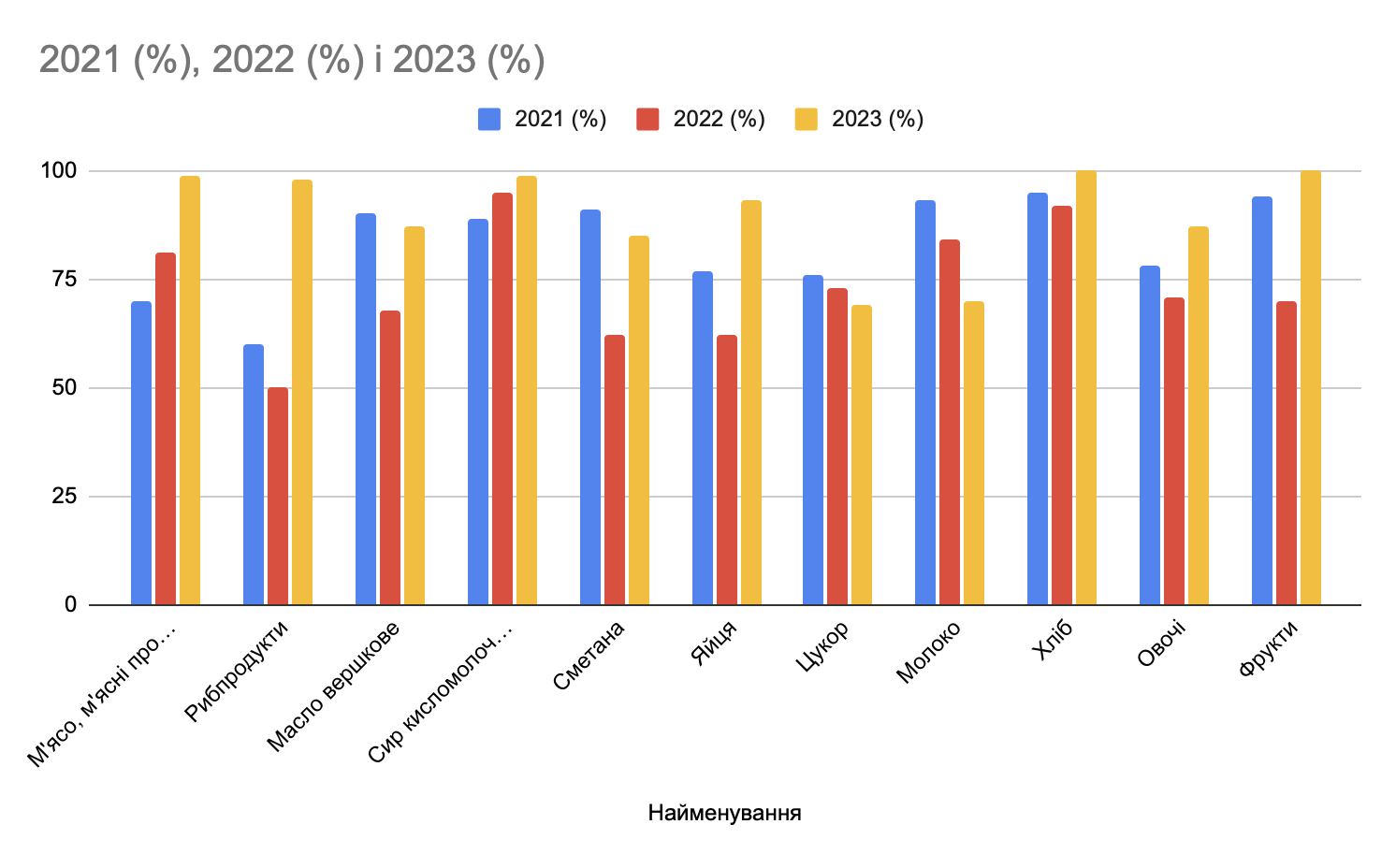 Важливою складовою системи забезпечення якості та безпечності харчування дітей є стан харчоблоку. Матеріально-технічний стан харчоблоку закладу задовільний. Технологічне та холодильнеобладнання в робочомустані. Системиводопостачання та каналізаціїфункціонують. Протетехнологічнеобладнання та меблі з вичерпаним ресурсом експлуатації. Не працюєвентиляційна система, терміниексплуатаціїякої уже закінчився. Всіпрацівникихарчоблоківмаютьвідповіднуосвіту, стаж роботи, пройшлимедогляд, щоденнозасвідчують стан свогоздоров’я. Середпрацівниківхарчоблоку проведено навчаннящододотримання правил безпечноїексплуатаціїтехнологічногообладнання та санітарно-гігієнічних норм виробничогопроцесу. У дошкільному закладі забезпечено щоденне виконання протиепідемічних заходів щодо запобігання спалахів гострих кишкових інфекцій і харчових отруєнь. На харчоблоці дотримувались графіків генерального і поточного прибирання. Стан здоров’я та фізичний розвиток дітейНа достатньому рівні ведеться медичне обслуговування, яке здійснюють сестра медична старша – Олійник Олена Володимирівна. У своїй роботі медична служба керується: Законом України «Про дошкільну освіту» (ст.34 «Медичне обслуговування у дошкільному навчальному закладі»), Законом України «Про захист населення від інфекційних хвороб», Законом України «Основи законодавства України про охорону здоров’я», Наказом МОЗ та МОН України «Про удосконалення організації медичного обслуговування дітей в дошкільному навчальному закладі», інструктивно-методичними рекомендаціями щодо організації фізкультурно-оздоровочої роботи в дошкільному навчальному закладі, положенням «Про медичний кабінет дошкільного навчального закладу». Головним завданням є дотримання санітарно-гігієнічного режиму в приміщенні і на території, проведення оздоровчо - профілактичної роботи кожного дня та організації харчування. Хочетьсязвернутиувагу на те, щовихователіпрацюють у тісномуконтактіізмедичним персоналом закладу по оздоровчо-профілактичнійроботі, проведено ряд переглядіврізних форм роботи з фізвиховання, а саме: ранковагімнастика, гімнастикапробудження, коригуючагімнастика, організаціяфізичних занять насвіжомуповітрі. Медична сестра здійснювали медичний контроль за перебігом періоду адаптації дітей ясельного віку.Постійно проводиться моніторингзахворюваностідітей ЗДО. Підособливим контролем температурний режим  та стан мікроклімату приміщень.Аналіззахворювання проводиться на основіданихрічногостатистичногозвіту, якийскладається на основімедичноїдокументації, яка ведетьсящоденно.Систематично, в плановому порядку, та за епідеміологічнимипоказникамисанітарний стан ЗДО контролюєтьсяДержпродспоживслужбоюЧеркаськоїобласті, іззаписами в санітарномужурналідошкільного закладу.Дані про результатимедичногообслуговуваннядітей в ЗДО фіксуються і зберігаються у порядку, встановленому МОЗ України.Під контролем адміністрації залишається і медичне обслуговування педагогічних працівників і обслуговуючого персоналу. Двічі на рікпрацівникипроходятьпоглиблениймедичний, проведено обстеження в баклабораторії.Дошкільний навчальний заклад має медичний кабінет, ізолятор.Аналіз захворюваність дітей за 2022-2023н.р. в  дошкільному  навчальному закладі  показав такі результати: Випадків захворюваності у дітей ясельного віку – 67 (ГРВІ - 65; отит- 2),   у дітей садового віку – 83 (ГРВІ – 80; кон’юктивіт - 2 , отит – 1).  У результаті аналізу кількісного складу диспансерних дітей, визначені найбільш важливі фактори, що впливають на здоров’я дітей у продовж навчального року (  були  використані в роботі з дітьми нетрадиційні форми і методи оздоровлення (дихальної, зорової гімнастики, різних видів масажу; використання здоров’язбережувальних технологій, які сприяють збереженню психічного здоров’я дітей (ароматерапія, сендплей,кольоротерапія, ) та соціального здоров’я (казко терапія). Для зниження захворюваності колективом ведеться кропітка робота, зокрема: - організація роз’яснювальної роботи з дітьми та батьками з профілактики захворювань; - систематичне щеплення дітей; - дотримання вимог санітарії; - здійснення загартування вихованців; - організація фізичного виховання; - чітке дотримання режиму; - взаємодія медперсоналу дошкільного закладу з дитячою поліклінікою.План роботи медичної служби на 2022-2023н.р. укладений відповідно до річного плану роботи ДНЗ №38 , виконаний частково у зв’язку із введенням в Україні воєнного стану 24.02.20222 року.План роботи медичних працівників включав розділи:•     організаційна робота;•     лікувально-профілактична робота;•     протиепідемічна робота;•     санітарно-гігієнічна робота;Медичне обслуговування в ДНЗ  включало проведення обов'язкових медичних оглядів, надання в разі потреби невідкладної індивідуальної профілактичної допомоги. У своїй роботі медична служба керується: Законом України «Про дошкільну освіту» (ст.34 «Медичне обслуговування у дошкільному навчальному закладі»), Законом України «Про захист населення від інфекційних хвороб», Законом України «Основи законодавства України про охорону здоров’я», Наказом МОЗ та МОН України «Про удосконалення організації медичного обслуговування дітей в дошкільному навчальному закладі», інструктивно-методичними рекомендаціями щодо організації фізкультурно-оздоровочої роботи в дошкільному навчальному закладі, положенням «Про медичний кабінет дошкільного навчального закладу». Належним чином була оформлена обовязкова документація, своєчасно складалися плани роботи і звіти, місячний та річний план профщеплень, здійснювався щомісячний, щоквартальний, щорічний аналіз захворюваності, на кожну групу закладу складався лист здоров’я. Своєчасно здійснювався контроль динаміки розвитку та стану здоровя кожної дитини, антропометричні виміри дітей  - щоквартально. Особиста гігієна персоналу не порушувалась. Медична сестра здійснювали медичний контроль за перебігом періоду адаптації. Своєчасно інформували батьків і педагогічний персонал про проведення лікувально-профілактичних заходів, профілактичні щеплення та обов'язкові медичні огляди та вакцинацію.Лікувально-профілактична робота в дошкільному закладі спрямована на:•   Проведення антропометричних вимірювань дітей.  (1 раз на квартал)•  Надання медичної допомоги дітям, які захворіли, своєчасне здійснення   ізоляції   їх   у   групі   до   приходу   батьків.   (за необхідністю)•  Проведення    диспансеризації    дітей,    які    мали    хронічні захворювання. (постійно)• Ведення нагляду за виконанням санітарно-гігієнічних правил приготування їжі та кулінарною обробкою продуктів. (постійно)•    Участь у складанні перспективного і щоденного меню. (щоденно)•   Перевірка якості  приготовленої їжі та ведення за формою бракеражного журналу. (щоденно)•   Підрахунок калорійності. (постійно)•   Контроль за закладкою продуктів. (постійно)•  Контроль за зберіганням і термінами реалізації продуктів, що швидко псуються. (постійно)•  Контроль за годуванням дітей і дотриманням методики цього процесу. (постійно)•   Своєчасний патронаж дітей, які захворіли, на дому. (2 рази на рік)•   Медико-педагогічний контроль за навантаженням на заняттях з розвитку   рухів   і   гігієнічними   умовами   проведення   всього навчально-виховного процесу. (постійно)•   Своєчасне проведення диспансеризації шестирічних дітей. (постійно)•  Розробка раціонального режиму дня у всіх вікових групах на осінньо-зимовий, весняно-літній період. (постійно)Зміст протиепідемічної роботи направлено на:• Контроль за санітарно-гігієнічним та дезінфекційним  режимом згідно з інструкцією. Постійний контроль за зберіганням та використанням дезінфекційних і миючих засобів, (постійно)•   Складання плану профілактичних щеплень на рік та суворий контроль за його виконанням. (двічі на рік)•   Проведення протиепідемічних та загартувальних заходів щодо боротьби з грипом, коронавірусною хворобою та з іншими респіраторними захворюваннями. (постійно)•   Контроль по групах за ранковим прийомом дітей. (постійно)•    Контроль   за   строками   проходження   персоналом медогляду. (постійно)•   На час карантину, контроль за дотриманням ізоляції груп у приміщенні та на ігрових майданчиках. (постійно).Соціальний захист та правоосвітня роботаОрганізації роботи з дітьми в ДНЗ значна увага приділяється соціальному захисту дітей. Робота з даного питання ведеться відповідно Закону України «Про дошкільну освіту», « Про охорону дитинства». Дошкільний навчальний заклад забезпечено нормативно - правовими документами з питань соціального захисту дітей.Прийом дітей до закладу дошкільної освіти у 2022/2023 навчальному році здійснювався відповідно до реєстрації заяв батьків, медичних довідок про стан здоров'я дитини. Дані про дітей та їхніхбатьківзберігаються у електроннійбазіданихпрограми «Курс: Дошкілля». Діловадокументація з питаньприйомудітейта їхвибуттявелася за встановленою формою відповідно до нормативнихвимогПримірноїінструкції з діловодства.У 2022 -2023 навчальному році загальна кількість дітей пільгового контингенту –  38 осіб  (станом на 31.05.2023) Серед них: дітей переміщених з тимчасово окупованої території – 15 осіб; дітей з багатодітних сімей – 4  особи; діти учасників АТО (ООС) -  18 осіб; діти із малозабезпечених сімей – 1 особаЗ батьками проведена роз’яснювальна робота щодо права користування пільгами. Забезпечено збір та надання  документів до централізованої бухгалтерії №1 департаменту освіти та гуманітарної політики Черкаської міської ради документів, що підтверджують  право на пільги. Протягом року  дошкільний заклад в середньому відвідувало 72 дитини, відсоток відвідування дітьми закладу до списку склав 44 %, ясельні групи – 38 %; садові групи – 46%. Порівняно з минулим роком відсоток відвідування відчутно  зменшився,війна вплинула на малий відсоток відвідування. Ще вагомими причинами пропусків є: неспроможність батьків оплачувати харчування дітей, перебування у відпустці по догляду за дитиною, яка вже відвідує ЗДО, навчання батьків, безробіття. Педагогічному колективу слід працювати над підвищенням відсотка відвідування дітей.                 Інформаційно-комунікативні технологіїОдним із актуальних завдань в процесі модернізації дошкільної освіти є питання комп’ютеризації та інформатизації. ДНЗ працював згідно нормативно-правової бази з питань інформатизації: Закону України « Про Концепцію Національної програми інформатизації» 75/98- ВР», Закону України « про захист персональних даних» від 01.06.2010  № 2297-VI, наказу Міністерства освіти і науки, молоді і спорту України від 01.10.2012 № 1060 « Про затвердження Положення про електронні освітні ресурси». Належна увага приділялась підвищенню інформаційно-комп’ютерної компетентності педагогів. Однак хочеться наголосити, що дошкільний заклад потребує мультимедійної дошки , кольорового принтера.Всі педагоги закладу отримували консультації з питань використання ІКТ, долучалися до міських методоб'єднань, майстер - класів які проводилися онлайн, були учасниками всеукраїнських семінарів, набували досвіду, знайомилися з новими напрямками роботи у довкіллі. В наступному році основними напрямками в цій роботі слід визнати:підвищення рівня інформаційної культури різних категорій педагогічних працівників;охоплювати різні категорії педагогічних працівників участю у заходах з навчання  та запровадження ІКТ.Виходячи з аналізу роботи колективу протягом 2022-2023 навчального року, керуючись Законом України « Про дошкільну освіту» , Базовим компонентом дошкільної освіти в Україні, Національною доктриною розвитку освіти в Україні, Програмою виховання і навчання дітей від 2-х до 7-ми років «Дитина» з метою створення оптимальних умов для повноцінного розвитку дитини дошкільного віку, приведення змісту освіти у відповідність з сучасними вимогами суспільства, бути привабливим для широкого кола споживачів, підготовки дітей до успішного навчання в школі, головною метою роботи дошкільного навчального закладу (ясла-садок) № 38 « Золотий ключик» в цьому навчальному році є здійснення соціально- педагогічного патронату сім’ї, формування дитячої особистості, підготовка її до органічного, безболісного входження до соціуму, природного і предметного довкілля через освоєння основних видів життєдіяльності враховуючі воєнний і післявоєнний стан.Основні завдання на 2023-2024 навчальний рік.Забезпечення індивідуальної зони творчого розвитку кожної дитини, кожного працівника, спираючись на їхні якості та здібності, індивідуальну траєкторію розвитку. Акцентувати увагу на підвищенні рівня культури українського мовлення дошкільників як основи формування національно - патріотичних почуттів, вихованняповаги до національних цінностей українського народу, шанобливе ставлення до родини, свідоме ставлення до себе, оточення та довкілля.Створення умов для здорового способу життя, фізичного і психоемоційного розвитку дітей, забезпечення атмосфери довіри і взаємоповаги усіх учасників освітнього процесу. Забезпечення соціальної адаптації дітей та готовність продовжувати освіту в школі.ВересеньЖовтеньЛистопадГруденьСіченьЛютийБерезеньКвітеньТравеньПІППосадаНапрямок роботиДжоболда О.М.виховательОзнайомлення дітей з народними казками засобами театралізованої діяльностіКіхтенко Т.О.виховательЕкспериментально – дослідницька діяльність як засіб пізнавальної активності дошкільників.Коренюк Н.Ю.виховательМнемотехніка як метод ефективного засвоєння інформації в роботі з дітьми дошкільного вікуНаталуха Н.М.виховательФормування екологічної культури дошкільника засобами пошуково-дослідницької діяльностіРоботько Н.О.виховательФормування екологічної культури дошкільника засобами пошуково-дослідницької діяльностіСкребньова В.Л.виховательСендплейяк метод індивідуалізації та самоактуалізації дошкільникаШабаршова А.І.виховательЗасвоєння сенсорних еталонів, як і формування уявлень про властивості предметівІванова  Н.Л.виховательАрт-терапія  і здорвязбережувальні технології у роботі  дошкільникамиСірченко Л.І.виховательФізично-оздоровча робота в ДНЗ з упровадженням новітніх технологій. Йога для дошкільниківІванченко О.П.Музичний керівникФормування особистісної культури дошкільників засобами музично-ритмічної діяльностіНайменування2021 (%)2022 (%)2023 (%)М'ясо, м'ясні продукти708199Рибпродукти605098Масло вершкове906887Сир кисломолочний899599Сметана916285Яйця776293Цукор767369Молоко938470Хліб9592100Овочі787187Фрукти9470100№Тема, зміст заходу. Форма проведення.Дата проведенняВідповідальніПриМітки1. Діяльність структур колегіального управління1. Діяльність структур колегіального управління1. Діяльність структур колегіального управління1. Діяльність структур колегіального управління1. Діяльність структур колегіального управлінняЗагальні збори (конференції) колективу, педагогічна рада, педагогічні години, виробнича нарада, адміністративна нарадаПедагогічна радаТема: Завдання педагогічного колективу на 2023/2024 навчальний рік.Підведення підсумків  літнього оздоровчого періоду.Обговорення та схвалення річного плану роботи закладу на 2023/2024 навчальний рік.3. Про організаційні питання початку нового навчального року: про розподіл педнавантаження;про визначення освітніх програм, за якими буде здійснюватися освітній процес, обговорення і прийняття освітньої програми ДНЗ на 2023-2024 навчальний рік;про затвердження розкладу зайнятості дітей та режиму дня;про затвердження графіку роботи працівників;про затвердження плану підвищення педагогічної майстерності працівників;про атестацію педагогічних працівників.4. Про підсумки конкурсу-огляду на найкращу групу у підготовці до нового навчального року5.Ознайомлення з діяльністюtheLEGOFoundation у дошкіллі України. Парціальна програма розвитку дитини від 2 до 6 років через гру «Творці майбутнього».Педагогічна година. Тема:«Організація навчально-виховної роботи в ДНЗ №38 в 2023-2024н.р».  - Нормативно-методичне   забезпечення освітнього процесу. Законодавче забезпечення прав  дітей. - Про відвідування педагогами ДНЗ №38 засідань міських методичних об’єднань та шкіл передового педагогічного досвіду.- План роботи творчої групи закладу орієнтуючись на освітню програму ДНЗ на 2023-2024  навчальний рік.Затвердження планів поглибленої роботи вихователів на 2023-2024н.р.  - Обговорення:  форми планування і проведення освітньої роботи з дітьми в умовах воєнного і післявоєнного стану;режиму дня та розкладу  занять вікових груп;плану заходів щодо зміцнення  здоров’я дітей;- про підготовку до проведення  групових батьківських зборів;- плану спільної роботи ДНЗ №38 та ЗОШ  №3.  -  Ознайомлення з перспективним планом  атестації      педагогічних працівників та проходження  підвищення кваліфікації. Загальні збори колективу  дошкільного закладу , батьків та громадськості. Тема:- Основні напрямки діяльності закладу у 2023-2024 н.р.;- готовність усіх служб, приміщень та територій ДНЗ до нового навчального року;( узагальнення результатів оглядів, визначення переможців);Внесення змін до правил утримання, навчання та виховання дітей у дошкільному закладі та Правил трудового розпорядку( за необхідністю); внесення змін до складу РДЗ на 2023-2024 н. р.  Засідання радидошкільного закладу «Координаційна робота ради дошкільного закладу в 2023-2024н.р.»1.Затвердження плану роботи ради на 2023-2024н.р. 2. Аналіз виконання плану роботи на оздоровчий період  (завдань, заходів тощо)3. Аналіз підготовки дошкільного  навчального закладу до нового навчального року.4.Аналіз стану безпеки та умов праці в дошкільному закладі за результатами перевірки готовності до початку навчального року.Виробнича нарада « Про підготовку до опалювального сезону та роботи в осінньо - зимовий період»31.08.202313.09.202314.09.202319.09.202307.092023Завідувач,вихователь-методистВихователь-методистЗавідувачЗавідувачЗавідувач, завгоспДіяльність атестаційної комісіїСтворення атестаційної комісії.Провести засідання атестаційної комісії.Скласти  план роботи на рік.Затвердити графіки відвідування педагогами методичних об’єднань та інших методичних заходів згідно плану методичного кабінету.До 20.09.2023До 30.09.2023Завідувач, члени атестаційної комісіїДіяльність комісії з харчування, охорони праці та безпеки життєдіяльності, цивільного захисту, пожежної безпеки, організації та проведення експертизи цінності документів тощоПровести підсумкове засідання комісії з перевірки готовності закладу до нового навчального року Розробити План щоденного контролю за організацією харчуванняУпорядкувати нормативно-правові акти з питань організації харчування дітей;Контроль за роботою харчоблоку:- дотримання графіків закладки сирої продукції, графіків приготування та видачі готової продукції,- дотримання санітарних правил утримання комори та складських приміщень, режимів та графіків прибирання приміщень харчоблоку,- дотримання « Інструкції по прийому харчової продукції від постачальника…» відповідальними особами; упорядкувати нормативно-правові акти з питань організації харчування дітей;Скласти і затвердити навчальні плани з ЦЗ для відповідних категорій слухачів1 тиждень     2 тижденьПостійно2 тижденьЗавідувач, м/сестра, завгоспЗавідувач, завгосп-комірникЗавідувач, вихователь-методист1.4. Діяльність команди супроводу дітей з ООПОпрацювання нормативно-законодавчих актів щодо функціонування інклюзивних груп , організації освітнього процесу для дітей  з особливими освітніми проблемами.Уточнення та коригування плану роботи команди супроводу на 2023-2024 навчальний рік.Засідання команди ППС дітей з ООП:1. Про організацію роботи  команди психолого-педагогічного супроводу дітей з супроводу дітей  з особливими освітніми потребами.2. Про розробку відповідно до висновку комплексної психолого -педагогічної оцінки  та за згодою батьків для дітей з особливими освітніми потребами індивідуальної програми розвитку .Розроблення індивідуальних програм розвитку ІПР дітей з особливими освітніми потребами та узгодження її з батьків .3.Про затвердження індивідуальної програми розвиткуДо 02.09. 20232 тижденьДо 15.09.2023До 15.09.2023Члени команди психолого-педагогічного супроводуВихователь-методистЧлени команди психолого-педагогічного супроводу2. Діяльність методичного кабінету2. Діяльність методичного кабінету2. Діяльність методичного кабінету2. Діяльність методичного кабінету2. Діяльність методичного кабінетуФорми методичної роботи з педагогами, спрямовані на реалізацію річних завдань і підвищення їх професійної компетентності.Робота методичного кабінетуКонсультації для педпрацівників:1. «Ступінь розвитку навичок самостійної роботи у педагогів»2.«Трудові десанти на екологічній стежині»3.«Технологія "Стіни, які говорять"»Надання індивідуальних консультацій педагогам по потребі.Розробка  методичних рекомендації та узагальнення матеріалів до проведення педгодини «Організація освітньої  роботи в ДНЗ №38 в 2023-2024н.р».Розробка разом з вихователем інтегрованого  заняття з розділу програми «Дитина у світі природи»  «Інжинірінг, або маленькі винахідники»  для дітей 6-го року життя.Оформити стенди :« Методичний  куточок» « Атестаційний  куточок»Організація виставки навчальних посібників до нового навчального року.Створити постійно діючі виставки:- розробок конспектів занять вихователів;- дидактичних ігор, тощо.Організувати роботу гуртків та затвердити плани їх роботиОзнайомити  колектив з планом методичної роботи міста.З метою підвищення якості педагогічного процесу, організувати допомогу молодим спеціалістам та призначити їм вихователів-наставників. Наставництво затвердити на педагогічній раді.Вивчення планів навчально-виховної роботи.Підвищення педагогічної майстерностіКолективні перегляди.1. Інтегроване заняття з розділу програми «Дитина у світі природи»  «Інжинірінг, або маленькі винахідники»  для дітей 6-го року життя.2. Колективні перегляди . Ранкове коло.Огляд – конкурс на кращу групу по підготовці до нового навчального року:« Організація життєвого простору  дітей»:відповідність предметно-ігрового середовища  у всіх групах ДНЗ до сучасних вимог ;ефективність використання предметно-ігрових осередків   у всіх вікових групах;обладнання фізкультурних, театралізованих  куточків, куточків книги. Упорядкування та систематизація матеріалів для роботи щодо підготовки дітей до школи.Робота з командою супроводу для дітей з ООППроведення засідання команди ППС:Про затвердження індивідуальної програми розвиткуІнформування батьків про особливості побудови освітнього процесу в інклюзивних групах та надання рекомендацій щодо виховання дітей у сім’ях.Надання рекомендацій педагогам щодо організації освітнього процесу  в інклюзивних групах.Консультативна робота з батькамидитини з ООП.СамоосвітаЗ метою самоосвіти організувати вивчення методичної літератури:Парціальна програма для дітей від 2 до 6 років «Творці майбутнього» від LEGOFoundation.Протягом місяцяІ тиждень2тиждень2 тижденьДо педрадиПротягом місяця4 тижденьДо педради4 тижденьДо 15.09.2023Протягом місяцяВихователь-методистПсихологВихователь-методистВихователь-методистВихователь-методистВихователь-методистВихователь-методист, завідувачВихователь-методистЗавідувачВихователіВихователь-методистВихователь-методистВихователь-методистЧлени команди психолого-педагогічного супроводуВихователіВихователь-методист, вчитель-дефектологВихователіЗаходи з атестації, підвищення кваліфікації педагогів, участь в методичній роботі різного рівняОпрацювати  законодавчу правову та нормативну документацію з питань атестації педагогічних працівників.Скласти інформаційну пам’ятку про атестацію педагогічних працівників.Ознайомити  з наказом про створення атестаційної комісії.Скласти  план роботи на рік.Затвердити графіки відвідування педагогами методичних об’єднань та інших методичних заходів згідно плану методичного кабінетуПротягом місяцяДо 20.09 2023До 02.093 тижденьВихователь-методистВихователь-методистЗавідувачСистема моніторингу якості освіти (розвиток компетентності дітей, професійної компетентності педагогів)Діагностика нервово –психічного розвитку дітей 2-3 років життя.Психолог.діагностика дітей 4 р.ж. для виявлення рівня особливостей розвитку пізнавальних процесів.Анкетування знань вихователів щодо  освітнього процесу в ДНЗ.Протягом місяця4 тижденьПрактичний психологВихователь-методистАдміністративно - господарська діяльністьАдміністративно - господарська діяльністьАдміністративно - господарська діяльністьАдміністративно - господарська діяльністьАдміністративно - господарська діяльністьЗабезпечення матеріально – технічних та навчально  - методичних умов Укріплення матеріально-технічної бази1)Провести повторне обстеження усіх систем життєзабезпечення установи з метою визначення об’єму необхідних  профілактично-ремонтних робіт для продовження їх функціонування в осінньо-зимовий період та на наступний 2024рік.2) розробити та провести заходи з підготовки приміщення закладу  та території   до зими  (прибирання квітників та городів, ущільнення та утеплення вікон, дверей тощо)3) Забезпечити сторожів списком посадових осіб із зазначенням їхніх номерів домашніх та мобільних телефонів , адрес.Контроль та керівництво за станом діяльності всіх підрозділів дошкільного закладу. Провести перевірку заземлення усього електричного технологічного обладнання та пристроїв , скласти акт; Контроль за виконанням заходів, передбачених колективною угодою.Робота з кадрами:-Затвердити тарифікаційний список та штатний розпис працівників ДНЗ на новий навчальний рік;-Провести консультацію для новоприйнятих співробітників « Роль дитячого закладу і особисто кожного працівника у вихованні здорового малюка»;-Уточнити відомості про дітей та їх батьків в « Книзі руху дітей»;Підготувати проект кошторису на 2024 рікНакази:- Про початок навчального року і підсумки готовності приміщень;- про затвердження комплектації груп дітьми та кадрами;- про створення атестаційної комісії і проведення атестації педагогічних працівників;- про організацію роботи з охорони праці та безпеки життєдіяльності в ДНЗ у навчальному 2023-2024 році;- про призначення відповідального за протипожежну безпеку  в ДНЗ;- про відповідальність збереження  життя і здоров᷾я учасників освітнього  процесу в ДНЗ;- про призначення відповідальної особи за організацію харчування дітей у дошкільному навчальному закладі;- про організацію харчування дітей у дошкільному закладі;- про організацію медичного обстеження працівників ДНЗ;- про організацію медичного обстеження дітей;- про організацію заходів з протипожежної безпеки в осінньо-зимовий період;- про графік чергування адміністрації;- про організацію і здійснення пед. процесу в ДНЗ та планування навчально-виховної роботи педагогами;- про відповідальних за облік робочого часу;- про відповідальних за « Інструкцію про ділову документацію…»- про графік проведення місячників профілактики ентеробіозу у 2023-2024н.р.;- про відповідальних про закладку продуктів до котла;- про створення комісії з перевірки знань працівників з питань охорони праці та безпеки життєдіяльності.До 15.09.2023До 15.09.2023До 15.09.2023До 15.09.2023До 06.09.2023До 06.09.20234 тижденьПротягом місяцяЗавгоспЗавгоспЗавгоспЗавідувачЗавідувачЗавідувачЗавідувачЗавідувачЗавідувачІнструктажі з охорони праці, безпеки життєдіяльності З охорони праці та безпеки життєдіяльності;З охорони життя та здоров’я дітей для всіх категорій працівників;02.09.2023Відповідальна особа з охорони праціСанітарно - просвітницька робота з усіма учасниками освітнього процесу (гігієнічне навчання/виховання)Консультація. Вступний інструктаж для батьків, діти яких вперше приходять до дошкільного навчального закладу.Бесіди з батьками на тему: « Організація харчування та сну дітей - новачків в дитячому садку і дома»Доведення до відому батьків термінів щеплень дітейКонсультація для вихователів: 1. «Кишкові захворювання та їх профілактика»2. « Добір та маркування меблів»3. «Підготовка до заліку з санмінімуму»Рекомендації по проведенню загартування дітей в осінньо-зимовий період.Протягом місяцяМедична сестра, вихователіОрганізаційно – педагогічна діяльністьОрганізаційно – педагогічна діяльністьОрганізаційно – педагогічна діяльністьОрганізаційно – педагогічна діяльністьОрганізаційно – педагогічна діяльністьВзаємодія з батьками або законними представниками дітей.Анкетування батьків з метою вивчення запитів.День відкритих дверей. Ознайомлення з умовами життя в ДНЗ: організація розвивального предметно-ігрового середовища в групах;організація харчування дітей в дошкільному навчальному закладі та його ефективність;знайомство з умовами, режимом та ритмом життя дітей в дошкільному закладі;освітня діяльність з дітьми різних вікових груп.Індивідуальні бесіди з батьками « Вперше до дитячого садка»Консультації. Здоровядитини - -багатствокраїни. Любов до Батьківщини починається з родини!Групові батьківські збори    I  молодша група (гр.№1)Сходинки до пізнання світу Показники життєвої компетенції малюка.Батьківська вітальня « Сенсорно-пізнавальний розвиток дитини раннього віку».Вибори батьківського комітету групи.II молодша група (групи 4-го року життя)Плекаємо становлення особистості дитиниЗавдання виховання та навчання дітей у світлі вимог програми «Дитина» (обговорення в загальному колі)Психологічна характеристика дитини 4-го року життяСенсорно –пізнавальний розвиток дитини у грі.Вибори батьківського комітету.Середня група (групи 5-го року життя)Роль родини у вихованні дитини Завдання виховання та навчання дітей у світлі вимог Освітньої програми для дітей від 2 до 7 років «Дитина».Психологічна характеристика дитини 5-го року життя.Відкритий мікрофон « Сенсорно-пізнавальний розвиток дитини»( обмін думками)Вибори батьківського комітету.               Старша група (групи 6-го року життя) Мотиваційна готовність дитини до шкільного навчанняДержавні стандарти дошкільної освіти: вимоги часу.Підвищення психолого – педагогічної  компетентності  батьків щодо  готовності дошкільників до НУШ.Батьківська вітальня Вибори батьківського комітету.Загальні батьківські збори. Тема: Взаємодія дошкільного закладу та сім'ї щодо збереження та зміцнення фізичного та психічного здоров'я дітей дошкільного віку.Пріоритетні напрями роботи на 2023-2024н.р. - Особистість дошкільника в контексті Освітньої програми для дітей від 2 до 7 років «Дитина».- Взаємодія батьків та педагогічного колективу ДНЗ№38 у роботі з попередження дитячого травматизму, охорони життя і здоров’я дітей.- Медичне обслуговування в дошкільному закладі та організація харчування дітей.- Рухова активність старших дошкільників та важливі умови їх розвитку.- Звіт і вибори батьківського активу.Проведення моніторингу з вивчення  потреб сім’ї  у освітніх, оздоровчих  та додаткових послугах.Школа молодих батьків Заняття 1 « Спілкування з дітьми раннього віку у період адаптації».Протягом місяця1 тижденьПротягом місяця3 тиждень3 тиждень2 тижденьВихователь-методист, вихователіВихователь-методист, вихователіВихователіВихователіЗавідувач, Вихователь-методист, вихователіПрактичний психологСпівпраця з закладами загальної середньої освіти, іншими установами та організаціямиПідготувати план спільної діяльності ДНЗ №38 та ЗОШ № 3 на 2023-2024н.р.Організувати для дітей старших груп екскурсію в ЗОШ № 3.Ознайомити  вихователів старших груп з педагогічною і психологічною документацією майбутніх першокласників. Запросити  вчителів початкової школи на групові  батьківські збори в старших групах.Організувати зустріч з представниками Черкаського  Центру дитячої та юнацької творчості. 3 тижденьПротягом місяця2 тиждень3 тиждень3 тижденьВихователь-методистВихователі груп 6-го року життяВихователь-методистВихователь-методист Заходи  фізкультурно-оздоровчого, художньо-естетичного циклів.Музична розвага . День Знань в дитячому садку.Спортивна розвага до Дня фізкультури та спорту та до Дня рятувальника «Спритні рятівники» ( 2 субота вересня). Тематичні заходи. Школа безпеки життєдіяльності дітей : «Формування активної позиції дитини щодо власної безпеки».Музично-спортивна розвага до Дня міста.  «Мандруємо рідним містом, щоб його пізнати»Благодійний осінній ярмарок «Дарунки щедрої осені» Виставка дитячих малюнків до Міжнародного дня Миру ( 21 вересня)Тематичні заходи до Дня вихователя і  всіх дошкільних працівників.Виставка дитячих книжок, виготовлених дітьми разом в дорослими  до Всеукраїнського Дня бібліотек ( 30 вересня). Перша книжка своїми руками.01.09.2 тиждень2 тиждень3 тиждень4 тиждень3 тиждень4 тиждень4 тижденьВихователі, муз.керівник, інстр з фізкВихователіВихователі, муз.керівник, інстр з фізкВихователі, муз.керівник, інстр з фізкВихователіВнутрішня система оцінювання якості освітньої діяльності (контрольна функція управління): вивчення стану організації освітнього процесу та процесів функціонування (охорона праці, безпека життєдіяльності, пожежна безпека, цивільний захист, медичне обслуговування, організація харчування)Внутрішня система оцінювання якості освітньої діяльності (контрольна функція управління): вивчення стану організації освітнього процесу та процесів функціонування (охорона праці, безпека життєдіяльності, пожежна безпека, цивільний захист, медичне обслуговування, організація харчування)Внутрішня система оцінювання якості освітньої діяльності (контрольна функція управління): вивчення стану організації освітнього процесу та процесів функціонування (охорона праці, безпека життєдіяльності, пожежна безпека, цивільний захист, медичне обслуговування, організація харчування)Внутрішня система оцінювання якості освітньої діяльності (контрольна функція управління): вивчення стану організації освітнього процесу та процесів функціонування (охорона праці, безпека життєдіяльності, пожежна безпека, цивільний захист, медичне обслуговування, організація харчування)Внутрішня система оцінювання якості освітньої діяльності (контрольна функція управління): вивчення стану організації освітнього процесу та процесів функціонування (охорона праці, безпека життєдіяльності, пожежна безпека, цивільний захист, медичне обслуговування, організація харчування)5.1.Вивчення стану організації освітнього процесуВивчення стану групових осередків, музично-спортивної зали, ігрових майданчиків до навчального року .Аналіз анкетування знань вихователів  щодо особливостей організації освітнього процесу під час воєнного та післявоєнного стану.Вивчення змісту та якості перспективного та календарного планування.Діагностика нервово –психічного розвитку дітей 2-3 років життя.Психолого-діагностика дітей 4 р.ж. для виявлення рівня особливостей розвитку пізнавальних процесів.Аналіз відповідності наявного обладнання в  групах Відповідно «Примірного переліку ігрового та навчально-дидактичного обладнання для закладів дошкільної освіти». Провести роботу щодо забезпечення відповідним оснащенням груп ДНЗ.Обстеження рівня звуковимови дітей.Дотримання режиму дня.  Дотримання гігієнічних норм і правил та правил  безпеки  під час проведення занять.1 тиждень4 тиждень2 тижденьПротягом місяця3 тижденьПротягом місяцяЗавідувач,вихователь-методистВихователь-методистПрактичний психологВихователь-методистВихователіВихователь-методист, медична сестра5.2. Вивчення стану організації процесів функціонування. Охорона праці, безпека життєдіяльності, пожежна безпека, цивільний захист.Виконання вимог інструкції по охороні життя і здоров’я дітей в усіх вікових групах.Медичне обслуговування.Оформлення та ведення документації згідно із встановленою номенклатурою справ.Наповнюваність  медичного кабінету необхідними медикаментами і аптечкою невідкладної допомоги.Якість та повнота заповнення Журналів здоров’я у групах .Контроль за маркуванням дитячих столів та стільців згідно Санітарного регламенту для ДНЗ.Рейд-перевірка всього необхідного для виконання усіх гігієнічних заходів, наявність кімнатних термометрів та градусників.Дотримання  санітарно-гігієнічного режиму, стану груп, харчоблоку, зовнішнім виглядом дітей , працівників.Провести аналіз фізичного розвитку дітей з урахуванням показників основних рухів.Контролювати перевірку дітей на педикульоз, коросту.Організація харчування.Дотримання санітарно-гігієнічних вимог на харчоблоціКонтроль за харчуванням дітей та дотримання методики проведення цього процесу.Постійно і щоденно контролювати видачу їжі з харчоблоку та процес харчування в групах;Контроль за роботою харчоблоку:- дотримання графіків закладки сирої продукції, графіків приготування та видачі готової продукції,- дотримання санітарних правил утримання комори та складських приміщень, режимів та графіків прибирання приміщень харчоблоку,- дотримання « Інструкції по прийому харчової продукції від постачальника…» відповідальними особами.Аналіз харчування за 9 місяців 2023 рокуПротягом місяцяПротягом місяцяДо 10.09.2023Протягом місяцяДо 17.09.2023Протягом місяцяПротягом місяцяДо 30.09.2023Вихователь-методистЗавідувач, Медична сестраМедична сестра, завгоспМедична сестраМедична сестра№Тема, зміст заходу. Форма проведення.Дата проведенняВідповідальніПримітки1. Діяльність структур колегіального управління1. Діяльність структур колегіального управління1. Діяльність структур колегіального управління1. Діяльність структур колегіального управління1. Діяльність структур колегіального управлінняЗагальні збори (конференції) колективу, педагогічна рада, педагогічні години, виробнича нарада, адміністративна нарада1.2.Діяльність атестаційної комісіїОзнайомити педагогічних працівників з нормативними документами по атестації.Відвідування членами атестаційної комісії освітніх заходів, вивчення  системи і досвіду роботи педагогів, що атестуються.Відвідування різних форм роботи педагогів,  які проходять  атестаціюПрийняти заяви  у педагогів, які атестуються та списки педагогічних працівників, які підлягають черговій атестації.Затвердити списки педпрацівників, які атестуються.1 тижденьПротягом місяцяДо 10.10.2023До 20.10.20231.3Діяльність комісії з харчування, охорони праці та безпеки життєдіяльності, цивільного захисту, пожежної безпеки, організації та проведення експертизи цінності документів тощоСтворити комісію і провести засідання по проведенню інвентаризації ТМЦ в дитячому закладіПроводити аналіз(дослідження)небезпечних факторів з метою визначення, які з них необхідно усунути, зменшити до прийнятного рівня або попередити їх появу для виготовлення безпечних харчових продуктів.Вести документацію з харчуванняЗдійснювати  контроль  за  правильною організацією харчування дітей2 тижденьПостійноПостійноЗавгоспЧлени групиНАССР1.4. Діяльність команди супроводу дітей з ООПНадання рекомендацій педагогам щодо організації освітнього процесу  в інклюзивних групах.Протягом місяцяЧлени команди психолого-педагогічного супроводу2. Діяльність методичного кабінету2. Діяльність методичного кабінету2. Діяльність методичного кабінету2. Діяльність методичного кабінету2. Діяльність методичного кабінетуФорми методичної роботи з педагогами, спрямовані на реалізацію річних завдань і підвищення їх професійної компетентності.Робота методичного кабінету:Консультації  для вихователів :1«Професійне мовлення педагогів».2. « Родзинки у фізичному вихованні дошкільників » 3. « Використанняквест технологій в освітньому просторі ЗДО »Надання індивідуальних консультацій педагогічним працівникам.Консультація для помічників вихователя1. Виконання посадових обов’язків – це основа результативної праці.Затвердити  плани поглибленої роботи педагогів,  підбір матеріалу.1.Розробитиметодичнірекомендації та узагальнитиматеріали до семінару-практикуму з елементамитренінгу. Тема:«Ігрові взаємодії від LEGOFoundation Ігри та вправи від практиків.»Розробити  педагогічний  інструментарій для проведення тематичної перевірки «Ігрова діяльність в ДНЗ» Підготувати виставку методичної літератури, посібників, дидактичних ігор до семінару – практикуму.Розробити методичні рекомендації та узагальнити матеріали до проведення Тижня безпеки дорожнього руху.Зробити передплату фахових видань  на 2024 рік. Систематично вести  картотеку методичної літератури та періодичних видань.Перевірити і затвердити матеріали, сценарії  свят «Осінній музичний вернісаж».Підготувати матеріали до проведення  діагностування педагогічних працівників та мікродослідження з метою визначення рівня їх підготовленості, запитів, інтересів, можливостей.Підвищення педагогічної майстерностіСемінар-практикум з елементами тренінгу. Тема: «Ігрові взаємодії від LEGOFoundation Ігри та вправи від практиків.»Майстер-клас. Малювання. Косівськакераміка» Роботько Н.О.Колективні перегляди.Заняття з здоров’язберігаючої і, фізичної діяльності з елементами національно-патріотичного виховання для дітей 5-го року життя Трудова  діяльність протягом дня.  (групи 4-го – 6-го року життя).Робота з командою супроводу для дітей з ООПНаданнярекомендацій педагогам щодоорганізаціїосвітньогопроцесу  в інклюзивнихгрупах.Консультативна робота з батькамидитини з ООП.СамоосвітаЗ метою самоосвіти організувати вивчення методичної літератури:1.Парціальна програма для дітей від 2 до 6 років «Творці майбутнього» від LEGOFoundation.2. Інтернет ресурс Ігрові взаємодії від LEGOFoundationДень методичної інформації. Ознайомлення з нормативними документами в галузі освіти.Підготовка до семінару-практикуму з елементами тренінгу. Тема: «Ігрові взаємодії від LEGOFoundation Ігри та вправи від практиків.»Протягом місяцяПротягом місяця2 тижденьДо 20.09.20231 тиждень1 тиждень2 тиждень4 тиждень2 тижденьПостійно4 тиждень3 тиждень2 тиждень1-3 тижденьВихователь-методистВихователь-методистВихователь-методистВихователь-методистВихователь-методистВихователь-методистВихователь-методистВихователь-методистВихователь-методистВихователь-методистВихователь-методистВихователь-методист, вихователіВихователь-методист, виховательІнструктор з фізкультури, вихователі Вихователі груп 4-го – 6-го року життяЧлени команди супроводу для дітей з ООПВихователіВихователіВихователіЗаходи з атестації, підвищення кваліфікації педагогів, участь в методичній роботі різного рівняІнформувати колектив про порядок проходження атестації.Скласти  плани індивідуальної підготовки педагогів, які атестуються.Розробити рекомендації для педагогів, які атестуються, щодо накопичення методичних  наробок з поглибленої роботи надрозділами Парціальної програми для дітей від 2 до 6 років «Творці майбутнього» від LEGOFoundation.Участь у методичних об’єднаннях міста 1 тиждень 1 тиждень Протягом місяцяВихователь-методистВихователіВихователь-методистЗа планом ЦПРППЧеркасиСистема моніторингу якості освіти (розвиток компетентності дітей, професійної компетентності педагогів)Діагностування педагогічних працівників з метою визначення рівня їх підготовленості, інтересів, можливостей.2 тижденьВихователь-методистАдміністративно - господарська діяльністьАдміністративно - господарська діяльністьАдміністративно - господарська діяльністьАдміністративно - господарська діяльністьАдміністративно - господарська діяльністьЗабезпечення матеріально – технічних та навчально  - методичних умов Підготуватись до зими:- здійснити заходи по проведенню ревізії опалювальної системи;- заготовити пісок для посипання доріжок;2)  вчасно прибирати опале листя по всій території ДНЗ;3) провести обрізання дерев, кущів, сухостою;4)провести заготовку насіння, землі для зимових городів;5) перекопати клумби, рабатки, підготувати рослини до зими;6)перевірити та впорядкувати територію закладу (ліквідувати ями, вибоїни)Робота з кадрами:Провести заняття з ЦЗ на тему: «Комплектування особового складу формувань», проведення організаційних занять.Консультація для обслуговуючого персоналу “Дотримання вимог використання устаткування та інвентарю».Накази:-про проведення повної інвентаризації ТМЦ в дитячому закладі станом на 01.11.2023, створити комісію по проведенню інвентаризації ТМЦ в дитячому закладі,- про аналіз захворюваності дітей за 9 місяців;- про аналіз виконання норм та організацію харчування дітей за 9 місяців;- про проведення атестації педагогічних працівників у 2023-2024н.р.;- про готовність закладу до роботи в осінньо-зимовий період;- про заходи щодо попередження дитячого травматизму в осінньо-зимовий період;-про тематичну перевірку««Стан національно- патріотичного виховання в ДНЗ»»-- про заборону застосування відкритого вогню та побутових електронагрівальних приладів;- про виконання санітарних норм і правил, проведення протиепідемічних заходів;- про перевірку виконання інструкцій з пожежної безпеки, охорони праці, безпеки життєдіяльності, гаданню долікарської допомоги;- про стан відвідування дітьми закладу у вересні 2023р.;Протягом місяцяДо 01.10.2023Протягом місяцяЗавгоспВихователь-методистЗавгоспЗавідувачІнструктажі з охорони праці, безпеки життєдіяльності Проведення позапланових інструктажів за наказом департаменту освіти та гуманітарної політики ЧМРПротягом місяцяВідповідальні особиСанітарно - просвітницька робота з усіма учасниками освітнього процесу (гігієнічне навчання/виховання)Провести заняття з працівниками харчоблоку по санітарному мінімуму згідно Санітарного регламенту для дошкільних навчальних закладів ( лист Міністерства освіти і науки України від 25.05.2016 № 2/4-14-926-16)Провести навчання технічного персоналу з питань проведення дезінфікуючого режиму.Випустити санітарний бюлетень відповідно карантину ( грип, ГРВІ, COVID-19»)Провести бесіду з вихователями на тему « Профілактика ГРЗ в умовах ДНЗ»Провести заняття з працівниками харчоблоку:-« Терміни реалізації продуктів, їх якість при доставці в д/з- « Правила приготування та технологія обробки м’яса, овочів»Бесіда з батьками та підготувати матеріал для розміщення в інформаційних куточках для батьків на теми:«Можливі наслідки відмови від щеплень»« Скарлатина у дітей»Протягом місяцяМедична сестраОрганізаційно – педагогічна діяльністьОрганізаційно – педагогічна діяльністьОрганізаційно – педагогічна діяльністьОрганізаційно – педагогічна діяльністьОрганізаційно – педагогічна діяльністьВзаємодія з батьками або законними представниками дітей.Консультації :1. «Виховання без насильства»2.«Взаємодія закладу і родини » .«Школа молодих батьків. Заняття 2. «Оцінювання рівня розвитку дитини. Розвивальні ігри та вправи вдома».Батьківський лекторій « Готовність дитини до шкільного навчання» .Заняття1- Що таке готовність дитини до школи?- Рівень логіко-математичного та мовленнєвого розвитку майбутнього першокласника.Протягом місяця2 тиждень4 тижденьПрактичний психолог, вихователіВихователь-методистПрактичний психологСпівпраця з закладами загальної середньої освіти, іншими установами та організаціямиОрганізувати для вихователів випускних груп перегляд ранкової зустрічі першокласників в ЗОШ №3. Ранкове коло.Організувати для вихователів випускних груп №  перегляд уроків першокласників в школі № 3.З метою мотиваційної готовності до навчання в школі організувати та провести екскурсію дітей старших груп  до бібліотеки ЗОШ № 3.Узгодити з міським кінологічним центром проведення заходу до Всесвітнього дня тварин.Зустріч з представниками благодійної організації «Доброкіт»до Всесвітнього дня тварин (4 жовтня) на тему: «Мій домашній улюбленець». Благодійна акція «Допоможи безпритульним тваринам».Протягом місяця1 тижденьЗавуч ЗОШ № 3 вихователь-методист ДНЗ Заходи  фізкультурно-оздоровчого, художньо-естетичного циклів.Виставка дитячих  книжок, виготовлених дітьми і батьками «І казка знову ожива». До дня художника (9 жовтня).Музично-спортивна розвага до  Дня українського козацтва « Хай живе козацька слава, хай живе козацький дух».Музичне свято «Осінній музичний вернісаж».Тиждень безпеки дорожнього руху.3 тиждень2 тиждень4 тижденьВихователь-методистВихователіВихователі, музкерівники, інстр з фізкультуриВнутрішня система оцінювання якості освітньої діяльності (контрольна функція управління): вивчення стану організації освітнього процесу та процесів функціонування (охорона праці, безпека життєдіяльності, пожежна безпека, цивільний захист, медичне обслуговування, організація харчування)Внутрішня система оцінювання якості освітньої діяльності (контрольна функція управління): вивчення стану організації освітнього процесу та процесів функціонування (охорона праці, безпека життєдіяльності, пожежна безпека, цивільний захист, медичне обслуговування, організація харчування)Внутрішня система оцінювання якості освітньої діяльності (контрольна функція управління): вивчення стану організації освітнього процесу та процесів функціонування (охорона праці, безпека життєдіяльності, пожежна безпека, цивільний захист, медичне обслуговування, організація харчування)Внутрішня система оцінювання якості освітньої діяльності (контрольна функція управління): вивчення стану організації освітнього процесу та процесів функціонування (охорона праці, безпека життєдіяльності, пожежна безпека, цивільний захист, медичне обслуговування, організація харчування)Внутрішня система оцінювання якості освітньої діяльності (контрольна функція управління): вивчення стану організації освітнього процесу та процесів функціонування (охорона праці, безпека життєдіяльності, пожежна безпека, цивільний захист, медичне обслуговування, організація харчування)5.1.Вивчення стану організації освітнього процесуТематична перевірка Тематична перевірка «Ігрова діяльність в ДНЗ»До педради.Своєчасність складання, якість і повнота перспективного та календарного планування.Використання ігрових прийомів в організації режимних моментів.Підготовка  вихователів до проведення занять з розвитку мовлення (епізодичний постійний контроль)Якість та ефективність проведення ранкового кола (порівняльний контроль).Трудова діяльність дітей протягом дня.24.10.2023Протягом місяцяВихователь-методистВихователь-методист5.2. Вивчення стану організації процесів функціонування. Охорона праці, безпека життєдіяльності, пожежна безпека, цивільний захист.Проводити рейди – перевірки дотримання правил ТБ на робочому місці та правил санітарного утримання приміщеньВиконання вимог інструкції по охороні життя і здоров’я дітей в усіх вікових групах.Контроль за виконанням заходів по підготовці дошкільного закладу до роботи в зимовий період;Перевірити виконання вимог  « Інструкції про ділову документацію …» вихователем, інструктора з фізкультури, музичним керівником Провести аналіз використання енергоносіїв в натуральних величинах, при необхідності – розробити заходи економного їх витрачання.Епізодичний контроль за організацією роботи щодо профілактики дорожньо-транспортного травматизму.Перевірити готовність приміщень до зими.Зробити аналіз виконання кошторису доходів і видатків за 9 місяцівМедичне обслуговування.Зробити аналіз: захворюваності дітей за 9 місяців;Вчасно оформити документацію на дітей, що поступають у дошкільний навчальний закладПеревірити всі групи на наявність миючих засобів і їх збереження.Перевірити забезпечення груп усім необхідним для проведення загартовуючих процедур.Провести рейдову перевірку маркування обладнання, чистоту території, спалень.Робота « Школи помічників вихователів»Контролювати якість перевірки дітей на коросту та педикульоз.Контролювати режимні моменти в дошкільному навчальному закладі, перебування дітей на вулиці під час прогулянки.Обстеження дітей та працівників на ентеробіоз та гельмінтоз.Скласти план заходів по боротьбі з ГРВІПеревірити своєчасність та правильність патронажу відсутніх дітей.Контролювати термін проходження медоглядів працівників ДНЗ.Перевірити в усіх групах та інших структурних підрозділах наявність марлевих масок і термометрів.Організація харчування.Зробити аналіз: виконання норм та організації харчування дітей за 9 місяцівКонтроль за роботою харчоблоку:- перевірити ведення технологічної документації з організації харчування:- картотека страв;- відповідність меню - розкладки картотеці страв;-підготувати журнали бракеражу сирої та готової продукції.Постійно і щоденно контролювати видачу їжі з харчоблоку та процес харчування в групах;Протягом місяцяДо 20.10.2023До 20.10.2023До 20.10.2023Протягом місяцяПротягом місяцяПротягом місяцяПротягом місяцяПротягом місяцяЗавідувач, завгоспВихователь-методистЗавідувач, завгоспВихователь-методистЗавгоспЗавідувачМедична сестраМедична сестраВихователь-методистМедична сестраМедична сестраМедична сестра Медична сестра, вихователь-методист№Тема, зміст заходу. Форма проведення.Дата проведенняВідповідальніПримітки1. Діяльність структур колегіального управління1. Діяльність структур колегіального управління1. Діяльність структур колегіального управління1. Діяльність структур колегіального управління1. Діяльність структур колегіального управлінняЗагальні збори (конференції) колективу, педагогічна рада, педагогічні години, виробнича нарада, адміністративна нарадаПедагогічна рада №2.  Тема:  «Індивідуальні зони творчого розвитку учасників освітнього процесу. Індивідуальна траєкторія розвитку».Засідання ради дошкільного закладу 1.Виконання рішень попереднього засідання ради.2. Технічна готовність закладу до зими.3.Складання плану ремонтних робіт на 2024 р.4. Пошук додаткових джерел фінансування.Контроль та керівництво за станом діяльності всіх підрозділів дошкільного закладу. Творчо – пошукова адміністративна нарада при завідувачу « Підвищення виробничої культури та естетики».4 тиждень3 тиждень2 тиждень Завідувачвихователь-методистЗавідувачЗавідувачВихователь-методист1.2.Діяльність атестаційної комісіїВідвідування членами атестаційної комісії освітніх заходів, вивчення  системи і досвіду роботи педагогів, що атестуються.Відвідування різних форм роботи педагогів,  які проходять  атестаціюПротягом місяцяВихователь-методист1.3Діяльність комісії з харчування, охорони праці та безпеки життєдіяльності, цивільного захисту, пожежної безпеки, організації та проведення експертизи цінності документів тощоВикористовувати в роботі з питань безпеки харчових продуктів вимоги НАССР- Належне планування виробничих, допоміжних та побутових приміщень      для уникнення перехресного забруднення;- Вимоги до стану приміщень, обладнання, проведення ремонтних робіт, технічного обслуговування обладнання, калібрування тощо, а також заходи щодо захисту харчових продуктів від забруднення та сторонніх домішок;- Вимоги до планування та стану комунікацій – вентиляції, водопроводів, електро- та газопостачання, освітлення тощо;- Безпечність води, льоду, пари, допоміжних матеріалів для переробки (обробки) харчових продуктів, предметів та матеріалів, що контактують з харчовими продуктами;- Чистота поверхонь (процедури прибирання, миття і дезінфекції виробничих, допоміжних та побутових приміщень та інших поверхонь);.- Здоров’я та гігієна персоналу;- Захист продуктів від сторонніх домішок; поводження з відходами виробництва та сміттям, їх збір та видалення з потужності;- Контроль за шкідниками, визначення виду, запобігання їх появі, засоби профілактики та боротьби;- Зберігання та використання токсичних сполук і речовин;- Специфікації (вимоги) до сировини та контроль за постачальниками;- Зберігання та транспортування;- Контроль затехнологічними процесами;     - Маркування харчових продуктів та поінформованість споживачів.ПостійноПостійноПостійноПостійноЗавгосп, медична сестраЗавгосп, медична сестраЗавгосп, медична сестраЗавгосп, медична сестра1.4. Діяльність команди супроводу дітей з ООПНадання рекомендацій педагогам щодо організації освітнього процесу  в інклюзивних групах.Взаємний обмін інформацією з батьками щодо ефективності розвитку дітей. (За І квартал)Моніторинг виконання ІПР. (За І квартал)Протягом місяцяЧлени команди психолого-педагогічного супроводу2. Діяльність методичного кабінету2. Діяльність методичного кабінету2. Діяльність методичного кабінету2. Діяльність методичного кабінету2. Діяльність методичного кабінетуФорми методичної роботи з педагогами, спрямовані на реалізацію річних завдань і підвищення їх професійної компетентності.Робота методичного кабінетуКонсультації:1.«Природа очима маленьких інженерів».2.«Попередження насильства у родині»3.«Вихователь сучасного дошкільного навчального закладу, особливості його професії».Надання індивідуальних консультацій педагогічним працівникам.Підібрати матеріал та розробити рекомендації по проведенню визначення рівня компетенції дітейУзагальнити результати аналізу освітньої діяльності  з дітьми за 1 квартал та підготувати рекомендації для педагогів та батьків.Розробити методичні рекомендації та узагальнити матеріали до проведення педагогічної ради Тема:  «Індивідуальні зони творчого розвитку учасників освітнього процесу. Індивідуальна траєкторія розвитку».Розробити методичні рекомендації та узагальнити матеріали до проведення  майстер-класу «Солоне тісто. Способийогозабарвленняприродними (безпечними) барвниками».Підвищення педагогічної майстерностіМайстер-класСолоне тісто. Способийогозабарвленняприродними (безпечними) барвниками».Відкриті перегляди.Заняття з художньої літератури. Формування моральних почуттів і суджень у дітей дошкільного віку засобами художніх творів.Надати рекомендації до підготовки матеріалів на міську виставку педагогічних технологій.Робота з командою супроводу для дітей з ООПНадання рекомендацій педагогам щодо організації освітнього процесу  в інклюзивних групах.Консультативна робота з батькамидитини з ООП.СамоосвітаЗ метою самоосвіти організувати вивчення Парціальна програма для дітей від 2 до 6 років «Творці майбутнього» від LEGOFoundation.1-3 тижденьПротягом місяця1 тиждень3 тиждень1 тиждень12 тиждень3 тижденьПротягом місяцяПротягом місяцяВихователь-методистВихователь-методистВихователь-методистВихователь-методистВихователь-методистВихователіВихователіВихователь-методистЧлени команди психолого-педагогічного супроводуВихователі Заходи з атестації, підвищення кваліфікації педагогів, участь в методичній роботі різного рівняСпівбесіди з вихователями, які атестуються з питань тем поглибленої роботи.Вивчення  роботи  педагогічних  працівників  які  атестуються, відвідування занять,  відкритих  заходів,  вивчення  матеріалів,  досвідів.Направити на курси підвищення кваліфікації вихователів згідно графікаУчасть педагогів у методичних об’єднаннях міста.Протягом місяцяПротягом місяцяВихователь-методистЗа планом ЦПРПП ЧеркасиСистема моніторингу якості освіти (розвиток компетентності дітей, професійної компетентності педагогів)Моніторинг сформованості компетентності дітей 4-го – 6-го року життя (І квартал 2023-2024 навчального року)Моніторинг виконання ІПР. (За І квартал)4 тиждень4 тижденьВихователь-методистАдміністративно - господарська діяльністьАдміністративно - господарська діяльністьАдміністративно - господарська діяльністьАдміністративно - господарська діяльністьАдміністративно - господарська діяльністьЗабезпечення матеріально – технічних та навчально  - методичних умов Провести повну інвентаризація ТМЦ в дитячому закладі. Підготувати наказ за результатами інвентаризації, Завершити підготовку дошкільного закладу до зими( території та приміщень) Модернізувати фізкультурне обладнання для дітей садових груп.. Здійснити повірку вогнегасників.  Робота з кадрами:- Перевірити виконання заходів з ЦЗ в дитячому закладі:Дотримання графіків і планів занять з членами невоєнізованих формувань.      - Консультація для помічників вихователів « Про виконання Інструкції по організації харчування  дітей у ДНЗ».Накази:-про підготовку ДНЗ до роботи в зимовий період;- про заходи  щодо охорони життя і здоров’я дітей та профілактику дитячого травматизму в зимовий період;- про засвоєння дітьми програмових вимог за 1 квартал 2023-2024 навчального року- про підготовку та проведення педагогічної ради Тема :   «Благополуччя дітей і педагогів: дієві інструменти та практики психосоціальної підтримки. Індивідуальна траєкторія розвитку.До 25.11.2023До 25.11.2023Протягом місяцяПротягом місяцяЗавгоспЗавгоспВихователь-методистЗавідувачІнструктажі з охорони праці, безпеки життєдіяльності Проведення занять з ЦЗ на тему: « Небезпечні чинники виробничих аварій та їх вплив  на екологічну безпеку та безпеку життя і здоров’я дітей»2 тижденьВихователь-методистСанітарно - просвітницька робота з усіма учасниками освітнього процесу (гігієнічне навчання/виховання)Консультація для помічників вихователя:“Дотримання санітарно-гігієнічних вимог під час загартовуючих процедур”.Участь медичних  працівників у конференціях, нарадах, заняттях в дитячій поліклініці.Бесіда з батьками « Режим дітей в дитячому садку і вдома. Шляхи вирішення проблеми»Бесіда з батьками з питань організації харчування дитини у домашніх умовах.Провести бесіди з працівниками:  « «Збереження психічного здоров’я дітей»-« Одягання дітей за різної температури повітря»;Провести бесіди з батьками:-« Салати – невід’ємна складова дитячого раціону”Випустити інформаційні санітарні листки в кожну групу: « Грип та його профілактика» Протягом місяцяМедична сестраОрганізаційно – педагогічна діяльністьОрганізаційно – педагогічна діяльністьОрганізаційно – педагогічна діяльністьОрганізаційно – педагогічна діяльністьОрганізаційно – педагогічна діяльністьВзаємодія з батьками або законними представниками дітей.Консультації для батьків 1.«Що таке “булінг” та чому про нього треба знати всім батькам!» 2.« Дитина та дорога. Правила поведінки на вулиці»3. «Фізичне виховання в сім’ї»Фотовиставка до акції « Допоможемо птахам». Школа молодих батьків Заняття 3 «Формування поведінки дитини на власним прикладом»Бесіда « Сімейні взаємини, як чинник розвитку дитини»  Протягом місяця2 тижденьВихователь-методист, вихователіВихователь-методистСпівпраця з закладами загальної середньої освіти, іншими установами та організаціямиКруглий стіл. Спільне засідання вчителів початкової школи № 3 та вихователів ДНЗ № 38. Організація наступності між ДНЗ та   школою .     Проблеми адаптації до шкільного навчання. Скласти  план співпраці з працівниками ВАТ «Черкасиводоканал». Тематичний захід. Життя в краплинці води.1 тиждень2 тижденьВихователь-методист ДНЗ, представник ЗОШ №3Вихователь-методист , вихователі. Заходи  фізкультурно-оздоровчого, художньо-естетичного циклів.Відкритий показ різних видів театру (всі групи)Виставка-огляд  матеріалів для театралізованої діяльності  дітей  у групах.Тематичні заняття « Діти та класична музика». Розвага. День осіннього іменинникаСпортивна розвага « На гостини до Пана Гарбуза»Протягом місяця3 тиждень4 тижденьВихователіВихователі , музичний керівникВнутрішня система оцінювання якості освітньої діяльності (контрольна функція управління): вивчення стану організації освітнього процесу та процесів функціонування (охорона праці, безпека життєдіяльності, пожежна безпека, цивільний захист, медичне обслуговування, організація харчування)Внутрішня система оцінювання якості освітньої діяльності (контрольна функція управління): вивчення стану організації освітнього процесу та процесів функціонування (охорона праці, безпека життєдіяльності, пожежна безпека, цивільний захист, медичне обслуговування, організація харчування)Внутрішня система оцінювання якості освітньої діяльності (контрольна функція управління): вивчення стану організації освітнього процесу та процесів функціонування (охорона праці, безпека життєдіяльності, пожежна безпека, цивільний захист, медичне обслуговування, організація харчування)Внутрішня система оцінювання якості освітньої діяльності (контрольна функція управління): вивчення стану організації освітнього процесу та процесів функціонування (охорона праці, безпека життєдіяльності, пожежна безпека, цивільний захист, медичне обслуговування, організація харчування)Внутрішня система оцінювання якості освітньої діяльності (контрольна функція управління): вивчення стану організації освітнього процесу та процесів функціонування (охорона праці, безпека життєдіяльності, пожежна безпека, цивільний захист, медичне обслуговування, організація харчування)5.1.Вивчення стану організації освітнього процесуДотримання мовного режиму в групах.Колективні переглядиРівень сформованості у дітей навичок самообслуговуванняОрганізація і проведення ігор на прогулянці.Стан роботи щодо формування у дітей знань про правила дорожнього руху, вмінь дотримуватися правил безпечної поведінки.Якість проведення режимних моментів в групахПеревірити ведення зошитів з підвищення ділової кваліфікації педагогами, інтенсивність і якість їх самоосвіти; Контроль за роботою вихователів:а) ведення патронату відсутніх дітей;б) написання плану навчально- виховної роботи вихователями груп старшого садового віку у відповідності до оновленої Освітньої програми від 2 до 7 «Дитина» .в) організація діяльності дітей у II половині дня:- в старших вікових групах – організація роботи по навчанню дітей  сюжетно-рольової гри;- в старших вікових групах – організація СХД згідно « Методичних рекомендацій» та організація дозвілля дітей;Перевірити дотримання вимог «Примірної інструкції  з ведення ділової документації.» інструктором з фізкультури .Забезпечення медико-педагогічного контролю за фізичним вихованням дітей, виконанням режиму дня.Протягом місяцяПротягом місяцяПротягом місяцяПротягом місяця1 тижденьПротягом місяцяВихователь-методистВихователь-методистВихователь-методистВихователь-методистВихователь-методист, медична сестра5.2. Вивчення стану організації процесів функціонування. Охорона праці, безпека життєдіяльності, пожежна безпека, цивільний захист.Виконання вимог інструкції по охороні життя і здоров’я дітей в усіх вікових групах.Перевірити виконання заходів з ЦЗ в дитячому закладі:дотримання графіків і планів занять з членами невоєнізованих формувань.      Аналіз виконання працівниками закладу вимог Інструкції з охорони життя і здоров’я дітей.Проводити систематичні спостереження за станом виробничих будівель і споруд відповідно до ПоложенняПеревірити виконання працівниками ДНЗ правил протипожежної безпеки та охорони праці ( пральня, харчоблок)Медичне обслуговування.Контроль за роботою медичної служби з профілактики захворюваності дітей в ДНЗ та формування здорового способу життя ( Наказ МОН і МОЗ України № 242/178 від 21.04.2005 « Про посилення роботи щодо профілактики захворюваності дітей у навчальних закладах»)- дотримання графіків: а) кварцування в ясельних групах;б) заміна постільної білизни;в) проведення оздоровчих та загартовуючих заходів персоналом груп- Перевірити забезпеченість медичного кабінету лікарськими засобами та виробами медичного призначення згідно наказу МОЗ і МОН № 432/496 від 30.08.05 « Про вдосконалення медичного обслуговування дітей в дошкільних навчальних закладах»;Проводити рейди-перевірки чистоти  групових кімнат, спалень, наявність та використання миючих засобів, стан туалетних шаф.Контролювати ведення Журналу здоров’я.Зробити аналіз захворюваності по ДНЗ, розробити заходи по зниженню захворюваності.Проконтролювати проходження медогляду співробітниками ДНЗ.Перевірити дотримання графіку наскрізного провітрювання.Провести контроль за виконанням заходів щодо попередження дитячого травматизму.Організація харчування.Постійно і щоденно контролювати видачу їжі з харчоблоку та процес харчування в групах;Перевірити ведення документації по харчуванню медичними працівникамиПротягом місяцяПротягом місяцяПостійноПостійноДо 01.11.2023Протягом місяцяПостійноЗавідувач, вихователь-методист, завгоспЗавгоспЗавідувачМедична сестраМедична сестраМедична сестраМедична сестра№Тема, зміст заходу. Форма проведення.Дата проведенняВідповідальніПримітки1. Діяльність структур колегіального управління1. Діяльність структур колегіального управління1. Діяльність структур колегіального управління1. Діяльність структур колегіального управління1. Діяльність структур колегіального управлінняЗагальні збори (конференції) колективу, педагогічна рада, педагогічні години, виробнича нарада, адміністративна нарадаКонтрольно-регулювальна адміністративна нарада при завідувачу « Про підсумки відвідування за вересень-грудень та захворювання дітей за 2023 рік»До 30.12. 2023Завідувач1.2.Діяльність атестаційної комісії- Вивчення роботи педагогів, котрі атестуються- Дотримання членами атестаційної комісії графіків проведення атестації Протягом місяцяЧлени атестаційної комісії1.3Діяльність комісії з харчування, охорони праці та безпеки життєдіяльності, цивільного захисту, пожежної безпеки, організації та проведення експертизи цінності документів тощоСписання непридатного майна та оприбуткування новопридбаного.Використовувати в роботі з питань безпеки харчових продуктів вимоги НАССР- Належне планування виробничих, допоміжних та побутових приміщень      для уникнення перехресного забруднення;- Вимоги до стану приміщень, обладнання, проведення ремонтних робіт, технічного обслуговування обладнання, калібрування тощо, а також заходи щодо захисту харчових продуктів від забруднення та сторонніх домішок;- Вимоги до планування та стану комунікацій – вентиляції, водопроводів, електро- та газопостачання, освітлення тощо;- Безпечність води, льоду, пари, допоміжних матеріалів для переробки (обробки) харчових продуктів, предметів та матеріалів, що контактують з харчовими продуктами;- Чистота поверхонь (процедури прибирання, миття і дезінфекції виробничих, допоміжних та побутових приміщень та інших поверхонь);.- Здоров’я та гігієна персоналу;- Захист продуктів від сторонніх домішок; поводження з відходами виробництва та сміттям, їх збір та видалення з потужності;- Контроль за шкідниками, визначення виду, запобігання їх появі, засоби профілактики та боротьби;- Зберігання та використання токсичних сполук і речовин;- Специфікації (вимоги) до сировини та контроль за постачальниками;- Зберігання та транспортування;- Контроль затехнологічними процесами;     - Маркування харчових продуктів та поінформованість споживачів.До 12.12.2023Протягом місяцяПротягом місяцяПротягом місяцяЗавгоспЗавгоспЗавгоспЗавгосп, медична сестраЗавгосп,медична сестраЗавгосп,медична сестра1.4. Діяльність команди супроводу дітей з ООППроведення засідання команди ППС:Про результати розвитку дітей та ефективності  ІПРПро  внесення коректив та доповнень в ІПР.Надання рекомендацій педагогам щодо організації освітнього процесу  в інклюзивних групах.До 20.12. 2023Протягом місяцяЧлени команди психолого-педагогічного супроводу2. Діяльність методичного кабінету2. Діяльність методичного кабінету2. Діяльність методичного кабінету2. Діяльність методичного кабінету2. Діяльність методичного кабінету Форми методичної роботи з педагогами, спрямовані на реалізацію річних завдань і підвищення їх професійної компетентності.Робота методичного кабінетуКонсультації:1.«Сучасні підходи до розвитку мовлення дітей»2. «"Зарядка мозку" для майбутнього першокласника»3.Квест-технологія: гра, пошук, дослідженняНадання індивідуальних консультацій педагогічним працівникам.Опрацювати  методичну літератури до консультаційПоповнення матеріалів для успішного впровадження в роботу садочка Парціальної  програми розвитку дитини від 2 до 6 років через гру «Творці майбутнього».Оформити картотеку методичних посібників, журналів « Дошкільне виховання», « Вихователь-методист» тощо.Скласти графіки проведення новорічних свят.Перевірити і затвердити матеріали, сценарії до проведення новорічних свят.Школа молодого вихователя : « Використання  вправ  та ігор на заняттях з розвитку мовлення»Особливості проведення зимових прогулянок.Підвищення педагогічної майстерностіМайстер-клас з конструювання «Терапевтичнаіграшка – антистрес». Кіхтенко Т.ОКоучінг на тему: «Дитяче експерементування як засіб пізнання навколишнього світу». Підготувати  матеріал до проведення коучінгу на тему: «Дитяче експерементування як засіб пізнання навколишнього світу». Колективні перегляди.Інтегроване заняття з використанням прийомів декоративного малювання. Групи 5-6 року життя.Перегляд тематичних свят та розваг.Обмін досвідом з планування освітнього процесу.Робота з командою супроводу для дітей з ООПНадання рекомендацій педагогам щодо організації освітнього процесу  в інклюзивних групах.Консультативна робота з батькамидитини з ООП.СамоосвітаЗ метою самоосвіти організувати вивчення методичної літератури:Програма національно-патріотичного виховання дітей дошкільного віку «Україна – моя Батьківщина»День методичної інформації. Ознайомлення з новинками методичної літератури.Тематична виставка методичної  літератури.Протягом місяцяПротягом місяцяПротягом місяцяДо 09.12.20232 тиждень1 тиждень4 тижденьПротягом місяцяЗа графікомПостійноПротягом місяцяВихователь-методистВихователь-методистВихователь-методистВихователь-методистВихователь-методистВихователіВихователь-методистВихователі, музкерівникЧлени команди психолого-педагогічного супроводуВихователіЗаходи з атестації, підвищення кваліфікації педагогів, участь в методичній роботі різного рівняВивчення  роботи  педагогічних  працівників  які  атестуються, відвідування занять,  відкритих  заходів,  вивчення  матеріалів,  досвідів.Направити на курси підвищення кваліфікації вихователів згідно графікаУчасть педагогів у методичних об’єднаннях міста.Протягом місяцяВихователь-методист, члени атестаційної комісіїЗа планом ЦПРПП ЧеркасиСистема моніторингу якості освіти (розвиток компетентності дітей, професійної компетентності педагогів)Анкетування вихователів щодо основних розділів  Парціальна програма розвитку дитини від 2 до 6 років через гру «Творці майбутнього».2 тижденьВихователь-методистАдміністративно - господарська діяльністьАдміністративно - господарська діяльністьАдміністративно - господарська діяльністьАдміністративно - господарська діяльністьАдміністративно - господарська діяльністьЗабезпечення матеріально – технічних та навчально  - методичних умов Провести огляд-перевірку системи електропостачання ДНЗ, зокрема музичної зали та коридорів, засобів пожежогасіння на випадок НС, скласти акт.Робота з кадрами:- Планування чергових відпусток працівників, складання  і затвердження графіку за погодженням з профспілковим комітетом.- Аналіз плинності кадрів за 2023 рік. - Робота по підготовці аналітичної звітності- Обговорення та аналіз виконання колективного договору у 2023 році; Накази:- про організацію харчування за 4 квартал та 2023 рік;- про рівень захворюваності дітей;- про попередження масових захворювань на грип в ДНЗ;- про заборону користування петардами, вибухонебезпечними та легкозаймистими речовинами;- про заходи протипожежної безпеки та створення безпечних умов під час проведення новорічних свят та призначення відповідальних за пожежну безпеку під час проведення новорічних свят;- про стан роботи по попередженню дитячого травматизму за 2023 рік;- про стан ведення ділової документації. - До 12.12.2023До 20.12.2023До 20.12.2023Протягом місяцяЗавгоспЗавідувачЗавідувачІнструктажі з охорони праці, безпеки життєдіяльності Проведенням позачергових інструктажів у зв’язку з наближенням різдвяно -новорічних свят:- для музичних керівників – по оформленню музичної зали, ялинки, оздобленню костюмів;- з усіма працівниками – з питань дотримання правил влаштування і проведення святкових заходів та інструкції з протипожежної безпекиПровести заняття з ЦЗ на тему: « Функціональні обов’язки особового складу формувань та його дії при приведенні формувань у готовність».До 10.12.2023Вихователь-методист, завгоспВихователь-методистСанітарно - просвітницька робота з усіма учасниками освітнього процесу (гігієнічне навчання/виховання)Консультація для працівників харчоблоку.«Отримання продуктів з комори»Консультація «Профілактика цукрового діабету»1-2 тижденьМедична сестраОрганізаційно – педагогічна діяльністьОрганізаційно – педагогічна діяльністьОрганізаційно – педагогічна діяльністьОрганізаційно – педагогічна діяльністьОрганізаційно – педагогічна діяльністьВзаємодія з батьками або законними представниками дітей.Батьківські збори:IiII мол. групиПлекаємо паростки добра -  Повернімо дорослих у дитинство або Залучення батьків до спільної з дітьми гри; Експрес - огляд виставки дитячих малюнків.Середні групи«Патріотизм  починається з родини».-Завдання національно-патріотичного виховання дошкільників у світлі вимог БКДО та програми.- Тести для батьків « Як визначити ступінь залежності дитини від комп’ютера.»Старші групи« Природа та моральне виховання»  -екологічне і економічне виховання: проблеми та перспективи- акція «На захист зеленої ялиночки»- виставка  дитячих робіт «Новорічний букет»Тренінг « Новий рік для дітей. Як влаштувати свято для дитини»Консультації:1.« Організація розвивального простору для дошкільників в ДНЗ та в родині.»2.« Затримка мовленнєвого розвитку дитини»3. «Безпека дитини в довкіллі»Школа молодих батьків.Заняття 4.« Готовність дитини до шкільного навчання. Розвиток мислення, як одна з умов опанування дошкільниками інформаційними технологіями» ;-« Гігієнічні вимоги до максимального навантаження в початковій школі2 тижденьПротягом місяця2 тижденьВихователіВихователіВихователь-методистСпівпраця з закладами загальної середньої освіти, іншими установами та організаціямиЗустріч з працівниками краєзнавчого музею.Історія нашого міста. Діти 5-6 року життя.Зустріч з волонтерськими організаціями міста. Творча зустріч з вихованцями музичної школи №1.13.12.2023Вихователь-методист Заходи  фізкультурно-оздоровчого, художньо-естетичного циклів.Спортивна розвага « Ой,  весела в нас зима!»Театралізоване дійство «  Святий Миколай іде – свята веде»Проведення новорічних свят «Зимовий вернісаж»Виставка-конкурс « Новорічні традиції різних країн світу»»1 тиждень19.12.20233-4 тиждень2 тижденьВихователі, інструктор з фізкультури.ВихователіВнутрішня система оцінювання якості освітньої діяльності (контрольна функція управління): вивчення стану організації освітнього процесу та процесів функціонування (охорона праці, безпека життєдіяльності, пожежна безпека, цивільний захист, медичне обслуговування, організація харчування)Внутрішня система оцінювання якості освітньої діяльності (контрольна функція управління): вивчення стану організації освітнього процесу та процесів функціонування (охорона праці, безпека життєдіяльності, пожежна безпека, цивільний захист, медичне обслуговування, організація харчування)Внутрішня система оцінювання якості освітньої діяльності (контрольна функція управління): вивчення стану організації освітнього процесу та процесів функціонування (охорона праці, безпека життєдіяльності, пожежна безпека, цивільний захист, медичне обслуговування, організація харчування)Внутрішня система оцінювання якості освітньої діяльності (контрольна функція управління): вивчення стану організації освітнього процесу та процесів функціонування (охорона праці, безпека життєдіяльності, пожежна безпека, цивільний захист, медичне обслуговування, організація харчування)Внутрішня система оцінювання якості освітньої діяльності (контрольна функція управління): вивчення стану організації освітнього процесу та процесів функціонування (охорона праці, безпека життєдіяльності, пожежна безпека, цивільний захист, медичне обслуговування, організація харчування)5.1.Вивчення стану організації освітнього процесуПеревірка планів навчально-виховної роботи.Контроль за системністю роботи з дітьми напередодні Нового року. Визначення рівня підготовки батьківських зборів в групах.Облаштування ділянки з використанням снігових побудов.Вивчення рівня життєвої компетенції дітей груп раннього віку за перше півріччя.Створення умов для організації рухової організації дітей в групах раннього віку.Організація та проведення святкових ранків.Медико педагогічний контроль за проведенням занять з фізкультури дітей старших груп.Протягом місяцяДо батьківських зборівПротягом місяця2 тижденьПротягом місяця3-4 тижденьПротягом місяцяВихователь-методистВихователь-методистВихователіПрактичний психологВихователь-методистВихователь-методист,медична сестра5.2. Вивчення стану організації процесів функціонування. Охорона праці, безпека життєдіяльності, пожежна безпека, цивільний захист.Виконання вимог інструкції по охороні життя і здоров’я дітей в усіх вікових групах.Рейд — перевірка дотримання «Інструкції з пожежної безпеки» персоналом груп та обслуговуючим персоналом.Контроль за виконанням посадових обов’язків сторожами;Контроль за проведенням позачергових інструктажів у зв’язку з наближенням різдвяно -новорічних свят:- для музичних керівників – по оформленню музичної зали, ялинки, оздобленню костюмів;- з усіма працівниками – з питань дотримання правил влаштування і проведення святкових заходів та інструкції з протипожежної безпеки;Контроль за своєчасним веденням фінансово - звітної документації :- табелів на зарплату;- журналів щоденного відвідування;- накопичувальні відомості по харчуванню дітей.Медичне обслуговування.Провести аналіз санітарного утримання ДНЗ за 2023 рік згідно актів чи протоколів СЕС; Контроль  за роботою сестер медичних з обслуговуючим персоналом з питання дотримання режимів роботи груп.Організація оздоровлення дітей та стану захворюваності дітей у 2023 році;Оформити звітну документацію за поточний рік.Підготувати звіт захворюваності за рікПідготувати аналіз харчування за рікПідготувати річні звіти про стан здоров’я та щеплення дітей.Підготувати шкільні картки для диспансеризації.Перевірити журнал здоров’я працівників харчоблоку.Провести поглиблений медогляд дітей на коросту.Надати рекомендації батькам , діти, в яких виявлено ентеробіоз, по лікуванню.Провести місячник гігієнічного  лікування від ентеробіозу.Перевірити дотримання правил дезінфікуючих заходів під час карантину.Перевірити проведення патронажу у групах.Перевірити наявність індивідуальних  масок  і термометрів в групах.Перевірити проведення ранкового прийому в групах дітей раннього віку.Перевірити санітарні книжкиОрганізація харчування. Контроль за виконанням « Інструкції з організації харчування дітей»- сестрою медичною;- комірником ( ведення документації)- кухарями ( технологія приготування страв, дотримання графіків закладки сирих продуктів, видачі готової продукції),  Організація харчування дітей та виконання норм за 11 місяців 2023 року;Постійно і щоденно контролювати видачу їжі з харчоблоку та процес харчування в групах;Перевірити журнал реєстрації харчових продуктів, що поступили та їх реалізацію у комірника.Контроль за закладкою продуктів до котла, проведенням С-вітамінізації, підрахунок калорійності раціону.  Протягом місяцяДо 10.12.2023Протягом місяцяДо 30.12. 2023До 30.12.2023До 30.12. 2023До 30.12. 20233 тижденьПротягом місяцяПротягом місяцяПротягом місяцяПротягом місяцяДо 30.12. 2023Протягом місяцяВихователь-методист, завгоспВихователь-методист, завгоспЗавідувачМедична сестраМедична сестраМедична сестраМедична сестраМедична сестраМедична сестраМедична сестраМедична сестра№Тема, зміст заходу. Форма проведення.Дата проведенняВідповідальніПримітки1. Діяльність структур колегіального управління1. Діяльність структур колегіального управління1. Діяльність структур колегіального управління1. Діяльність структур колегіального управління1. Діяльність структур колегіального управлінняЗагальні збори (конференції) колективу, педагогічна рада, педагогічні години, виробнича нарада, адміністративна нарадаНарада при завідувачуАналіз виконання працівниками річного плану роботи за перше півріччя навчального року.Загальні збори колективу« Основні аспекти Кодексу законів про працю України в роботі ДНЗ. Зміни під час воєнного і післявоєнного часу» - виступ юриста департаменту освіти та гуманітарної політики ЧМР ( за погодженням)4 тиждень3 тижденьЗавідувачЗавідувач1.2.Діяльність атестаційної комісіїВідвідування членами атестаційної комісії освітніх заходів, вивчення  системи і досвіду роботи педагогів, що атестуються.Відвідування різних форм роботи педагогів,  які проходять  атестаціюПротягом місяцяВихователь-методист1.3Діяльність комісії з харчування, охорони праці та безпеки життєдіяльності, цивільного захисту, пожежної безпеки, організації та проведення експертизи цінності документів тощоВикористовувати в роботі з питань безпеки харчових продуктів вимоги НАССР- Належне планування виробничих, допоміжних та побутових приміщень      для уникнення перехресного забруднення;- Вимоги до стану приміщень, обладнання, проведення ремонтних робіт, технічного обслуговування обладнання, калібрування тощо, а також заходи щодо захисту харчових продуктів від забруднення та сторонніх домішок;- Вимоги до планування та стану комунікацій – вентиляції, водопроводів, електро- та газопостачання, освітлення тощо;- Безпечність води, льоду, пари, допоміжних матеріалів для переробки (обробки) харчових продуктів, предметів та матеріалів, що контактують з харчовими продуктами;- Чистота поверхонь (процедури прибирання, миття і дезінфекції виробничих, допоміжних та побутових приміщень та інших поверхонь);.- Здоров’я та гігієна персоналу;- Захист продуктів від сторонніх домішок; поводження з відходами виробництва та сміттям, їх збір та видалення з потужності;- Контроль за шкідниками, визначення виду, запобігання їх появі, засоби профілактики та боротьби;- Зберігання та використання токсичних сполук і речовин;- Специфікації (вимоги) до сировини та контроль за постачальниками;- Зберігання та транспортування;- Контроль затехнологічними процесами;     - Маркування харчових продуктів та поінформованість споживачів.Протягом місяцяЗавідувач,члени робочої групи НАССР1.4. Діяльність команди супроводу дітей з ООПНадання рекомендацій педагогам щодо організації освітнього процесу  в інклюзивних групах.Протягом місяцяЧлени команди психолого-педагогічного супроводу2. Діяльність методичного кабінету2. Діяльність методичного кабінету2. Діяльність методичного кабінету2. Діяльність методичного кабінету2. Діяльність методичного кабінетуФорми методичної роботи з педагогами, спрямовані на реалізацію річних завдань і підвищення їх професійної компетентності.Робота методичного кабінетуКонсультація для вихователів:1.«Як урізноманітнити рухливі ігри?» 2. «Формування соціально-громадянської компетентності дошкільників» 3. «Навчаємо оздоровчим технологіям- використання спеціального сучасного обладнання на заняттях з фізкультури» Надання індивідуальних консультацій педагогічним працівникам.Методична допомога музичному керівнику та вихователям у підготовці родинного свята-розваги «Щедрий вечір в родинному колі»Узагальнити матеріали поглибленої роботи вихователів, що атестуються.Підготувати анкети для батьків та працівників з метою вивчення рейтингу вихователів, що атестуються.Розробити методичні рекомендації та узагальнити матеріали до проведення семінару. "Фізичнийрозвиток,корисна їжа, зміцненняздоров’ядошкільників -  підготовка до шкільного життя"Розробити  методичний  інструментарій  для проведення тематичної перевірки  «Організація фізкультурно – оздоровчої роботи в ДНЗ»Підвищення педагогічної майстерностіСемінар-практикум.Фізичнийрозвиток,корисна їжа, зміцненняздоров’ядошкільників -  підготовка до шкільного життя" Майстер-клас. ««Фасилітація гри: мистецтвота наука про залученнядітей дошкільного вікудо навчання через ігри з ЛЕГО».Колективні перегляди.Заняття з логіко-математичного розвитку групи 4 –го року життяКолективні перегляди зимових прогулянокРобота з командою супроводу для дітей з ООПНадання рекомендацій педагогам щодо організації освітнього процесу  в інклюзивних групах.Консультативна робота з батькамидитини з ООП.СамоосвітаЗ метою самоосвіти організувати вивчення методичної літератури:Лохвицька Л.В. Програма з основ здоров’я та безпеки життєдіяльності дітей дошкільного віку «Про себе треба знати, про себе треба дбати». – Тернопіль: Мандрівець, 2015р.День методичної інформації. Ознайомлення з новинками методичної літератури.Протягом місяця1 тиждень4 тиждень3 тиждень2 тиждень1 тиждень3 тиждень4 тиждень2 тиждень3 тижденьПротягом місяцяПротягом місяцяВихователь-методистВихователь-методистВихователь-методистВихователь-методистВихователь-методистВихователь-методистВихователь-методист, виховательВихователь-методист, виховательВихователь-методист, вихователіЧлени команди психолого-педагогічного супроводуВихователі2.2.Заходи з атестації, підвищення кваліфікації педагогів, участь в методичній роботі різного рівняВивчення  роботи  педагогічних  працівників  які  атестуються, відвідування занять,  відкритих  заходів,  вивчення  матеріалів,  досвідів.Направити на курси підвищення кваліфікації вихователів згідно графікаУчасть педагогів у методичних об’єднаннях міста.Протягом місяцяВихователь-методистЗа планом ЦПРПП ЧеркасиСистема моніторингу якості освіти (розвиток компетентності дітей, професійної компетентності педагогів)Тематична перевірка «Організація фізкультурно – оздоровчої роботи в ДНЗ»Анкетування вихователів «Самооцінка професійної компетентності педагога»4 тиждень1 тижденьВихователь-методистВихователь-методистАдміністративно - господарська діяльністьАдміністративно - господарська діяльністьАдміністративно - господарська діяльністьАдміністративно - господарська діяльністьАдміністративно - господарська діяльністьЗабезпечення матеріально – технічних та навчально  - методичних умов Провести ревізію зовнішнього освітлення.Контролювати своєчасне посипання доріжок піском;Проаналізувати матеріальне забезпечення методкабінету ,визначити першочергові потреби;скласти заходи по підготовці закладу до роботи у весняний період;Організувати проведення загального огляду будівель і споруд.Аналіз виконання працівниками річного плану роботи за перше півріччя ( для наради при завідуючій); Підготувати звіт за формою 85-К, річні звіти по фінансово-господарській діяльності дошкільного закладу та іншу аналітичну звітністьРобота з трудовими книжками та особовими справами працівників;Робота з кадрами:Робота з кадрами:-Скласти графік відпусток працівників на 2024 рік, та погодити  з ПК.-Робота над узгодженням з керуючими органами кошторисних призначень  для ДНЗ на 2024 рік по всіх КЕКВ. Уточнення штатного розпису;Накази:-про комісію( її роботу) з соцстраху;- про відповідального за збереження імунобіологічних препаратів;- про комісію з інвентаризації та списання ТМЦ;- про встановлення посадових окладів, доплат, надбавок працівникам ДНЗ;- про аналіз харчування за рік;- про призначення відповідального за протипожежну безпеку в ДНЗ; - про аналіз захворюваності дітей та працівників за рік. Визначення факторів, що сприяють захворюваності та заходів щодо її зниження;- «Організація фізкультурно – оздоровчої роботи в ДНЗ»Протягом місяцяДо 20.01.2024До 15.01.2024До 15.01.2024Протягом місяцяПротягом місяцяЗавгоспЗавідувачЗавідувачЗавідувачЗавідувачЗавідувачІнструктажі з охорони праці, безпеки життєдіяльності Провести заняття з ЦЗ на тему:« Хімічно-небезпечні об’єкти» за участю представника з ГУ МНС в Черкаській області.2 тижденьВихователь-методистСанітарно - просвітницька робота з усіма учасниками освітнього процесу (гігієнічне навчання/виховання)Провести бесіди з батьками:-« Молоко в раціоні дошкільника»-« Значення щеплень для дитини»Провести бесіду з техперсоналом-« Санітарні вимоги щодо утримання приміщень дошкільного закладу. Особливості проведення дезінфекційних заходів під час карантину»-« Особиста гігієна техперсоналу»Провести бесіду з вихователями- «Значення медоглядів для працівників»-« Гігієнічні вимоги до якості та безпечності іграшок»Протягом місяцяПротягом місяцяМедична сестраМедична сестраОрганізаційно – педагогічна діяльністьОрганізаційно – педагогічна діяльністьОрганізаційно – педагогічна діяльністьОрганізаційно – педагогічна діяльністьОрганізаційно – педагогічна діяльність4.1.Взаємодія з батьками або законними представниками дітейАнкетування батьків з метою вивчення інтересів дошкільників - майбутніх першокласників та особливостей їх сімейного виховання.Консультація:1.«Капризи та впертість дітлахів».2. «Поганий апетит у дитини»Батьківський лекторій. Заняття2.«Розвиток комунікативної активності дітей дошкільного віку»;Свято-розвага «Щедрий вечір в родинному колі»Виставка малюнків спільної творчості батьків та дітей « Зимонька- зима» Школа молодих батьків :Заняття 5 «Роль батьків у попередженні шкільної дезадаптації дітей »3 тижденьПротягом тижня4 тиждень2 тиждень2 тижденьВихователіВихователіПрактичний психологВихователіВихователь-методист4.2.Співпраця з закладами загальної середньої освіти, іншими установами та організаціями1.Спільне засідання вчителів початкової школи № 3 та вихователів ДНЗ № 38. Тема: Організація наступності між ДНЗ та   школою .     Проблеми адаптації до шкільного навчання. Мета: вивчення труднощів  адаптаційного періоду та вироблення стратегії  їх подолання; координація дій вихователів старших груп дитячих садків та класоводів із підготовки майбутніх першокласників до складнощів перехідного періоду.2.Зустріч з працівниками КЗ «Черкасиводоканал». Проведення тематичного заняття. «Життя в краплині води»3. Співпраця з волонтерськими організаціями міста.3 тиждень4 тижденьВихователь-методист, вчителі початкової школиВихователь-методист, вихователі Заходи  фізкультурно-оздоровчого, художньо-естетичного циклів.1.«Щедрий вечір в родинному колі» 2.«Зимова олімпіада»3.Конкурс на краще оформлення різдвяних куточків у групах4.Конкурс дитячих снігових споруд5.Шашковий турнір «Совенятко» (серед вихованців старших груп)2 тиждень4 тиждень1 тижденьПротягом місяця3-4 тижденьВихователі, музкерівникиІнст. з фізкультВихователіВихователіІнструктор з фізкультури5.Внутрішня система оцінювання якості освітньої діяльності (контрольна функція управління): вивчення стану організації освітнього процесу та процесів функціонування (охорона праці, безпека життєдіяльності, пожежна безпека, цивільний захист, медичне обслуговування, організація харчування)5.Внутрішня система оцінювання якості освітньої діяльності (контрольна функція управління): вивчення стану організації освітнього процесу та процесів функціонування (охорона праці, безпека життєдіяльності, пожежна безпека, цивільний захист, медичне обслуговування, організація харчування)5.Внутрішня система оцінювання якості освітньої діяльності (контрольна функція управління): вивчення стану організації освітнього процесу та процесів функціонування (охорона праці, безпека життєдіяльності, пожежна безпека, цивільний захист, медичне обслуговування, організація харчування)5.Внутрішня система оцінювання якості освітньої діяльності (контрольна функція управління): вивчення стану організації освітнього процесу та процесів функціонування (охорона праці, безпека життєдіяльності, пожежна безпека, цивільний захист, медичне обслуговування, організація харчування)5.Внутрішня система оцінювання якості освітньої діяльності (контрольна функція управління): вивчення стану організації освітнього процесу та процесів функціонування (охорона праці, безпека життєдіяльності, пожежна безпека, цивільний захист, медичне обслуговування, організація харчування)5.1.Вивчення стану організації освітнього процесуТематична перевірка «Організація фізкультурно – оздоровчої роботи в ДНЗ»Методико-педагогічний контроль за проведенням занять з фізкультури в дошкільному закладі.Ігрова діяльність дітей на прогулянці.Огляд виносного матеріалу для ігор на прогулянці взимку.Формування у дітей навичок самообслуговування.Організація роботи чергових в куточку природи..4 тиждень3тижденьПротягом місяцяПротягом місяця1 тижденьВихователь-методистВихователь-методистВихователь-методистВихователь-методист, вихователі5.2. Вивчення стану організації процесів функціонування. Охорона праці, безпека життєдіяльності, пожежна безпека, цивільний захист.Виконання вимог інструкції по охороні життя і здоров’я дітей в усіх вікових групах.Медичне обслуговування.Перевірити поповнення медичного  кабінету медикаментами. Взяти участь в конференціях дитячої поліклініки.Перевірити дотримання режиму в ДНЗПеревірка документації для диспансеризації дітей старшого дошкільного віку.Провести антропометрію з виведення групи фізичного розвитку.Перевірити ведення Журналу здоров’я працівників харчоблоку.Провести поглиблений медогляд дітей садових груп, дати рекомендації вихователям по загартуванню та оздоровленню.Перевірити патронаж та ведення документації ранкових прийомів в групах .Перевірити маркування в групах.Організація харчування.Перевірити:- якість зберігання овочевої продукції в овочесховищі;- дотримання режиму харчування дітей помічниками вихователів;- правильність списання овочевої продукції і - правильність встановлення проценту відходівПровести перевірку дотримання термінів реалізації продуктів харчування на харчоблоці.Постійно і щоденно контролювати видачу їжі з харчоблоку та процес харчування в групах;Протягом місяцяПротягом місяцяПротягом місяцяПротягом місяцяЗавідувач, вихователь-методист, завгоспЗавідувач, медична сестраЗавідувач, медична сестраЗавідувач, вихователь-методитс, завгосп медична сестра  №Тема, зміст заходу. Форма проведення.Дата проведенняВідповідальніПримітки1. Діяльність структур колегіального управління1. Діяльність структур колегіального управління1. Діяльність структур колегіального управління1. Діяльність структур колегіального управління1. Діяльність структур колегіального управлінняЗагальні збори (конференції) колективу, педагогічна рада, педагогічні години, виробнича нарада, адміністративна нарадаПедагогічна рада№3Тема: «Педагогічні детермінанти готовності дитини до навчання в школі в сучасних умовах».Засідання ради дошкільного закладу«Стан відвідування дітьми дошкільного закладу протягом I-го півріччя 2023-2024 н. р.»1.Аналіз стану відвідування дітьми ДНЗ за I-е півріччя 2023-2024 н. р.2.Заслуховування вихователів груп (в яких найменший процент відвідування) про причини незадовільного відвідування дітьми ДНЗ, вжиті ними дієві заходи по покращенню стану відвідування та ін.3.Обговорення дієвих заходів щодо покращення стану відвідування дітьми ДНЗ в II-у півріччі поточного навчального року.4.Стан роботи з батьками з даного питання.Засідання атестаційної комісії:       -дотримання графіків проходження атестації;       -розроблення анкет для педагогів,котрі атестуються;.Виробнича нарада «Зміцнення трудової та виконавчої дисципліни».3 тиждень2 тиждень3 тиждень4 тижденьЗавідувач, вихователь-методистЗавідувачЗавідувач, вихователь-методистЗавідувач1.2.Діяльність атестаційної комісіїВідвідування членами атестаційної комісії освітніх заходів, вивчення  системи і досвіду роботи педагогів, що атестуються.Відвідування різних форм роботи педагогів,  які проходять  атестаціюЗасідання атестаційної комісії:       -дотримання графіків проходження атестації;Заслухати творчий звіт педагогів, які атестуються про їх участь в загальноміських методичних заходах, інтернет-конференціях, вебінарах, фахових конкурсах та інших заходах.Протягом місяця3 тижденьЧлени атестаційної комісії1.3Діяльність комісії з харчування, охорони праці та безпеки життєдіяльності, цивільного захисту, пожежної безпеки, організації та проведення експертизи цінності документів тощоВикористовувати в роботі з питань безпеки харчових продуктів вимоги НАССР- Належне планування виробничих, допоміжних та побутових приміщень      для уникнення перехресного забруднення;- Вимоги до стану приміщень, обладнання, проведення ремонтних робіт, технічного обслуговування обладнання, калібрування тощо, а також заходи щодо захисту харчових продуктів від забруднення та сторонніх домішок;- Вимоги до планування та стану комунікацій – вентиляції, водопроводів, електро- та газопостачання, освітлення тощо;- Безпечність води, льоду, пари, допоміжних матеріалів для переробки (обробки) харчових продуктів, предметів та матеріалів, що контактують з харчовими продуктами;- Чистота поверхонь (процедури прибирання, миття і дезінфекції виробничих, допоміжних та побутових приміщень та інших поверхонь);.- Здоров’я та гігієна персоналу;- Захист продуктів від сторонніх домішок; поводження з відходами виробництва та сміттям, їх збір та видалення з потужності;- Контроль за шкідниками, визначення виду, запобігання їх появі, засоби профілактики та боротьби;- Зберігання та використання токсичних сполук і речовин;- Специфікації (вимоги) до сировини та контроль за постачальниками;- Зберігання та транспортування;- Контроль затехнологічними процесами;     - Маркування харчових продуктів та поінформованість споживачів.Протягом місяцяПротягом місяцяПротягом місяцяПротягом місяцяПротягом місяцяЧлени робочої групи НАССРЧлени робочої групи НАССРЧлени робочої групи НАССРЧлени робочої групи НАССР1.4. Діяльність команди супроводу дітей з ООПНадання рекомендацій педагогам щодо організації освітнього процесу  в інклюзивних групах.Консультативна робота з батькамидитини з ООП.Взаємний обмін інформацією з батьками щодо ефективності розвитку дітей. (За ІІ квартал)Моніторинг виконання ІПР. (За ІІ квартал)Протягом місяцяДо 27.02.2024Члени команди психолого-педагогічного супроводу2. Діяльність методичного кабінету2. Діяльність методичного кабінету2. Діяльність методичного кабінету2. Діяльність методичного кабінету2. Діяльність методичного кабінетуФорми методичної роботи з педагогами, спрямовані на реалізацію річних завдань і підвищення їх професійної компетентності.Робота методичного кабінетуКонсультації:1. «Національно-патріотичне виховання - запорука розвитку соцально-громадянської компетентності дошкільників »2. «Наступність ключових  компетентностей дошкільника та молодшого школяра »3. «Роль педагога в дитячій грі»Узагальнення матеріалів, підготовка тез та проекту рішення педагогічної ради «Педагогічні детермінанти готовності дитини до навчання в школі в сучасних умовах». Підготувати виставку до педради. Підготувати аналітичні матеріали для проведення дискусійного клубу щодо готовності дітей старшої групи до навчання у школі.Опрацювання літератури до проведення консультацій для вихователів:- « Виховання любові до природи засобами читання художньої літератури»Перевірка конспектів занять для відкритого перегляду.Скласти графік проведення святкових ранків.Підвищення педагогічної майстерностіМайстер-клас «Рухливі ігри – вправи з інтелектуальним навантаженням в ЗДО»Колективні перегляди. Проведення режимних моментів, вихователями, які атестуються.Заняття з сенсорного розвитку з використанням ігрових методів та прийомів для дітей 3-го року життя.Робота з командою супроводу для дітей з ООПНадання рекомендацій педагогам щодо організації освітнього процесу  в інклюзивних групах.Консультативна робота з батькамидитини з ООП.СамоосвітаЗ метою самоосвіти організувати вивчення методичної літератури:Альтернативна програма формування культури інженерного мислення в дітей дошкільного віку“STREAM-освіта, або Стежинки у ВсесвітДень методичної інформації. Ознайомлення з новинками методичної літератури.1 тижденьПротягом місяця1-2 тиждень3 тиждень3 тижденьПротягом місяцяПротягом місяцяДо 15.02.20244 тижденьПротягом місяцяПротягом місяцяПротягом місяцяВихователь-методистВихователь-методистВихователь-методистВихователь-методистВихователь-методистВихователь-методистВихователь-методистІнструктор з фізичної культуриВихователі Члени команди психолого-педагогічного супроводуВихователіЗаходи з атестації, підвищення кваліфікації педагогів, участь в методичній роботі різного рівня. Розроблення анкет для педагогів, які атестуютьсяПровести анкетування педагогів та батьків, щодо фахової компетентності педагогів, які атестуються.Заслухати творчий звіт педагогів, які атестуються про їх участь в загальноміських методичних заходах, інтернет-конференціях, вебінарах, фахових конкурсах та інших заходах.Подання до атестаційної комісії характеристик діяльності педагогічних працівників у між атестаційний періодВивчення  роботи  педагогічних  працівників  які  атестуються, відвідування занять,  відкритих  заходів,  вивчення  матеріалів,  досвідів.Направити на курси підвищення кваліфікації вихователів згідно графікаУчасть педагогів у методичних об’єднаннях міста.« Архітектори освітнього процесу» - творчий звіт вихователів, які атестуютьсяПротягом місяця3 тижденьДо 20.02.2024Протягом місяцяПротягом місяцяВихователь-методистВихователіВихователь-методистЧлени атестаційної комісіїЗа планом ЦПРПП ЧеркасиСистема моніторингу якості освіти (розвиток компетентності дітей, професійної компетентності педагогів)Моніторинг сформованості компетентності дітей 4-го – 6-го року життя (ІІ квартал 2023-2024 навчального року)Моніторингвиконання ІПР. (ІІ квартал 2023-2024 навчального року)4 тиждень4 тижденьВихователіЧлени команди психолого-педагогічного супроводуАдміністративно - господарська діяльністьАдміністративно - господарська діяльністьАдміністративно - господарська діяльністьАдміністративно - господарська діяльністьАдміністративно - господарська діяльністьЗабезпечення матеріально – технічних та навчально  - методичних умов Укріплення матеріально-технічної бази:1)Провести плановий огляд технологічного обладнання на харчоблоці, за необхідності провести дрібний ремонт.2) Заготовити інвентар для проведення робіт по благоустрою території дошкільного закладу і підготувати план благоустрою території.3) Часткове придбання столового та кухонного посуду у всі вікові групи та харчоблок.4)Обновити спецодяг для помічників вихователів.5)Косметичний ремонт кабінету щеплень медичного блоку.6)Забезпечити утримання шляхів евакуації у відповідності з Правилами пожежної безпеки.7)Проводити косметичний ремонт виробничих будівель і споруд з метою підтримання чи відновлення початкових експлуатаційних якостей як будівлі в цілому,так і її окремих конструкцій.Робота з нормативними документами та з документами по кадровій роботі;-Проаналізувати виконання наказів та розпоряджень департаменту освіти та гуманітарної політики;-Поповнення групових батьківських куточків інформацією з організації харчування.Робота з кадрами:Бесіда з керівниками структурних підрозділів «Психологічний клімат в колективі:складові комфорту»Накази:      - про засвоєння дітьми програмових вимог за II квартал;      - про підготовку та проведення засідання педагогічної ради «Педагогічні детермінанти готовності дитини до навчання в школі в сучасних умовах».Протягом місяцяПротягом місяця2-3 тижденьПротягом тижняЗавідувач, завгоспЗавідувач, завгоспЗавідувачЗавідувачЗавідувачІнструктажі з охорони праці, безпеки життєдіяльності Провести чергові інструктажі ОП,ТБ та охорони життя і здоров'я дітей;Заняття з ЦЗ на тему:«Заходи безпеки під час повітряної тривоги»;Організувати проведення спеціального навчання з питань ОП (присвоєння підтвердження II або  III групи допуску).05.02.202405.02.2024Вихователь-методистСпеціально призначена особаСанітарно - просвітницька робота з усіма учасниками освітнього процесу (гігієнічне навчання/виховання)Провести бесіду з батьками на тему:-«Рекомендації щодо культури харчування дитини»;-«Щеплення -реальний захист від хвороби»;Бесіда з помічниками вихователя:«Прибирання, дезінфекція, збереження миючих засобів, санітарні вимоги до миття посуду в дошкільному закладі».Бесіда для працівників пральні «Видача та знезараження білизни, правила використання знезаражуючих засобів»Протягом місяцяМедична сестраОрганізаційно – педагогічна діяльністьОрганізаційно – педагогічна діяльністьОрганізаційно – педагогічна діяльністьОрганізаційно – педагогічна діяльністьОрганізаційно – педагогічна діяльністьВзаємодія з батьками або законними представниками дітей.Консультація 1.« Центр психологічного розвантаження вдома»2.«Самостійність дитини і шляхи її вдосконалення»3. «Як розмовляє ваша дитина? Обстеження рівня мовленнєвого розвитку в домашніх умовах».Семінар- практикум для батьків «Я готовий до школи?»Протягом місяця3 тижденьВихователь-методистВихователіСпівпраця з закладами загальної середньої освіти, іншими установами та організаціямиДискусійний клуб між вихователями та вчителями школи початкових класів « У пошуках освітніх і життєвих пріоритетів»:- яку роль у формуванні особистості дошкільника має українська освіта;- який випускник: дошкільник; учень потрібен суспільству.Зустріч з учнями музичної школи №11 тиждень4 тижденьВихователь-методистВихователь-методист Заходи  фізкультурно-оздоровчого, художньо-естетичного циклів.Спортивна розвага « Ой, весела в нас зима».Театралізоване дійство « Прийди, весно!» до свята Стрітення.Розвага « Хай звучить рідне слово» до Міжнародного дня рідної мови.Розвага « Незвичайна мандрівка добрих дітей» до всесвітнього дня спонтанного прояву доброти.День зимового іменинника4 тиждень2 тиждень3 тиждень3 тиждень4 тижденьІнструктор з фізкультуриВихователі, музичні керівникиВихователіВнутрішня система оцінювання якості освітньої діяльності (контрольна функція управління): вивчення стану організації освітнього процесу та процесів функціонування (охорона праці, безпека життєдіяльності, пожежна безпека, цивільний захист, медичне обслуговування, організація харчування)Внутрішня система оцінювання якості освітньої діяльності (контрольна функція управління): вивчення стану організації освітнього процесу та процесів функціонування (охорона праці, безпека життєдіяльності, пожежна безпека, цивільний захист, медичне обслуговування, організація харчування)Внутрішня система оцінювання якості освітньої діяльності (контрольна функція управління): вивчення стану організації освітнього процесу та процесів функціонування (охорона праці, безпека життєдіяльності, пожежна безпека, цивільний захист, медичне обслуговування, організація харчування)Внутрішня система оцінювання якості освітньої діяльності (контрольна функція управління): вивчення стану організації освітнього процесу та процесів функціонування (охорона праці, безпека життєдіяльності, пожежна безпека, цивільний захист, медичне обслуговування, організація харчування)Внутрішня система оцінювання якості освітньої діяльності (контрольна функція управління): вивчення стану організації освітнього процесу та процесів функціонування (охорона праці, безпека життєдіяльності, пожежна безпека, цивільний захист, медичне обслуговування, організація харчування)5.1.Вивчення стану організації освітнього процесуМетодико-педагогічний контроль за проведенням занять з фізкультури в дошкільному закладі.Організована ігрова діяльність дітей.Організація та проведення ранкового прийому дітей.Співпраця вихователя та помічника вихователя під час процесу харчування дітей та збору на прогулянку.Використання атрибутів під час ранкової гімнастики.Ефективність та результативність гімнастики пробудження та загартування дітей після денного сну.Колективні перегляди занять вихователів, які атестуються.Емоційний комфорт дітей в групі раннього віку.Протягом місяцяПротягом місяцяПротягом місяцяЗавідувач, вихователь-методист5.2. Вивчення стану організації процесів функціонування. Охорона праці, безпека життєдіяльності, пожежна безпека, цивільний захист.Виконання вимог інструкції по охороні життя і здоров’я дітей в усіх вікових групах.Звіт про стан травматизмуМедичне обслуговування.Перевірити дотримання протиепідемічних заходів в групах. Контроль за проведенням медичними працівниками заходів щодо запобігання грипу;Контроль за роботою кастелянки:дотримання графіків обміну білизни;Перевірити виконання графіків проведення загартовуючих та оздоровчих заходів;Перевірити щеплення відповідно до плану;Перевірити стан протиепідемічного режиму в групах, маркування білизни, посуду;Організація харчування.Постійно і щоденно контролювати видачу їжі з харчоблоку та процес харчування в групах.Протягом місяцяДо 28.02.2023Протягом місяцяПротягом місяцяЗавідувач, вихователь-методист, завгоспЗавідувачЗавідувач, медична сестраВихователь-методист, медична сестра№Тема, зміст заходу. Форма проведення.Дата проведенняВідповідальніПримітки1. Діяльність структур колегіального управління1. Діяльність структур колегіального управління1. Діяльність структур колегіального управління1. Діяльність структур колегіального управління1. Діяльність структур колегіального управлінняЗагальні збори (конференції) колективу, педагогічна рада, педагогічні години, виробнича нарада, адміністративна нарадаВиробнича нарада «Про підготовку до оздоровчого періоду».4 тижденьЗавідувач1.2.Діяльність атестаційної комісіїРозгляд характеристик діяльності педагогічних працівників у міжатестаційний період.Відвідування членами атестаційної комісії освітніх заходів, вивчення  системи і досвіду роботи педагогів, що атестуються.Відвідування різних форм роботи педагогів,  які проходять  атестаціюПідсумкове засідання атестаційної комісії.До 01.03.2024До 15.03.20244 тижденьВихователь-методистЗавідувач1.3Діяльність комісії з харчування, охорони праці та безпеки життєдіяльності, цивільного захисту, пожежної безпеки, організації та проведення експертизи цінності документів тощоВикористовувати в роботі з питань безпеки харчових продуктів вимоги НАССР- Належне планування виробничих, допоміжних та побутових приміщень      для уникнення перехресного забруднення;- Вимоги до стану приміщень, обладнання, проведення ремонтних робіт, технічного обслуговування обладнання, калібрування тощо, а також заходи щодо захисту харчових продуктів від забруднення та сторонніх домішок;- Вимоги до планування та стану комунікацій – вентиляції, водопроводів, електро- та газопостачання, освітлення тощо;- Безпечність води, льоду, пари, допоміжних матеріалів для переробки (обробки) харчових продуктів, предметів та матеріалів, що контактують з харчовими продуктами;- Чистота поверхонь (процедури прибирання, миття і дезінфекції виробничих, допоміжних та побутових приміщень та інших поверхонь);.- Здоров’я та гігієна персоналу;- Захист продуктів від сторонніх домішок; поводження з відходами виробництва та сміттям, їх збір та видалення з потужності;- Контроль за шкідниками, визначення виду, запобігання їх появі, засоби профілактики та боротьби;- Зберігання та використання токсичних сполук і речовин;- Специфікації (вимоги) до сировини та контроль за постачальниками;- Зберігання та транспортування;- Контроль затехнологічними процесами;     - Маркування харчових продуктів та поінформованість споживачів.Протягом місяцяПротягом місяцяПротягом місяцяПротягом місяцяЗавідувач,члени робочої групи НАССРЗавідувач,члени робочої групи НАССРЗавідувач,члени робочої групи НАССРЗавідувач,члени робочої групи НАССР1.4. Діяльність команди супроводу дітей з ООПКонсультативна робота з батькамидитини з ООП.Надання рекомендацій педагогам щодо організації освітнього процесу  в інклюзивних групах.Протягом місяцяЧлени команди психолого-педагогічного супроводу2. Діяльність методичного кабінету2. Діяльність методичного кабінету2. Діяльність методичного кабінету2. Діяльність методичного кабінету2. Діяльність методичного кабінетуФорми методичної роботи з педагогами, спрямовані на реалізацію річних завдань і підвищення їх професійної компетентності.Робота методичного кабінетуКонсультації:1. «Вплив забавлянки на процес формування словника дітей раннього віку» (для вихователів раннього віку)2. «Мистецька освіта дошкільників: не відтворювати, а творити »3. Куточок природи в ДНЗ 4.«Артосвіта дошкільників - емоції та творчість»Надання індивідуальних консультацій педагогічним працівникам.Підготувати інструментарій для проведення комплексної перевірки «Організація життя та діяльності дітей груп 6-го року життя». Підготувати проекти характеристик працівників що атестуються.Підготувати інформацію для батьків про порядок прийому дітей до 1 класу.Методична допомога вихователям, муз керівникові у підготовці та проведенні тематичних днів, розваг.Організувати виставку творчого доробку вихователів, які атестуються.Опрацювати методичну літературу до проведенняквесту для педагогів «Пошук інгридієнтів»Підвищення педагогічної майстерностіКвест для педагогів «Пошук інгридієнтів»Колективні перегляди1. Інтегроване заняття з пріоритетом художньо-продуктивної діяльності для дітей 3-го року життя.2. Колективні перегляди тематичних свят та розваг.Робота з командою супроводу для дітей з ООПНадання рекомендацій педагогам щодо організації освітнього процесу  в інклюзивних групах.Консультативна робота з батькамидитини з ООП.СамоосвітаСпівбесіда з вихователями щодо виконання планів самоосвіти.Співбесіди по тематиці поглибленої роботи педагогів.Протягом місяця1 тижденьДо 02.02.20243 тижденьПротягом місяця1 тиждень3 тиждень1 тиждень3 тижденьПротягом місяцяПротягом місяцяПротягом місяцяВихователь-методистВихователь-методистВихователь-методистВихователь-методистВихователь-методистВихователь-методистВихователь-методистВихователь-методистВихователіЧлени команди психолого-педагогічного супроводуПедпрацівникиЗаходи з атестації, підвищення кваліфікації педагогів, участь в методичній роботі різного рівняСкласти характеристики діяльності педагогічних працівників, які атестуються у між атестаційний період до 01.03 та подати до атестаційної комісії.Ознайомити педагогічних працівників, які атестуються  з характеристикою під підпис не пізніше, як за 10 днів до атестації.Вивчення  роботи  педагогічних  працівників  які  атестуються, відвідування занять,  відкритих  заходів,  вивчення  матеріалів,  досвідів.Виставка творчого доробку педагогів, які атестуються.Атестація педагогічних працівників.Направити на курси підвищення кваліфікації вихователів згідно графікаУчасть педагогів у методичних об’єднаннях міста.До 01.03.202401.03-20.03.2024До 10.03.20244 тижденьДо 30.03.2024Протягом місяцяВихователь-методистЧлени атестаційної комісіїВихователь-методистГолова атестестаційноїкомісіїЗа планом ЦПРПП Система моніторингу якості освіти (розвиток компетентності дітей, професійної компетентності педагогів)Комплексна перевірка «Організація життя та діяльності дітей 6-го року життя». 4 тижденьВихователь-методистАдміністративно - господарська діяльністьАдміністративно - господарська діяльністьАдміністративно - господарська діяльністьАдміністративно - господарська діяльністьАдміністративно - господарська діяльністьЗабезпечення матеріально – технічних та навчально  - методичних умов Провести огляд-обстеження стану приміщень ДНЗ, території, ігрового обладнання, павільйонів після зими. Скласти акт обстеження. Визначити об`єм  ремонтних робіт та необхідних матеріалів;Розпочати роботи по благоустрою території дитячого закладу:- провести весняне обрізання дерев та кущів ;- розпланувати квітники;- придбати насіннєво-посадковий матеріалПеревірити стан електромеханічного обладнання та його відповідність вимогам охорони праці, безпеки життєдіяльностіПровести огляд-обстеження стану приміщень ДНЗ  , території, ігрового обладнання тощо.Робота з кадрами: Завершити вивчення роботи педагогів, які атестуються. Підготувати атестаційні матеріали, провести підсумкове засідання атестаційної комісії.Бесіда з вихователями та пом. вихователів «Співпраця персоналу групи під час режимних моментів – запорука безпеки життєдіяльності вихованців».Накази :про участь педагогів дошкільного закладу у міській виставці педагогічних  технологій «Зернини досвіду-2024» ;про проведення «Тижня безпеки життєдіяльності у дитячому закладі та об`єктового тренування»;про підсумки атестації педагогічних працівників;аналіз харчування за 1 квартал 2024 року;про проведення  місячника з благоустрою території закладу;про проведення комплексної перевірки «Організація життя та діяльності дітей 6-го року життя». Протягом місяцяДо 04.03.2024Протягом тижняПротягом тижняЗавідувач, завгоспЗавгоспЗавгоспЗавідувачЗавідувачІнструктажі з охорони праці, безпеки життєдіяльності Провести заняття з ЦЗ на тему:«Прийоми надання само- та взаємодопомоги при  пораненнях, опіках, переломах, кровотечах»;1 тижденьВихователь-методистСанітарно - просвітницька робота з усіма учасниками освітнього процесу (гігієнічне навчання/виховання)Бесіда з батьками та вихователями 1.«Профілактика рота вірусної інфекції».2.» Обережно-лептоспіроз»Бесіда для працівників ДНЗ «Туберкульоз та його профілактика»Протягом місяцяМедична сестраОрганізаційно – педагогічна діяльністьОрганізаційно – педагогічна діяльністьОрганізаційно – педагогічна діяльністьОрганізаційно – педагогічна діяльністьОрганізаційно – педагогічна діяльністьВзаємодія з батьками або законними представниками дітей.Консультації :1.«Ігри для непосидючих малюків»;2. «Типові помилки батьківського виховання»3. «Безпечні і небезпечні іграшки»Батьківський лекторій «Готовність дитини до шкільного навчання» Заняття 3виховання толерантності у майбутніх першокласників;як дібрати шкільні речіШкола молодих батьків Заняття 6. Позитивні та негативні сторони дитячої агресивності»Групове заняття для батьків з елементами арттерапії «Причини виникнення та шляхи подолання дитячих страхів»Підготувати фотостенд «Весняний дивограй».Протягом місяця4 тиждень2 тиждень2 тиждень1 тижденьВихователіВихователь-методистПрактичний психологВихователіСпівпраця з закладами загальної середньої освіти, іншими установами та організаціямиКруглий стіл. Мотиваційна та вольова готовність дітей до шкільного навчання. 2 тижденьВихователь-методист ДНЗ, завуч ЗОШ № 3 Заходи  фізкультурно-оздоровчого, художньо-естетичного циклів.Спортивна розвага «Піраміда здоров`я»Святкові ранки «Чарівна весняна квітка дарує щастя мамам і діткам»Тематичні заняття до дня народження Т.Г.Шевченко «І що б здавалося слова…»Природоохоронна робота «Будь завжди здорова та квітуча, моя Земля» -  До міжнародного дня Землі.Літературний конкурс до Всесвітнього  дня поезії  (21 березня) 4 тиждень1 тиждень2 тиждень4 тиждень3 тижденьІнструктор з фізкультуриМузичні керівники, вихователіВихователіВихователіВихователіВнутрішня система оцінювання якості освітньої діяльності (контрольна функція управління): вивчення стану організації освітнього процесу та процесів функціонування (охорона праці, безпека життєдіяльності, пожежна безпека, цивільний захист, медичне обслуговування, організація харчування)Внутрішня система оцінювання якості освітньої діяльності (контрольна функція управління): вивчення стану організації освітнього процесу та процесів функціонування (охорона праці, безпека життєдіяльності, пожежна безпека, цивільний захист, медичне обслуговування, організація харчування)Внутрішня система оцінювання якості освітньої діяльності (контрольна функція управління): вивчення стану організації освітнього процесу та процесів функціонування (охорона праці, безпека життєдіяльності, пожежна безпека, цивільний захист, медичне обслуговування, організація харчування)Внутрішня система оцінювання якості освітньої діяльності (контрольна функція управління): вивчення стану організації освітнього процесу та процесів функціонування (охорона праці, безпека життєдіяльності, пожежна безпека, цивільний захист, медичне обслуговування, організація харчування)Внутрішня система оцінювання якості освітньої діяльності (контрольна функція управління): вивчення стану організації освітнього процесу та процесів функціонування (охорона праці, безпека життєдіяльності, пожежна безпека, цивільний захист, медичне обслуговування, організація харчування)5.1.Вивчення стану організації освітнього процесуКомплексна перевірка «Організація життя та діяльності дітей 6-го року життя». Якість проведення ранкової гімнастики.Стан ведення обліку індивідуальної роботи з дітьми інструктором з фізкультуриВикористання інноваційних технологій в практиці роботи зі старшими дошкільниками. Конкурс на кращий літературний осередок: наявність, доступність, знання  дітьми художніх творів, письменників та поетівГотовність муз керівника  до роботи з дітьмиОрганізація різноманітної діяльності дітей на прогулянціЗміст та якість календарного плануванняГотовність працівників до робочого дня Рівень культурно-гігієнічних навичок дітей садових груп4 тижденьПротягом місяця3 тижденьЗавідувач, вихователь-методист, медична сестраВихователь-методистВихователь-методист5.2. Вивчення стану організації процесів функціонування. Охорона праці, безпека життєдіяльності, пожежна безпека, цивільний захист.Виконання вимог інструкції по охороні життя і здоров’я дітей в усіх вікових групах.Перевірити ведення ділової документації у відповідності до «Примірної інструкції …» вихователями ясельних груп, музичними керівниками.Контроль щодо залучення і використання позабюджетних коштівМедичне обслуговування.Перевірити:- виконання медичним працівником наказів про профілактику ентеробіозу та про зберігання бак. препаратів ;- дотримання повітряних режимів у музичній залі, спортзалі, групах ;загартування в групах, обговорити досягнення та недоліки;дотримання рухового режиму на прогулянках;- аналіз захворювання за місяць та квартал;- аналіз розвитку основних рухів у дітей;санітарного стану груп, зовнішнього вигляду дітей;медогляд дітей всіх груп;- дотримання термінів проходження медоглядівОрганізація харчування.Зробити рейд-перевірку комори на наявність овочів, якість їх зберігання.Постійно і щоденно контролювати видачу їжі з харчоблоку та процес харчування в групах;Протягом місяцяПротягом місяцяПротягом місяцяЗавідувач, вихователь-методист, завгоспЗавідувач, медична сестраЗавгосп, медична сестра, вихователь-методист№Тема, зміст заходу. Форма проведення.Дата проведенняВідповідальніПримітки1. Діяльність структур колегіального управління1. Діяльність структур колегіального управління1. Діяльність структур колегіального управління1. Діяльність структур колегіального управління1. Діяльність структур колегіального управлінняЗагальні збори (конференції) колективу, педагогічна рада, педагогічні години, виробнича нарада, адміністративна нарадаЗасідання Ради закладу1. Створення належних умов для зміцнення здоров’я дошкільників.2. Шляхи розвитку матеріальної бази дошкільного закладу та його благоустрою.3. Підготовка та організація літнього оздоровлення дітей.Виробнича нарада « Про виконання заходів, зазначених у розділі «Охорона праці» колдоговору.2 тиждень3 тижденьЗавідувачЗавідувач1.2.Діяльність атестаційної комісіїЗасідання атестаційної комісії щодо підсумків атестації 2023-2024н.р. 1 тижденьГолова атестаційної комісії1.3Діяльність комісії з харчування, охорони праці та безпеки життєдіяльності, цивільного захисту, пожежної безпеки, організації та проведення експертизи цінності документів тощоВикористовувати в роботі з питань безпеки харчових продуктів вимоги НАССР- Належне планування виробничих, допоміжних та побутових приміщень      для уникнення перехресного забруднення;- Вимоги до стану приміщень, обладнання, проведення ремонтних робіт, технічного обслуговування обладнання, калібрування тощо, а також заходи щодо захисту харчових продуктів від забруднення та сторонніх домішок;- Вимоги до планування та стану комунікацій – вентиляції, водопроводів, електро- та газопостачання, освітлення тощо;- Безпечність води, льоду, пари, допоміжних матеріалів для переробки (обробки) харчових продуктів, предметів та матеріалів, що контактують з харчовими продуктами;- Чистота поверхонь (процедури прибирання, миття і дезінфекції виробничих, допоміжних та побутових приміщень та інших поверхонь);.- Здоров’я та гігієна персоналу;- Захист продуктів від сторонніх домішок; поводження з відходами виробництва та сміттям, їх збір та видалення з потужності;- Контроль за шкідниками, визначення виду, запобігання їх появі, засоби профілактики та боротьби;- Зберігання та використання токсичних сполук і речовин;- Специфікації (вимоги) до сировини та контроль за постачальниками;- Зберігання та транспортування;- Контроль затехнологічними процесами;     - Маркування харчових продуктів та поінформованість споживачів.Протягом місяцяПротягом місяцяПротягом місяцяПротягом місяцяЗавідувач,члени робочої групи НАССРЗавідувач,члени робочої групи НАССРЗавідувач,члени робочої групи НАССРЗавідувач,члени робочої групи НАССР1.4. Діяльність команди супроводу дітей з ООПНадання рекомендацій педагогам щодо організації освітнього процесу  в інклюзивних групах.Консультативна робота з батькамидитини з ООП.Протягом місяцяЧлени команди психолого-педагогічного супроводу2. Діяльність методичного кабінету2. Діяльність методичного кабінету2. Діяльність методичного кабінету2. Діяльність методичного кабінету2. Діяльність методичного кабінетуФорми методичної роботи з педагогами, спрямовані на реалізацію річних завдань і підвищення їх професійної компетентності.Робота методичного кабінетуКонсультації:1 «Дитячий садок - початкова школа: переЗавантаження?!»«Координація дій та співпраця інструктора з фізкультури з учасниками освітнього процесу».3.«Інформаційний простір , що є дружнім до дітей»Надання індивідуальних консультацій педагогічним працівникам.Підготувати план заходів Тижня безпеки дитиниОрганізувати проведення заходів до «Дня землі», «Всесвітнього дня здоров`я та тематичних розваг».Розробити методичний інструментарій для діагностики готовності  дітей 6-го року життя до навчання в школі.Підготувати матеріал до проведення семінару –практикуму «Аукціон педагогічних ідей».Огляд періодичних видань за ІІ квартал поточного року.Підготувати звіт про проведення Тижня безпеки дитини та об`єктового тренування.Підвищення педагогічної майстерностіКолективні перегляди. Організована діяльність дітей в ІІ половині дня (групи дітей 4-го року життя).Семінар –практикум  «Аукціон педагогічних ідей».Робота з командою супроводу для дітей з ООПНадання рекомендацій педагогам щодо організації освітнього процесу  в інклюзивних групах.Консультативна робота з батькамидитини з ООП.СамоосвітаБанк передового досвіду (звіт вихователів про участь у міських методичних об`єднаннях та курсах підвищення кваліфікації)Дайджест нової методичної літератури.Протягом місяця1-2 тиждень1 тиждень2 тиждень4 тижденьПротягом місяця3 тижденьПротягом місяцяПротягом місяцяВихователь-методистВихователь-методистВихователь-методистВихователь-методистВихователь-методистВихователіВихователь-методистЧлени команди психолого-педагогічного супроводуВихователіЗаходи з атестації, підвищення кваліфікації педагогів, участь в методичній роботі різного рівняНаправити на курси підвищення кваліфікації вихователів згідно графікаУчасть педагогів у методичних об’єднаннях міста.Протягом місяцяЗа планом ЦПРПП ЧеркасиСистема моніторингу якості освіти (розвиток компетентності дітей, професійної компетентності педагогів)Діагностика готовності  дітей 6-го року життя до навчання в школіМоніторингвиконання ІПР.4 тиждень4 тижденьВихователь-методистАдміністративно - господарська діяльністьАдміністративно - господарська діяльністьАдміністративно - господарська діяльністьАдміністративно - господарська діяльністьАдміністративно - господарська діяльністьЗабезпечення матеріально – технічних та навчально  - методичних умов 1. Скласти графік проведення ремонтних робіт;2.Скласти перелік необхідних будівельних матеріалів для проведення ремонтних робіт;3.Узгодити графіки з виконавцями ремонтних робіт по кожному осередку4.Завести пісок для ігор у пісочниці5.Конкурс малих архітектурних форм на прогулянкових майданчиках.6.Організувати ремонт та фарбування ігрового обладнання з урахуванням принципів кольоротерапії7. Поповнити аптечку дошкільного закладу медикаментами.Робота з кадрами:Робота з нормативними, законодавчими документами, каталогізація.-Робота з особливими справами та трудовими книжками працівників;-Підготовка до звіту керівника закладу перед колективом, батьками та громадськістю, аналіз виконання кошторису за 8 місяців, придбання ТМЦ, залучення коштів, аналіз успішного виконання програмових вимог тощо);- розробити заходи по підготовці закладу до нового навчального рокуПровести до Всесвітнього дня охорони праці інформаційно-методичний Тиждень охорони праці ( за окремим планом).Розробити заходи щодо підготовки навчального закладу до нового навчального року. Бесіда  « Основні чинники ефективної фінансово-господарської діяльності в управлінні структурними підрозділами в ДНЗ» за участю головного бухгалтера ЦБ № 1 .Місячник по благоустрою території ДНЗ.Накази:- про організацію заходів протипожежної безпеки у весняно-літній період;- про результати атестації педагогічних працівників;- про підготовку та проведення тижня безпеки дитини, об’єктовоготренування;До 10.04.2024Протягом місяцяДо 15.04.2024До 15.04.2024Протягом місяця4 тижденьПротягом місяцяПротягом місяцяЗавідувачЗавідувачЗавгоспВихователь-методистЗавгоспМедична сестраЗавідувачЗавідувач,вихователь-методистЗавідувачЗавідувачЗавідувачІнструктажі з охорони праці, безпеки життєдіяльності Проведення позапланових інструктажів за наказом департаменту освіти та гуманітарної політики ЧМРПротягом місяцяЗавідувач, вихователь-методист, завгоспСанітарно - просвітницька робота з усіма учасниками освітнього процесу (гігієнічне навчання/виховання)Бесіда з батьками та підготовка матеріалу для розміщення в інформаційних куточках для батьків на теми:« Профілактика сальмонельозу»«Організація загартування дітей дошкільного віку»«Ще раз про ботулізм»«Харчові отруєння»Протягом місяцяМедична сестраОрганізаційно – педагогічна діяльністьОрганізаційно – педагогічна діяльністьОрганізаційно – педагогічна діяльністьОрганізаційно – педагогічна діяльністьОрганізаційно – педагогічна діяльністьВзаємодія з батьками або законними представниками дітей.Благодійна акція « Садок наш дім, ми господарі в нім» Спортивне свято  до Всесвітнього дня здоров`я «Люблять батьки і малята у веселі ігри грати»Консультації  : 1.« Батьки та діти: стилі виховання»2. Безпека дитини в довкіллі3 тиждень1 тижденьПротягом місяцяВихователіВихователіВихователіСпівпраця з закладами загальної середньої освіти, іншими установами та організаціямиЗустріч з представниками ДСНС, поліції, кінологічної служби під час проведення Тижня безпеки дитини  та об`єктового  тренування.4 тижденьВихователь-методист Заходи  фізкультурно-оздоровчого, художньо-естетичного циклів.Розвага «День гарного настрою».Спортивне свято до Всесвітнього дня здоров`я:  «Люблять батьки і малята у веселі ігри грати»Екологічний проект – «Збережемо дерева на землі» до дня ЗемліТематичні заняття «Вербна неділя», «Великдень»Тематичні заняття до дня КосмонавтикиТиждень безпеки дитини та охорони праці.1 тиждень2 тиждень3 тиждень4 тиждень12.04.20244 тижденьЗа планом департаменту освітиВихователіІнструктор з фізкультуриВихователіВихователіВихователіВихователь- методистВнутрішня система оцінювання якості освітньої діяльності (контрольна функція управління): вивчення стану організації освітнього процесу та процесів функціонування (охорона праці, безпека життєдіяльності, пожежна безпека, цивільний захист, медичне обслуговування, організація харчування)Внутрішня система оцінювання якості освітньої діяльності (контрольна функція управління): вивчення стану організації освітнього процесу та процесів функціонування (охорона праці, безпека життєдіяльності, пожежна безпека, цивільний захист, медичне обслуговування, організація харчування)Внутрішня система оцінювання якості освітньої діяльності (контрольна функція управління): вивчення стану організації освітнього процесу та процесів функціонування (охорона праці, безпека життєдіяльності, пожежна безпека, цивільний захист, медичне обслуговування, організація харчування)Внутрішня система оцінювання якості освітньої діяльності (контрольна функція управління): вивчення стану організації освітнього процесу та процесів функціонування (охорона праці, безпека життєдіяльності, пожежна безпека, цивільний захист, медичне обслуговування, організація харчування)Внутрішня система оцінювання якості освітньої діяльності (контрольна функція управління): вивчення стану організації освітнього процесу та процесів функціонування (охорона праці, безпека життєдіяльності, пожежна безпека, цивільний захист, медичне обслуговування, організація харчування)5.1.Вивчення стану організації освітнього процесуПроведення рухливих ігор під час прогулянки в усіх вікових групахСтан куточків природи в групах, їх тематика, відповідність програмовим вимогамОснащення та використання куточків рухової активності в групах раннього вікуПланування навчально-виховної роботи з дітьмиДотримання режиму дня .Використання індивідуального диференційованого підходу до дітей під час проведення фізкультурних занятьДотримання техніки безпеки під час занять з фізкультури- Контролювати дотримання педагогами графіків та розкладів підсумкових занятьДіагностика готовності  дітей 6-го року життя до навчання в школіПротягом місяця2 тижденьЗавідувач, вихователь-методистВихователь-методистВихователі, практичний психолог5.2. Вивчення стану організації процесів функціонування. Охорона праці, безпека життєдіяльності, пожежна безпека, цивільний захист.Виконання вимог інструкції по охороні життя і здоров’я дітей в усіх вікових групах.Перевірити хід підготовки до проведення «Тижня безпеки життєдіяльності в дитячому закладі».-Перевірити: а) якість роботи машиністів по пранню; б)якість проведення вихователями занять з фізкультури; в)організацію і проведення ранкового прийому дітей.- Проаналізувати виконання кошторису за 1 квартал, визначити заходи його планомірного виконання;- Контролювати виконання плану  благоустрою території ДНЗ та підготовки закладу до літнього оздоровлення дітей.Медичне обслуговування.Контроль за виконанням спільного наказу управління освіти та  управління охорони здоров`я м. Черкаси «Про вдосконалення медичного обслуговування дітей у дитячих навчальних закладах та загальноосвітніх школах» від 21.05.2007 за №93/210Підготувати і до оформити шкільні картки дітей, які йдуть до школи.Перевірити ведення медичної документації по групам.Перевірити проведення дезінфекції туалетівПідбити підсумки диспансеризації спеціалістами дітей, які йдуть до школиАнтропометрія дітей з аналізом фізичного розвитку.Провести перевірку якості ранкового прийому дітей, огляду на педикульоз та виконання правил особистої гігієни.Організація харчування.Перевірити стан огляду працівників харчоблоку на гнійничкові захворюванняПроводити перевірку харчоблоку, технологію приготування стравПостійно і щоденно контролювати видачу їжі з харчоблоку та процес харчування в групах;Протягом місяцяПротягом місяцяПротягом місяцяПротягом місяцяПротягом місяцяПротягом місяцяПротягом місяцяЗавідувач, завгосп, вихователь-методистЗавідувачЗавідувачМедична сестраМедична сестраМедична сестраМедична сестраМедична сестра, вихователь-методист№Тема, зміст заходу. Форма проведення.Дата проведенняВідповідальніПримітки1. Діяльність структур колегіального управління1. Діяльність структур колегіального управління1. Діяльність структур колегіального управління1. Діяльність структур колегіального управління1. Діяльність структур колегіального управлінняЗагальні збори (конференції) колективу, педагогічна рада, педагогічні години, виробнича нарада, адміністративна нарадаПедагогічна рада № 4Тема: Підсумки  роботи ДНЗ за 2023-2024 навчальний рік.ПланРезультати виконання рішень попереднього засідання педради (керівник ДНЗ).Виконання річного плану роботи дошкільного навчального закладу й реалізація річних завдань (керівник  ДНЗ).Підсумки методичної роботи в ДНЗ за 2023-20234 навчальний рік. Готовність шестирічок до навчання в НУШ, моніторинг засвоєння знань, умінь і навичок дітей 4-6 року життя за 2023-2024 рік.Результативність упровадження інноваційних освітніх технологій протягом навчального року (творчі звіти вихователів).Аналіз рівня захворюваності та відвідуваності дітей за 2023-2024 н.р. (старша сестра медична).Обговорення проекту річного плану на новий навчальний рік. Затвердження плану роботи на літній оздоровчий період(керівник ДНЗ). Загальні збори  (конференція) колективу працівників та батьків.Звіт керівника дошкільного закладу перед колективом,батьками та громадськістю з питань статутної діяльності закладу у 2023-2024 навчальному році.Виробнича нарада при завідувачу «Про підвищення відповідальності працівників  ДНЗ  № 38 за охорону життя та здоров'я дітей в літній період»31.05.202427.05.202426.05.2024Завідувач, вихователь-методист, медична сестраЗавідувачЗавідувач1.2.Діяльність атестаційної комісії1.3Діяльність комісії з харчування, охорони праці та безпеки життєдіяльності, цивільного захисту, пожежної безпеки, організації та проведення експертизи цінності документів тощоВикористовувати в роботі з питань безпеки харчових продуктів вимоги НАССР- Належне планування виробничих, допоміжних та побутових приміщень      для уникнення перехресного забруднення;- Вимоги до стану приміщень, обладнання, проведення ремонтних робіт, технічного обслуговування обладнання, калібрування тощо, а також заходи щодо захисту харчових продуктів від забруднення та сторонніх домішок;- Вимоги до планування та стану комунікацій – вентиляції, водопроводів, електро- та газопостачання, освітлення тощо;- Безпечність води, льоду, пари, допоміжних матеріалів для переробки (обробки) харчових продуктів, предметів та матеріалів, що контактують з харчовими продуктами;- Чистота поверхонь (процедури прибирання, миття і дезінфекції виробничих, допоміжних та побутових приміщень та інших поверхонь);.- Здоров’я та гігієна персоналу;- Захист продуктів від сторонніх домішок; поводження з відходами виробництва та сміттям, їх збір та видалення з потужності;- Контроль за шкідниками, визначення виду, запобігання їх появі, засоби профілактики та боротьби;- Зберігання та використання токсичних сполук і речовин;- Специфікації (вимоги) до сировини та контроль за постачальниками;- Зберігання та транспортування;- Контроль затехнологічними процесами;     - Маркування харчових продуктів та поінформованість споживачів.Протягом місяцяПротягом місяцяПротягом місяцяПротягом місяцяЗавідувач,члени робочої групи НАССРЗавідувач,члени робочої групи НАССРЗавідувач,члени робочої групи НАССРЗавідувач,члени робочої групи НАССР1.4. Діяльність команди супроводу дітей з ООПНадання рекомендацій педагогам щодо організації освітнього процесу  в інклюзивних групах.Консультативна робота з батькамидитини з ООП.Проведення засідання команди ППС:Про результати розвитку дітей та ефективності  ІПРПро підсумки роботи команди у 2023  - 2024    навчальному роціВзаємний обмін інформацією з батьками щодо ефективності розвитку дітей (ІІІ квартал)Протягом місяця3 тиждень3 тижденьЧлени команди психолого-педагогічного супроводу2. Діяльність методичного кабінету2. Діяльність методичного кабінету2. Діяльність методичного кабінету2. Діяльність методичного кабінету2. Діяльність методичного кабінетуФорми методичної роботи з педагогами, спрямовані на реалізацію річних завдань і підвищення їх професійної компетентності.Робота методичного кабінетуКонсультації :1.Реалізація творчого потенціалу педагога, як передумова розвитку творчих здібностей його вихованців.2. Правовий захист  педагогічних працівників3. Що спочатку - знання чи діяльність? Або діємо практично. 4.Спільна робота вихователя та сім'ї із соціальної адаптації дітей раннього вікуНадання індивідуальних консультацій педагогічним працівникам.Узагальнення матеріалів, підготовка тез та проекту рішення педагогічної ради «Підсумки роботи ДНЗ за 2022-2023 навчальний рік». Підготувати виставку до педради. Опрацювання інформації до проведення в ДНЗ тижня правових знань : « Дитина неповторна особистість». Підготувати інструментарій до проведення діагностики готовності  дітей 6-го року життя до навчання в школі.Підготувати матеріал до проведення Брейн-рингу у форматі 5-М «Розвиток зв'язного мовлення дошкільників під час театрально-ігрової діяльності»Проаналізувати участь педагогів у методичній роботі протягом  року.Скласти довідку до педагогічної ради за  результатами вивчення освітнього процесу.Підготувати план роботи ДНЗ на літній оздоровчий період.Затвердити план свят та розваг на літній оздоровчий період.Погодити режим дня на літній оздоровчий  період.Підвищення педагогічної майстерностіКолективні перегляди.Випускні ранки (6 –й р.ж.)Колективні перегляди весняних прогулянок.Брейн-ринг у форматі 5-М «Розвиток зв'язного мовлення дошкільників під час театрально-ігрової діяльності»Робота з командою супроводу для дітей з ООПНадання рекомендацій педагогам щодо організації освітнього процесу  в інклюзивних групах.Консультативна робота з батькамидитини з ООП.Засідання команди ППС.Моніторингвиконання ІПР. (ІІІ квартал 2023-2024 навчального року)СамоосвітаОпрацювати матеріал по темі: «Організація освітньої роботи з дітьми влітку».«Правова освіта дошкільнят».Протягом місяцяДо педради2 тиждень1 тиждень1 тиждень1 тиждень3 тижденьДо педрадиДо педрадиДо педради4 тижденьПротягом місяця1 тижденьПротягом місяця2 тижденьПротягом місяцяВихователь-методистВихователь-методистВихователь-методистВихователь-методистВихователь-методистВихователь-методистВихователь-методистВихователь-методистВихователь-методистМузичні керівники, вихователіВихователіВихователь-методистЧлени команди психолого-педагогічного супроводуВихователіЗаходи з атестації, підвищення кваліфікації педагогів, участь в методичній роботі різного рівняНаправити на курси підвищення кваліфікації вихователів згідно графікаУчасть педагогів у методичних об’єднаннях міста.Протягом місяцяЗа планом ЦПРПП ЧеркасиСистема моніторингу якості освіти (розвиток компетентності дітей, професійної компетентності педагогів)Діагностика готовності  дітей 6-го року життя до навчання в школі.Аналіз рівня життєвої компетентності дітей раннього та дошкільного віку (моніторинг).Діагностування вихователів.Моніторинг сформованості компетентності дітей 4-го – 6-го року життя (ІІІ квартал 2023-2024 навчального року)Моніторингвиконання ІПР. (ІІІ квартал 2023-2024 навчального року)1-2 тиждень1-2 тиждень2 тиждень2 тиждень2 тижденьВихователі, практичний психологПрактичний психологВихователь-методистВихователь-методистЧлени команди психолого-педагогічного супроводуАдміністративно - господарська діяльністьАдміністративно - господарська діяльністьАдміністративно - господарська діяльністьАдміністративно - господарська діяльністьАдміністративно - господарська діяльністьЗабезпечення матеріально – технічних та навчально  - методичних умов А)Завершити підготовку дитячого закладу до літнього оздоровчого періоду;Б)Підготувати систему теплопостачання до гідравлічних випробувань;В)Визначити засобами анкетування кількість дітей, які будуть оздоровлюватись в умовах дитячого закладу, для раціонального розподілу коштів на придбання продуктів харчування;Г)Організувати проведення загального огляду будівель і споруд. Скласти акти-дозволи;Д)Придбання нових шлангів для зрошувальної системи;Є)Підготувати систему теплопостачання до гідравлічних випробувань;Провести попередню комплектацію груп дітьми;-Поновити план евакуації працівників та вихованців на випадок пожежі та графічну схему евакуації.Робота з кадрами:- Підготувати подання в управління освіти на педагогічних працівників,які за результатами роботи у навчальному році заслуговують нагородження;-Забезпечити організацію та безпечне проведення щорічного випускного балу;Накази:-про підсумки роботи ДНЗ за 2023-2024 навчальний рік;-про результати підготовки ДНЗ до літнього оздоровлення;-про перехід закладу на літній оздоровчий період;-про підсумки проведення «Тижня безпеки дитини» в ДНЗ і завдання ЦЗ на наступний навчальний рік;-про відповідальних за ТБ, ОП, ПБ і охорону життя і здоров'я  дітей в період літнього оздоровлення;-про підготовку закладу до нового навчального року;-про стан роботи з організації харчування дітей в ДНЗ протягом навчального року;-про комплектацію груп дітьми і педагогічними кадрами на навчальний рік;-про заходи щодо попередження дитячого травматизму на період літнього оздоровлення;-про проведення випускних свят;-про засвоєння дітьми програмових вимог за III квартал та 2023-2024 навчальнийрік;-про підготовку та проведення педагогічної ради «Підсумки роботи ДНЗ за 2023-2024 навчальний рік»;-про комплектацію груп на літній період;-про запобігання харчовим отруєнням та інфекційним захворюванням ;-про виконання рішень педагогічної ради «Підсумки навчально-виховної роботи за 2023-2024 навчальний рік»;-про створення динамічної групи по підготовці проекту плану роботи закладу на 2024-2025 навчальний рік;Протягом місяцяПротягом місяцяПротягом місяцяДо 15.05.2024Протягом місяцяЗавідувач, завгоспВихователіЗавідувач, завгоспЗавгоспЗавідувач, завгоспЗавідувачЗавідувачІнструктажі з охорони праці, безпеки життєдіяльності Інструктаж з ТБ, ОП ,з охорони життя і здоров я  дітей для всіх категорій працівників на літній оздоровчий період;Провести заняття з ЦЗ на тему: «Заходи безпеки при проведенні рятувальних та інших невідкладних робіт з ліквідації стихійного лиха, аварій, катастроф»;До 25.05.2024Завідувач, вихователь-методист, завгоспСанітарно - просвітницька робота з усіма учасниками освітнього процесу (гігієнічне навчання/виховання)Консультація для вихователів і батьків«Як запобігти розвитку гельмінтозів у дитини».Проводити заняття з персоналом щодо підготовки до заліку з санмінімумуБесіда для працівників ДНЗ  «Профілактика харчових отруєнь у дітей»Протягом місяцяМедична сестраОрганізаційно – педагогічна діяльністьОрганізаційно – педагогічна діяльністьОрганізаційно – педагогічна діяльністьОрганізаційно – педагогічна діяльністьОрганізаційно – педагогічна діяльністьВзаємодія з батьками або законними представниками дітей.Групові батьківські збори :   «Досягнення наших малюків»:Ранній вік( 3-й рік життя)-Нетрадиційні методи оздоровлення малюків в дитячому садочку і вдома (загартування влітку).-Виховання у дітей самостійності.-Підсумок роботи за 2023/2024н.р.-«Наші досягнення» (презентація групової газети, виготовленої батьками та педагогами).-«Літо  - на порозі» (рекомендації з  БЖД).Молодший дошкільний вік ( 4-й рік життя)-«Наші досягнення» (показники рівня досягнень дітей за навчальний рік).-«Енциклопедія безпеки» (попередження дитячого травматизму).-«Цікавинки безпеки» (вручення пам’яток).-«Наші спогади та надії (презентація фото вернісажу про життя групи за рік).-«Літо  - на порозі» (рекомендації з  БЖД).Середній  дошкільний вік ( 5-й рік життя)-«Наші досягнення» (показники рівня досягнень дітей за навчальний рік).-Активізація процесу пізнання (пошуково-дослідницька діяльність вдома і в садочку).-Книга і картина в житті дитини. Значення художньої літератури для розвитку мовлення.-«Які ігри знаємо, в які ігри граємо» (бліц-гра з батьками).-«На вулиці та в кімнаті про це треба пам’ятати» (безпека дитини влітку).  Старший   дошкільний вік ( 6-й рік життя )-«Як ми виросли і чого навчилися» (показники компетентності дітей за освітніми лініями).-«Успішний портрет першокласника» (вручення пам’яток).-«Дитина йде до школи»    (поради   вихователя-методиста).-«Здоровий спосіб життя родини – запорука здоров’я дитини». -«Літо  - на порозі» (рекомендації з  БЖД).-«Моє життя в дитячому садочку» (творче порт фоліо групи).  Загальні батьківські збори:-Аналіз підсумків навчально-виховного процесу за 2023-2024н.р.-Наслідки заходів спрямованих на зміцнення і охорону здоров’я дошкільників.-«Не готові знання, а готовність їх здобувати»                                      (готовність дитини до шкільного навчання).-Про літню оздоровчу роботу ДНЗ №38.-Азбука безпечного літа (попередження дитячого травматизму).-«Що я покращив би в роботі ДНЗ №38» (анкетування батьків). - «Запитуйте  - відповідаємо»    (на запитання батьків відповідають  завідувач, вихователь-методист , педагоги ДНЗ, старша медсестра.3 тиждень3 тижденьВихователіЗавідувач, вихователь-методист, медична сестраСпівпраця з закладами загальної середньої освіти, іншими установами та організаціямиПідсумкова конференція: «Результати співпраці за 2023-2024 навчальний рік-досягнення та перспективи». Засідання «круглого столу» з питань моніторингу успішності навчання першокласників та випускників ДНЗ.3 тиждень4 тижденьЗавідувач, вихователь-методист ДНЗ, завуч ЗОШ №3 Заходи  фізкультурно-оздоровчого, художньо-естетичного циклів.Тематичні заходи до Дня матері  ( 2 неділя травня ) «Матусині турботи»Літературно-музична розвага «Вишиваночка моя, вишиваночка» (до Дня вишиванки 14 травня)Свято «Прощавай садочку наш, нам до школи уже час»День відкритих дверей «Садочок-простір дружній до дитини»1 тиждень2 тиждень4 тиждень3 тижденьВихователіВихователі, музкерівникиВихователі, музкерівникиВихователіВнутрішня система оцінювання якості освітньої діяльності (контрольна функція управління): вивчення стану організації освітнього процесу та процесів функціонування (охорона праці, безпека життєдіяльності, пожежна безпека, цивільний захист, медичне обслуговування, організація харчування)Внутрішня система оцінювання якості освітньої діяльності (контрольна функція управління): вивчення стану організації освітнього процесу та процесів функціонування (охорона праці, безпека життєдіяльності, пожежна безпека, цивільний захист, медичне обслуговування, організація харчування)Внутрішня система оцінювання якості освітньої діяльності (контрольна функція управління): вивчення стану організації освітнього процесу та процесів функціонування (охорона праці, безпека життєдіяльності, пожежна безпека, цивільний захист, медичне обслуговування, організація харчування)Внутрішня система оцінювання якості освітньої діяльності (контрольна функція управління): вивчення стану організації освітнього процесу та процесів функціонування (охорона праці, безпека життєдіяльності, пожежна безпека, цивільний захист, медичне обслуговування, організація харчування)Внутрішня система оцінювання якості освітньої діяльності (контрольна функція управління): вивчення стану організації освітнього процесу та процесів функціонування (охорона праці, безпека життєдіяльності, пожежна безпека, цивільний захист, медичне обслуговування, організація харчування)5.1.Вивчення стану організації освітнього процесуДіагностика готовності  дітей 6-го року життя до навчання в школі.Аналіз рівня життєвої компетентності дітей раннього та дошкільного віку (моніторинг)Стан ведення ділової документації вихователів, музичного керівника.Аналіз проведення вихователем спостережень під час прогулянки (всі групи)Стан самостійної діяльності дітей в I та II половині дня (середня, старша групи).Аналіз планів навчально-виховного процесуТестування дітей для визначення рівня фізичної підготовленостіПеревірка стану робіт з образотворчої діяльності.Діагностування вихователів.1-2 тиждень1-2тижденьПротягом місяцяПротягом місяця2 тиждень2 тиждень1 тиждень1 тиждень1 тижденьВихователь-методистПрактичний психологВихователь-методистВихователь-методистВихователь-методистВихователь-методистінстр з фізкультуриВихователь-методистВихователь-методист5.2. Вивчення стану організації процесів функціонування. Охорона праці, безпека життєдіяльності, пожежна безпека, цивільний захист.Виконання вимог інструкції по охороні життя і здоров’я дітей в усіх вікових групах.Виконання режиму дня;-Зробити аналіз витрат бюджетних та позабюджетних коштів;-Перевірити роботу заступника завідувача з госп-ва щодо стану електрообладнання та електропроводки;-Перевірити стан ведення журналів обліку щоденного відвідування дітей ДНЗ;Медичне обслуговування.Підготувати календарний план загартовуючих процедур для дітей садових груп на літній оздоровчий період;Перевірити санітарний стан в групахОрганізація харчування.Перевірити санітарний стан  на харчоблоці;Постійно і щоденно контролювати видачу їжі з харчоблоку та процес харчування в групах;Протягом місяцяПротягом місяцяПротягом місяцяПротягом місяцяЗавідувачЗавідувачЗавідувачЗавідувачМедична сестраЧлени робочої групи по НАССР